Федеральное государственное бюджетное образовательное учреждение  высшего образования "Удмуртский государственный университет"Педагогический анализ / мониторингрезультатов Федерального интернет-экзамена 
в сфере профессионального образованияв рамках компетентностного подходапо вузу в целомоктябрь 2016 – февраль 2017ОглавлениеДля обновления содержания нажмите на слове здесь правой кнопкой мыши и выберите пункт меню "Обновить поле"ВведениеПроект «Федеральный интернет-экзамен в сфере профессионального образования» (ФЭПО) является одной из широко востребованных вузами и ссузами объективных процедур оценки качества подготовки студентов и учащихся. В условиях модернизации образования и внедрения в образовательный процесс федеральных государственных образовательных стандартов (ФГОС) в ФЭПО реализована технология независимой оценки результатов обучения студентов на основе компетентностного подхода.В рамках компетентностного подхода ФЭПО предложены новая уровневая модель педагогических измерительных материалов (ПИМ) и модель оценки результатов обучения студентов для проведения поэтапного анализа достижений обучающихся.Представленный в данной книге педагогический анализ/мониторинг по результатам ФЭПО в рамках компетентностного подхода предназначен для представителей ректората/директората и отражает информацию о результатах тестирования студентов, обучающихся по направлениям подготовки, реализующим ФГОС.В первом разделе представлены количественные показатели участия в ФЭПО.Во втором разделе приведена модель оценки результатов обучения, используемая в рамках компетентностного подхода проекта ФЭПО.Третий раздел посвящен сравнительной оценке результатов обучения образовательной организации и вузов-участников проекта.В четвертом разделе отражен мониторинг результатов тестирования студентов вуза и вузов-участников по дисциплинам циклов ФГОС, отдельным направлениям подготовки и вузу в целом.Пятый раздел содержит информацию о проектах Интернет-тестирования в сфере образования, реализуемых НИИ мониторинга качества образования.В приложении 1 приведена информация о соответствии наименований дисциплин, имеющих одинаковую обобщенную структуру содержания ПИМ, но различающихся наименованием для разных образовательных программ. В приложении 2 описаны формы представления результатов тестирования, используемые в данном отчете.Показатели участия в ФЭПО-20 – ФЭПО-24Количественные показатели участия образовательных организаций в ФЭПОДанные о количестве вузов-участников проекта в рамках компетентностного подхода ФЭПО представлены в таблице 1.1 и на рисунке 1.1.Таблица 1.1 – Количественные показатели участия в ФЭПО
Рисунок 1.1 – Динамика сеансов тестирования студентов вузов-участников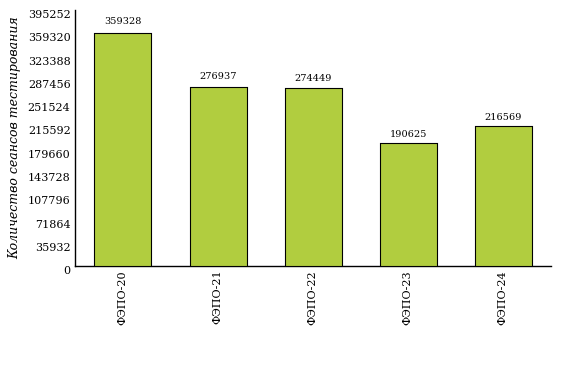 Количественные показатели участия студентов вуза в ФЭПОКоличество образовательных программ и сеансов тестирования студентов вуза отражено в таблице 1.2 и на рисунке 1.2.Таблица 1.2 – Количественные показатели участия в ФЭПО студентов вуза
Рисунок 1.2 – Динамика сеансов тестирования студентов вуза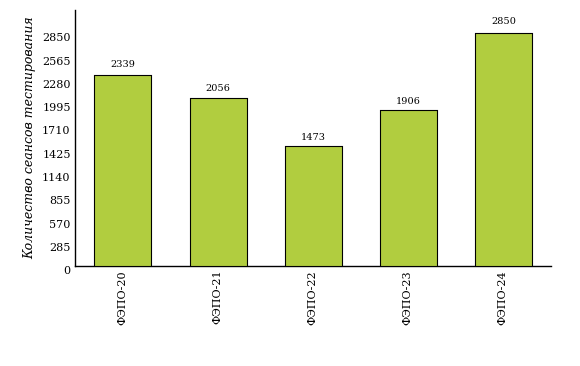 Количество сеансов тестирования студентов вуза по отдельным направлениям подготовки за пять этапов проекта ФЭПО отражено
в таблице 1.3.Таблица 1.3 – Количественные показатели участия в ФЭПО студентов вуза по направлениям подготовкиФЭПО: модель оценки результатов обученияВ рамках компетентностного подхода ФЭПО используется модель оценки результатов обучения, в основу которой положена методология В. П. Беспалько об уровнях усвоения знаний и постепенном восхождении обучающихся по образовательным траекториям (рисунок 2.1).
Рисунок 2.1 – Принципы восхождения по методологии В. П. Беспалько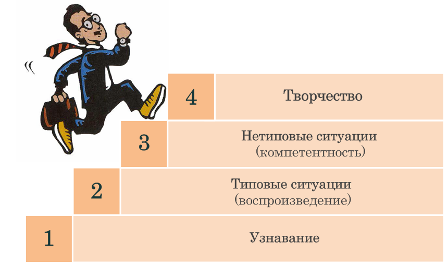 Выделены следующие уровни результатов обучения студентов.Первый уровень. Результаты обучения студентов свидетельствуют об усвоении ими некоторых элементарных знаний основных вопросов по дисциплине. Допущенные ошибки и неточности показывают, что студенты не овладели необходимой системой знаний по дисциплине.Второй уровень. Достигнутый уровень оценки результатов обучения показывает, что студенты обладают необходимой системой знаний и владеют некоторыми умениями по дисциплине. Студенты способны понимать и интерпретировать освоенную информацию, что является основой успешного формирования умений и навыков для решения практико-ориентированных задач.Третий уровень. Студенты продемонстрировали результаты на уровне осознанного владения учебным материалом и учебными умениями, навыками и способами деятельности по дисциплине. Студенты способны анализировать, проводить сравнение и обоснование выбора методов решения заданий в практико-ориентированных ситуациях.Четвертый уровень. Студенты способны использовать сведения из различных источников для успешного исследования и поиска решения в нестандартных практико-ориентированных ситуациях. Достигнутый уровень оценки результатов обучения студентов по дисциплине является основой для формирования общекультурных и профессиональных компетенций, соответствующих требованиям ФГОС.Для студента достигнутый уровень обученности определяется по результатам выполнения всего ПИМ в соответствии с алгоритмом, приведенным в таблице 2.1.Таблица 2.1 – Алгоритм определения достигнутого уровня обученности для студентаПоказатели и критерии оценки результатов обучения для студента и для выборки студентов направления подготовки на основе предложенной модели представлены в таблице 2.2.Таблица 2.2 – Показатели и критерии оценки результатов обученияРезультаты обучения студентов в рамках ФЭПО-24В разделе представлена информация о результатах тестирования студентов по двум показателям:доля студентов по проценту набранных баллов за выполнение ПИМ позволяет провести экспресс-оценку результатов тестирования;доля студентов на уровне обученности не ниже второго позволяет провести более глубокий анализ результатов обучения в соответствии с предложенной моделью.Результаты обучения студентов вуза и вузов-участников в целомРезультаты тестирования студентов вуза и вузов-участников в целом по показателю «Доля студентов по проценту набранных баллов за выполнение ПИМ» представлены на рисунке 3.1.
Рисунок 3.1 – Распределение результатов тестирования студентов вуза
с наложением на общий результат вузов-участников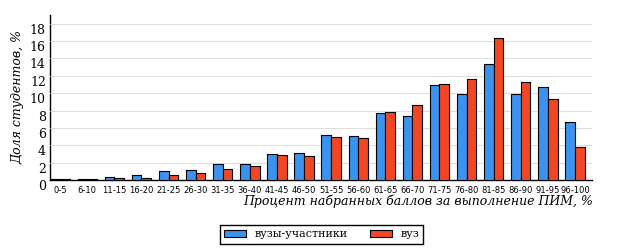 Распределение результатов тестирования студентов вуза и вузов-участников в целом по показателю «Доля студентов на уровне обученности не ниже второго» в соответствии с моделью оценки результатов обучения представлено на рисунке 3.2.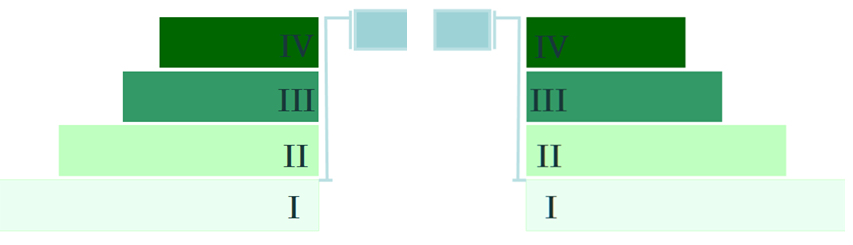 Рисунок 3.2 – Диаграмма распределения результатов тестирования студентов
по уровням обученностиКак видно из рисунка 3.2, доля студентов вуза на уровне обученности не ниже второго составляет 90% (по вузу в целом), а доля студентов вузов-участников на уровне обученности не ниже второго – 88% (для всей совокупности вузов-участников в целом).На диаграмме (рисунок 3.3) отмечено положение вуза на фоне вузов-участников по показателю «Доля студентов на уровне обученности не ниже второго» (в рамках ФЭПО-24).
Рисунок 3.3 – Диаграмма ранжирования вузов-участников
по показателю «Доля студентов на уровне обученности не ниже второго»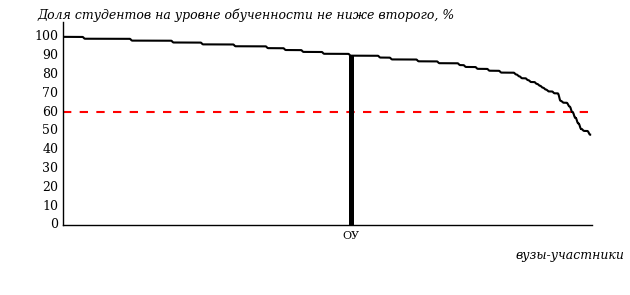 На рисунке 3.3 красной линией показан критерий оценки результатов обучения «60% студентов на уровне обученности не ниже второго». Темным столбиком отмечен результат по этому показателю студентов вуза.На диаграмме (рисунок 3.4) представлено распределение студентов по уровням обученности в соответствии с процентом набранных баллов по результатам выполнения ПИМ.
Рисунок 3.4 – Распределение результатов тестирования студентов вуза
по уровням обученности в соответствии с процентом набранных баллов
за выполнение ПИМ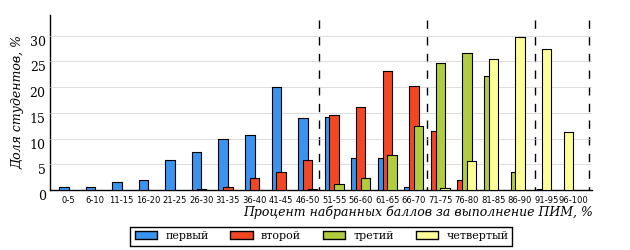 
Рисунок 3.5 – Распределение результатов тестирования студентов вузов-участников
по уровням обученности в соответствии с процентом набранных баллов
за выполнение ПИМ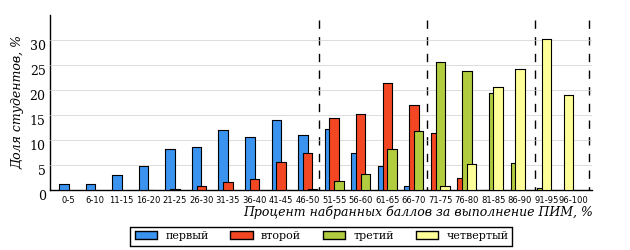 Диаграммы (рисунки 3.4 и 3.5) позволяют провести экспресс-оценку результатов тестирования студентов вуза: сопоставить набранные баллы за выполнение ПИМ с уровнем обученности, а также провести сравнение результатов тестирования студентов вуза с результатами по аналогичным показателям вузов-участников.На оси абсцисс показан процент набранных баллов за выполнение ПИМ и выделена интервальная шкала по данному показателю: [0%; 50%),
[50%; 70%), [70%; 90%), [90%; 100%]. Столбцы различного цвета указывают на долю студентов, находящихся соответственно на первом, втором, третьем и четвертом уровнях обученности.ПРИМЕЧАНИЕ:Предложенная шкала носит рекомендательный характер и может быть использована как дополнение к построению общего рейтинга результатов тестирования.Результаты обучения студентов вуза и вузов-участников по направлениям подготовкиНаправление подготовки 01.03.01 «Математика»Результаты тестирования студентов вуза и вузов-участников направления подготовки «Математика» по показателю «Доля студентов по проценту набранных баллов за выполнение ПИМ» представлены на рисунке 3.6.
Рисунок 3.6 – Распределение результатов тестирования студентов вуза
с наложением на общий результат вузов-участников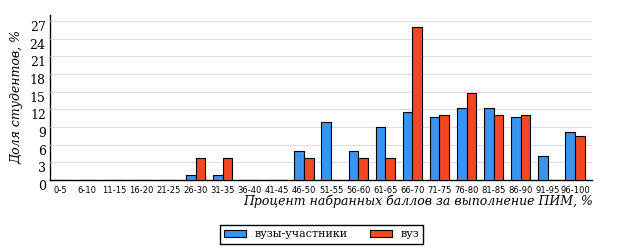 Распределение результатов тестирования студентов вуза и вузов-участников по показателю «Доля студентов на уровне обученности не ниже второго» в соответствии с моделью оценки результатов обучения представлено на рисунке 3.7.Рисунок 3.7 – Диаграмма распределения результатов тестирования студентовКак видно из рисунка 3.7, доля студентов вуза направления подготовки «Математика» на уровне обученности не ниже второго, составляет 90%, а доля студентов данного направления подготовки вузов-участников – 86%.На диаграмме (рисунок 3.8) темным столбиком отмечен результат по показателю «Доля студентов на уровне обученности не ниже второго» для направления подготовки «Математика» вуза на фоне вузов-участников, реализующих данное направление подготовки (в рамках ФЭПО-24).
Рисунок 3.8 – Диаграмма ранжирования вузов-участников
по показателю «Доля студентов на уровне обученности не ниже второго»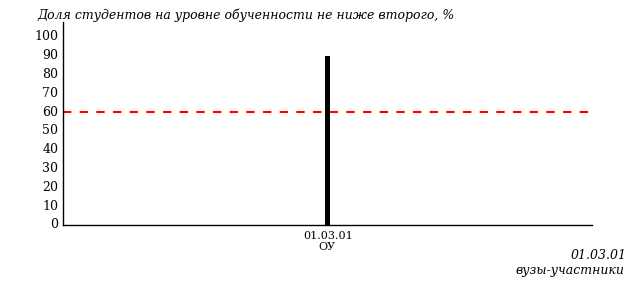 ПРИМЕЧАНИЕ:Фон вузов-участников не приводится, если их количество по данному направлению подготовки не превышает 5.На рисунке 3.8 красной линией показан критерий оценки результатов обучения «60% студентов на уровне обученности не ниже второго».На диаграмме (рисунок 3.9) представлено распределение студентов вуза направления подготовки «Математика» по уровням обученности в соответствии с процентом набранных баллов по результатам выполнения ПИМ.
Рисунок 3.9 – Распределение результатов тестирования студентов вуза
по уровням обученности в соответствии
с процентом набранных баллов за выполнение ПИМ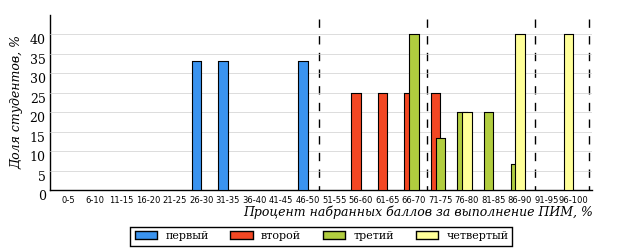 
Рисунок 3.10 – Распределение результатов тестирования студентов вузов-участников
по уровням обученности в соответствии
с процентом набранных баллов за выполнение ПИМ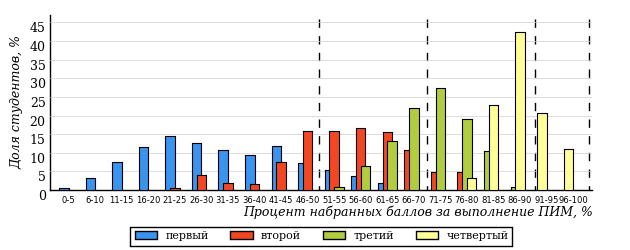 Диаграммы (рисунки 3.9 и 3.10) позволяют провести экспресс-оценку результатов тестирования студентов направления подготовки вуза: сопоставить набранные баллы за выполнение ПИМ с уровнем обученности, а также провести сравнение результатов тестирования студентов вуза по направлению подготовки «Математика» с результатами по данным показателям этого же направления подготовки вузов-участников.На оси абсцисс показан процент набранных баллов за выполнение ПИМ и выделена интервальная шкала по данному показателю: [0%; 50%),
[50%; 70%), [70%; 90%), [90%; 100%]. Столбцы различного цвета указывают на долю студентов, находящихся соответственно на первом, втором, третьем и четвертом уровнях обученности.ПРИМЕЧАНИЕ:Предложенная шкала носит рекомендательный характер и может быть использована как дополнение к построению общего рейтинга результатов тестирования.Направление подготовки 01.03.02 «Прикладная математика и информатика»Результаты тестирования студентов вуза и вузов-участников направления подготовки «Прикладная математика и информатика» по показателю «Доля студентов по проценту набранных баллов за выполнение ПИМ» представлены на рисунке 3.11.
Рисунок 3.11 – Распределение результатов тестирования студентов вуза
с наложением на общий результат вузов-участников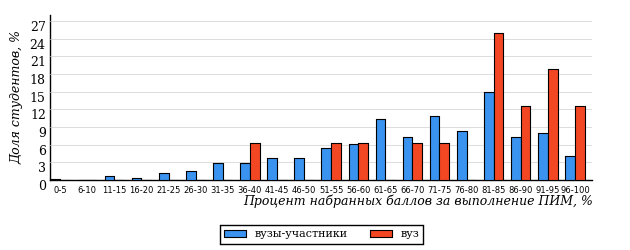 Распределение результатов тестирования студентов вуза и вузов-участников по показателю «Доля студентов на уровне обученности не ниже второго» в соответствии с моделью оценки результатов обучения представлено на рисунке 3.12.Рисунок 3.12 – Диаграмма распределения результатов тестирования студентовКак видно из рисунка 3.12, доля студентов вуза направления подготовки «Прикладная математика и информатика» на уровне обученности не ниже второго, составляет 94%, а доля студентов данного направления подготовки вузов-участников – 88%.На диаграмме (рисунок 3.13) темным столбиком отмечен результат по показателю «Доля студентов на уровне обученности не ниже второго» для направления подготовки «Прикладная математика и информатика» вуза на фоне вузов-участников, реализующих данное направление подготовки (в рамках ФЭПО-24).
Рисунок 3.13 – Диаграмма ранжирования вузов-участников
по показателю «Доля студентов на уровне обученности не ниже второго»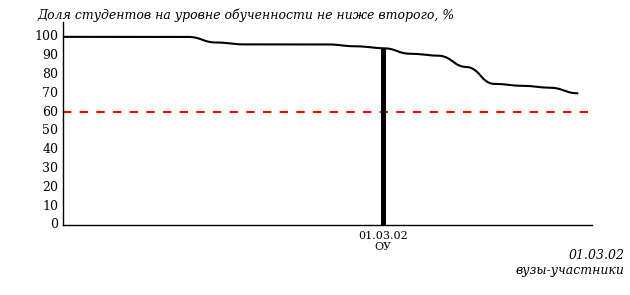 ПРИМЕЧАНИЕ:Фон вузов-участников не приводится, если их количество по данному направлению подготовки не превышает 5.На рисунке 3.13 красной линией показан критерий оценки результатов обучения «60% студентов на уровне обученности не ниже второго».На диаграмме (рисунок 3.14) представлено распределение студентов вуза направления подготовки «Прикладная математика и информатика» по уровням обученности в соответствии с процентом набранных баллов по результатам выполнения ПИМ.
Рисунок 3.14 – Распределение результатов тестирования студентов вуза
по уровням обученности в соответствии
с процентом набранных баллов за выполнение ПИМ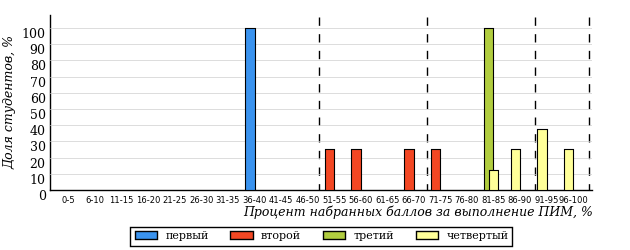 
Рисунок 3.15 – Распределение результатов тестирования студентов вузов-участников
по уровням обученности в соответствии
с процентом набранных баллов за выполнение ПИМ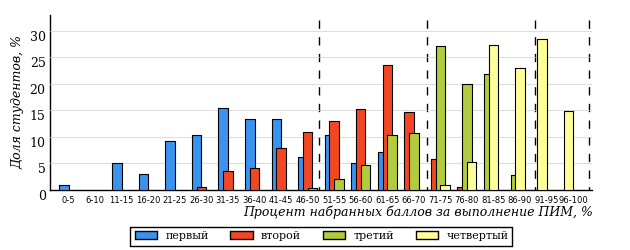 Диаграммы (рисунки 3.14 и 3.15) позволяют провести экспресс-оценку результатов тестирования студентов направления подготовки вуза: сопоставить набранные баллы за выполнение ПИМ с уровнем обученности, а также провести сравнение результатов тестирования студентов вуза по направлению подготовки «Прикладная математика и информатика» с результатами по данным показателям этого же направления подготовки вузов-участников.На оси абсцисс показан процент набранных баллов за выполнение ПИМ и выделена интервальная шкала по данному показателю: [0%; 50%),
[50%; 70%), [70%; 90%), [90%; 100%]. Столбцы различного цвета указывают на долю студентов, находящихся соответственно на первом, втором, третьем и четвертом уровнях обученности.ПРИМЕЧАНИЕ:Предложенная шкала носит рекомендательный характер и может быть использована как дополнение к построению общего рейтинга результатов тестирования.Направление подготовки 01.03.03 «Механика и математическое моделирование»Результаты тестирования студентов вуза и вузов-участников направления подготовки «Механика и математическое моделирование» по показателю «Доля студентов по проценту набранных баллов за выполнение ПИМ» представлены на рисунке 3.16.
Рисунок 3.16 – Распределение результатов тестирования студентов вуза
с наложением на общий результат вузов-участников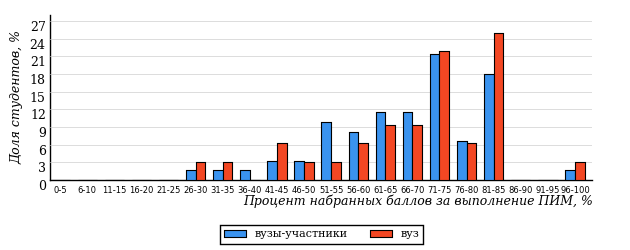 Распределение результатов тестирования студентов вуза и вузов-участников по показателю «Доля студентов на уровне обученности не ниже второго» в соответствии с моделью оценки результатов обучения представлено на рисунке 3.17.Рисунок 3.17 – Диаграмма распределения результатов тестирования студентовКак видно из рисунка 3.17, доля студентов вуза направления подготовки «Механика и математическое моделирование» на уровне обученности не ниже второго, составляет 78%, а доля студентов данного направления подготовки вузов-участников – 79%.На диаграмме (рисунок 3.18) темным столбиком отмечен результат по показателю «Доля студентов на уровне обученности не ниже второго» для направления подготовки «Механика и математическое моделирование» вуза на фоне вузов-участников, реализующих данное направление подготовки (в рамках ФЭПО-24).
Рисунок 3.18 – Диаграмма ранжирования вузов-участников
по показателю «Доля студентов на уровне обученности не ниже второго»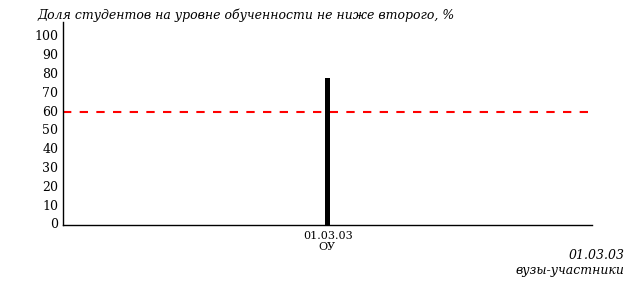 ПРИМЕЧАНИЕ:Фон вузов-участников не приводится, если их количество по данному направлению подготовки не превышает 5.На рисунке 3.18 красной линией показан критерий оценки результатов обучения «60% студентов на уровне обученности не ниже второго».На диаграмме (рисунок 3.19) представлено распределение студентов вуза направления подготовки «Механика и математическое моделирование» по уровням обученности в соответствии с процентом набранных баллов по результатам выполнения ПИМ.
Рисунок 3.19 – Распределение результатов тестирования студентов вуза
по уровням обученности в соответствии
с процентом набранных баллов за выполнение ПИМ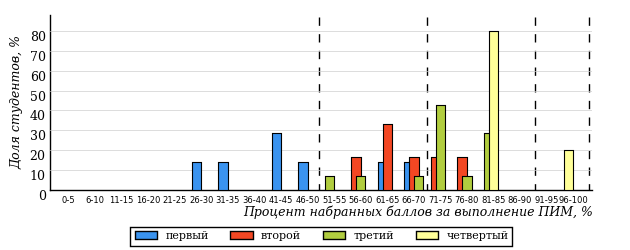 
Рисунок 3.20 – Распределение результатов тестирования студентов вузов-участников
по уровням обученности в соответствии
с процентом набранных баллов за выполнение ПИМ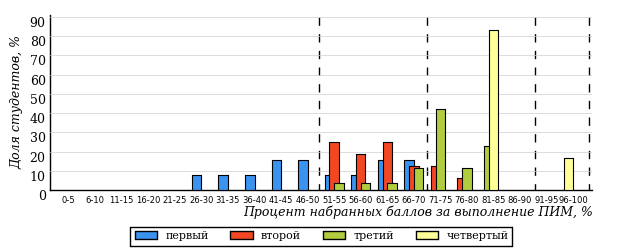 Диаграммы (рисунки 3.19 и 3.20) позволяют провести экспресс-оценку результатов тестирования студентов направления подготовки вуза: сопоставить набранные баллы за выполнение ПИМ с уровнем обученности, а также провести сравнение результатов тестирования студентов вуза по направлению подготовки «Механика и математическое моделирование» с результатами по данным показателям этого же направления подготовки вузов-участников.На оси абсцисс показан процент набранных баллов за выполнение ПИМ и выделена интервальная шкала по данному показателю: [0%; 50%),
[50%; 70%), [70%; 90%), [90%; 100%]. Столбцы различного цвета указывают на долю студентов, находящихся соответственно на первом, втором, третьем и четвертом уровнях обученности.ПРИМЕЧАНИЕ:Предложенная шкала носит рекомендательный характер и может быть использована как дополнение к построению общего рейтинга результатов тестирования.Направление подготовки 02.03.01 «Математика и компьютерные науки»Результаты тестирования студентов вуза и вузов-участников направления подготовки «Математика и компьютерные науки» по показателю «Доля студентов по проценту набранных баллов за выполнение ПИМ» представлены на рисунке 3.21.
Рисунок 3.21 – Распределение результатов тестирования студентов вуза
с наложением на общий результат вузов-участников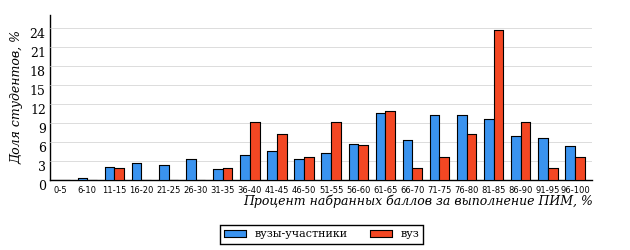 Распределение результатов тестирования студентов вуза и вузов-участников по показателю «Доля студентов на уровне обученности не ниже второго» в соответствии с моделью оценки результатов обучения представлено на рисунке 3.22.Рисунок 3.22 – Диаграмма распределения результатов тестирования студентовКак видно из рисунка 3.22, доля студентов вуза направления подготовки «Математика и компьютерные науки» на уровне обученности не ниже второго, составляет 80%, а доля студентов данного направления подготовки вузов-участников – 75%.На диаграмме (рисунок 3.23) темным столбиком отмечен результат по показателю «Доля студентов на уровне обученности не ниже второго» для направления подготовки «Математика и компьютерные науки» вуза на фоне вузов-участников, реализующих данное направление подготовки (в рамках ФЭПО-24).
Рисунок 3.23 – Диаграмма ранжирования вузов-участников
по показателю «Доля студентов на уровне обученности не ниже второго»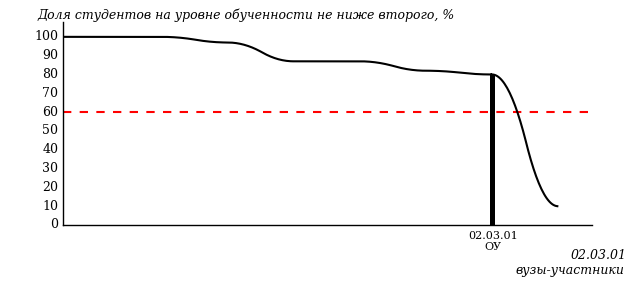 ПРИМЕЧАНИЕ:Фон вузов-участников не приводится, если их количество по данному направлению подготовки не превышает 5.На рисунке 3.23 красной линией показан критерий оценки результатов обучения «60% студентов на уровне обученности не ниже второго».На диаграмме (рисунок 3.24) представлено распределение студентов вуза направления подготовки «Математика и компьютерные науки» по уровням обученности в соответствии с процентом набранных баллов по результатам выполнения ПИМ.
Рисунок 3.24 – Распределение результатов тестирования студентов вуза
по уровням обученности в соответствии
с процентом набранных баллов за выполнение ПИМ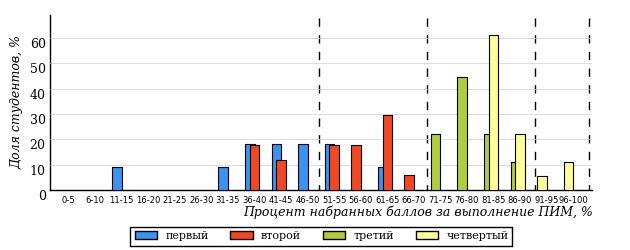 
Рисунок 3.25 – Распределение результатов тестирования студентов вузов-участников
по уровням обученности в соответствии
с процентом набранных баллов за выполнение ПИМ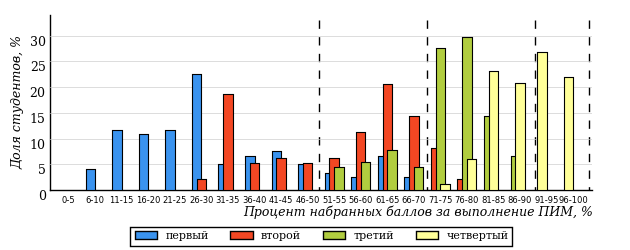 Диаграммы (рисунки 3.24 и 3.25) позволяют провести экспресс-оценку результатов тестирования студентов направления подготовки вуза: сопоставить набранные баллы за выполнение ПИМ с уровнем обученности, а также провести сравнение результатов тестирования студентов вуза по направлению подготовки «Математика и компьютерные науки» с результатами по данным показателям этого же направления подготовки вузов-участников.На оси абсцисс показан процент набранных баллов за выполнение ПИМ и выделена интервальная шкала по данному показателю: [0%; 50%),
[50%; 70%), [70%; 90%), [90%; 100%]. Столбцы различного цвета указывают на долю студентов, находящихся соответственно на первом, втором, третьем и четвертом уровнях обученности.ПРИМЕЧАНИЕ:Предложенная шкала носит рекомендательный характер и может быть использована как дополнение к построению общего рейтинга результатов тестирования.Направление подготовки 02.03.02 «Фундаментальная информатика и информационные технологии»Результаты тестирования студентов вуза и вузов-участников направления подготовки «Фундаментальная информатика и информационные технологии» по показателю «Доля студентов по проценту набранных баллов за выполнение ПИМ» представлены на рисунке 3.26.
Рисунок 3.26 – Распределение результатов тестирования студентов вуза
с наложением на общий результат вузов-участников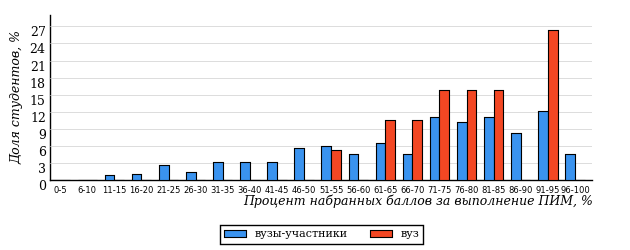 Распределение результатов тестирования студентов вуза и вузов-участников по показателю «Доля студентов на уровне обученности не ниже второго» в соответствии с моделью оценки результатов обучения представлено на рисунке 3.27.Рисунок 3.27 – Диаграмма распределения результатов тестирования студентовКак видно из рисунка 3.27, доля студентов вуза направления подготовки «Фундаментальная информатика и информационные технологии» на уровне обученности не ниже второго, составляет 94%, а доля студентов данного направления подготовки вузов-участников – 82%.На диаграмме (рисунок 3.28) темным столбиком отмечен результат по показателю «Доля студентов на уровне обученности не ниже второго» для направления подготовки «Фундаментальная информатика и информационные технологии» вуза на фоне вузов-участников, реализующих данное направление подготовки (в рамках ФЭПО-24).
Рисунок 3.28 – Диаграмма ранжирования вузов-участников
по показателю «Доля студентов на уровне обученности не ниже второго»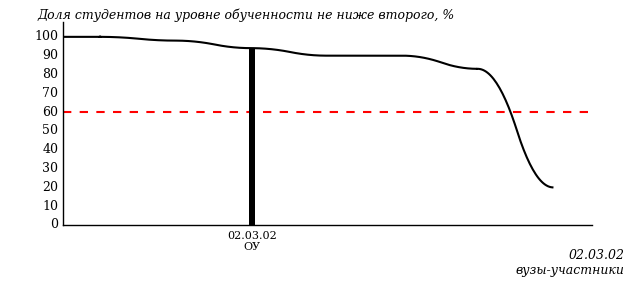 ПРИМЕЧАНИЕ:Фон вузов-участников не приводится, если их количество по данному направлению подготовки не превышает 5.На рисунке 3.28 красной линией показан критерий оценки результатов обучения «60% студентов на уровне обученности не ниже второго».На диаграмме (рисунок 3.29) представлено распределение студентов вуза направления подготовки «Фундаментальная информатика и информационные технологии» по уровням обученности в соответствии с процентом набранных баллов по результатам выполнения ПИМ.
Рисунок 3.29 – Распределение результатов тестирования студентов вуза
по уровням обученности в соответствии
с процентом набранных баллов за выполнение ПИМ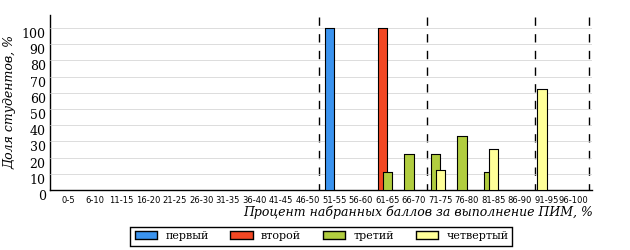 
Рисунок 3.30 – Распределение результатов тестирования студентов вузов-участников
по уровням обученности в соответствии
с процентом набранных баллов за выполнение ПИМ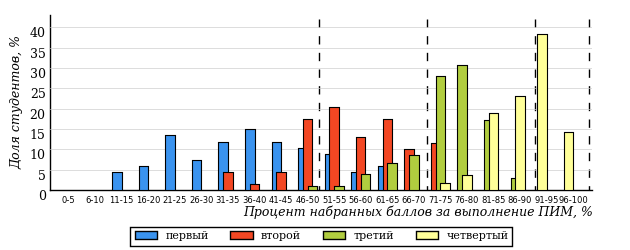 Диаграммы (рисунки 3.29 и 3.30) позволяют провести экспресс-оценку результатов тестирования студентов направления подготовки вуза: сопоставить набранные баллы за выполнение ПИМ с уровнем обученности, а также провести сравнение результатов тестирования студентов вуза по направлению подготовки «Фундаментальная информатика и информационные технологии» с результатами по данным показателям этого же направления подготовки вузов-участников.На оси абсцисс показан процент набранных баллов за выполнение ПИМ и выделена интервальная шкала по данному показателю: [0%; 50%),
[50%; 70%), [70%; 90%), [90%; 100%]. Столбцы различного цвета указывают на долю студентов, находящихся соответственно на первом, втором, третьем и четвертом уровнях обученности.ПРИМЕЧАНИЕ:Предложенная шкала носит рекомендательный характер и может быть использована как дополнение к построению общего рейтинга результатов тестирования.Направление подготовки 04.03.01 «Химия»Результаты тестирования студентов вуза и вузов-участников направления подготовки «Химия» по показателю «Доля студентов по проценту набранных баллов за выполнение ПИМ» представлены на рисунке 3.31.
Рисунок 3.31 – Распределение результатов тестирования студентов вуза
с наложением на общий результат вузов-участников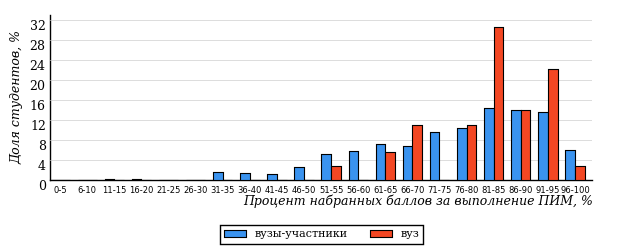 Распределение результатов тестирования студентов вуза и вузов-участников по показателю «Доля студентов на уровне обученности не ниже второго» в соответствии с моделью оценки результатов обучения представлено на рисунке 3.32.Рисунок 3.32 – Диаграмма распределения результатов тестирования студентовКак видно из рисунка 3.32, доля студентов вуза направления подготовки «Химия» на уровне обученности не ниже второго, составляет 98%, а доля студентов данного направления подготовки вузов-участников – 92%.На диаграмме (рисунок 3.33) темным столбиком отмечен результат по показателю «Доля студентов на уровне обученности не ниже второго» для направления подготовки «Химия» вуза на фоне вузов-участников, реализующих данное направление подготовки (в рамках ФЭПО-24).
Рисунок 3.33 – Диаграмма ранжирования вузов-участников
по показателю «Доля студентов на уровне обученности не ниже второго»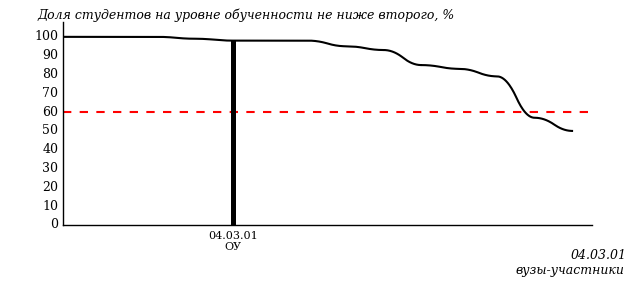 ПРИМЕЧАНИЕ:Фон вузов-участников не приводится, если их количество по данному направлению подготовки не превышает 5.На рисунке 3.33 красной линией показан критерий оценки результатов обучения «60% студентов на уровне обученности не ниже второго».На диаграмме (рисунок 3.34) представлено распределение студентов вуза направления подготовки «Химия» по уровням обученности в соответствии с процентом набранных баллов по результатам выполнения ПИМ.
Рисунок 3.34 – Распределение результатов тестирования студентов вуза
по уровням обученности в соответствии
с процентом набранных баллов за выполнение ПИМ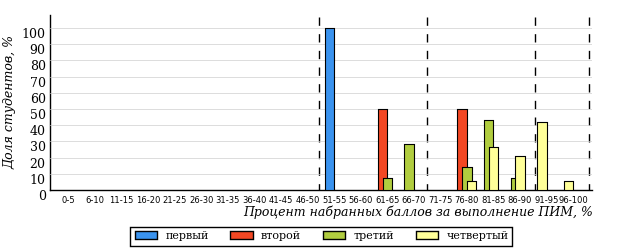 
Рисунок 3.35 – Распределение результатов тестирования студентов вузов-участников
по уровням обученности в соответствии
с процентом набранных баллов за выполнение ПИМ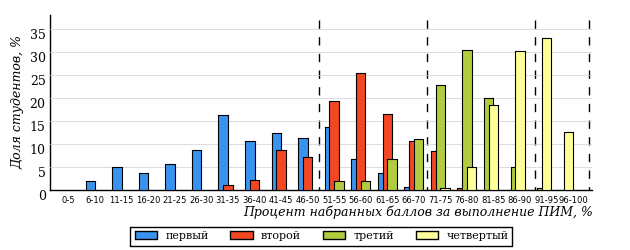 Диаграммы (рисунки 3.34 и 3.35) позволяют провести экспресс-оценку результатов тестирования студентов направления подготовки вуза: сопоставить набранные баллы за выполнение ПИМ с уровнем обученности, а также провести сравнение результатов тестирования студентов вуза по направлению подготовки «Химия» с результатами по данным показателям этого же направления подготовки вузов-участников.На оси абсцисс показан процент набранных баллов за выполнение ПИМ и выделена интервальная шкала по данному показателю: [0%; 50%),
[50%; 70%), [70%; 90%), [90%; 100%]. Столбцы различного цвета указывают на долю студентов, находящихся соответственно на первом, втором, третьем и четвертом уровнях обученности.ПРИМЕЧАНИЕ:Предложенная шкала носит рекомендательный характер и может быть использована как дополнение к построению общего рейтинга результатов тестирования.Направление подготовки 05.03.02 «География»Результаты тестирования студентов вуза и вузов-участников направления подготовки «География» по показателю «Доля студентов по проценту набранных баллов за выполнение ПИМ» представлены на рисунке 3.36.
Рисунок 3.36 – Распределение результатов тестирования студентов вуза
с наложением на общий результат вузов-участников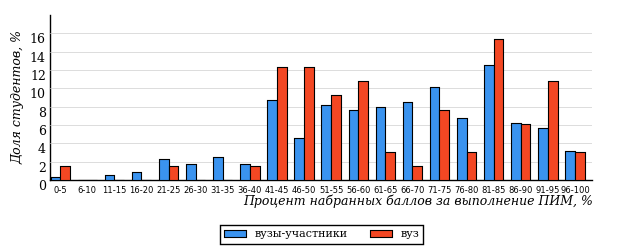 Распределение результатов тестирования студентов вуза и вузов-участников по показателю «Доля студентов на уровне обученности не ниже второго» в соответствии с моделью оценки результатов обучения представлено на рисунке 3.37.Рисунок 3.37 – Диаграмма распределения результатов тестирования студентовКак видно из рисунка 3.37, доля студентов вуза направления подготовки «География» на уровне обученности не ниже второго, составляет 77%, а доля студентов данного направления подготовки вузов-участников – 75%.На диаграмме (рисунок 3.38) темным столбиком отмечен результат по показателю «Доля студентов на уровне обученности не ниже второго» для направления подготовки «География» вуза на фоне вузов-участников, реализующих данное направление подготовки (в рамках ФЭПО-24).
Рисунок 3.38 – Диаграмма ранжирования вузов-участников
по показателю «Доля студентов на уровне обученности не ниже второго»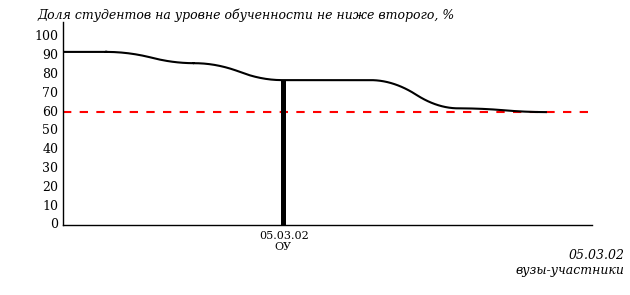 ПРИМЕЧАНИЕ:Фон вузов-участников не приводится, если их количество по данному направлению подготовки не превышает 5.На рисунке 3.38 красной линией показан критерий оценки результатов обучения «60% студентов на уровне обученности не ниже второго».На диаграмме (рисунок 3.39) представлено распределение студентов вуза направления подготовки «География» по уровням обученности в соответствии с процентом набранных баллов по результатам выполнения ПИМ.
Рисунок 3.39 – Распределение результатов тестирования студентов вуза
по уровням обученности в соответствии
с процентом набранных баллов за выполнение ПИМ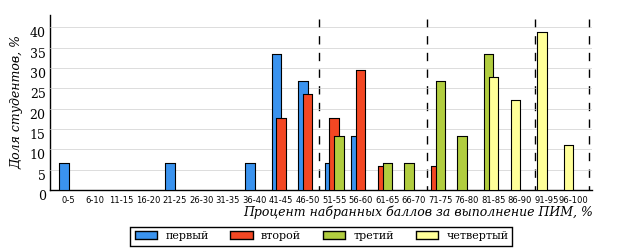 
Рисунок 3.40 – Распределение результатов тестирования студентов вузов-участников
по уровням обученности в соответствии
с процентом набранных баллов за выполнение ПИМ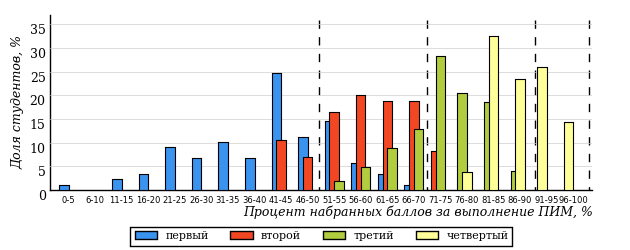 Диаграммы (рисунки 3.39 и 3.40) позволяют провести экспресс-оценку результатов тестирования студентов направления подготовки вуза: сопоставить набранные баллы за выполнение ПИМ с уровнем обученности, а также провести сравнение результатов тестирования студентов вуза по направлению подготовки «География» с результатами по данным показателям этого же направления подготовки вузов-участников.На оси абсцисс показан процент набранных баллов за выполнение ПИМ и выделена интервальная шкала по данному показателю: [0%; 50%),
[50%; 70%), [70%; 90%), [90%; 100%]. Столбцы различного цвета указывают на долю студентов, находящихся соответственно на первом, втором, третьем и четвертом уровнях обученности.ПРИМЕЧАНИЕ:Предложенная шкала носит рекомендательный характер и может быть использована как дополнение к построению общего рейтинга результатов тестирования.Направление подготовки 05.03.03 «Картография и геоинформатика»Результаты тестирования студентов вуза и вузов-участников направления подготовки «Картография и геоинформатика» по показателю «Доля студентов по проценту набранных баллов за выполнение ПИМ» представлены на рисунке 3.41.
Рисунок 3.41 – Распределение результатов тестирования студентов вуза
с наложением на общий результат вузов-участников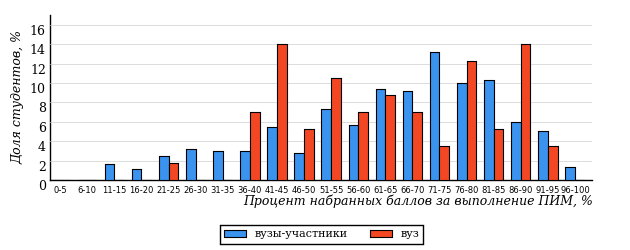 Распределение результатов тестирования студентов вуза и вузов-участников по показателю «Доля студентов на уровне обученности не ниже второго» в соответствии с моделью оценки результатов обучения представлено на рисунке 3.42.Рисунок 3.42 – Диаграмма распределения результатов тестирования студентовКак видно из рисунка 3.42, доля студентов вуза направления подготовки «Картография и геоинформатика» на уровне обученности не ниже второго, составляет 72%, а доля студентов данного направления подготовки вузов-участников – 78%.На диаграмме (рисунок 3.43) темным столбиком отмечен результат по показателю «Доля студентов на уровне обученности не ниже второго» для направления подготовки «Картография и геоинформатика» вуза на фоне вузов-участников, реализующих данное направление подготовки (в рамках ФЭПО-24).
Рисунок 3.43 – Диаграмма ранжирования вузов-участников
по показателю «Доля студентов на уровне обученности не ниже второго»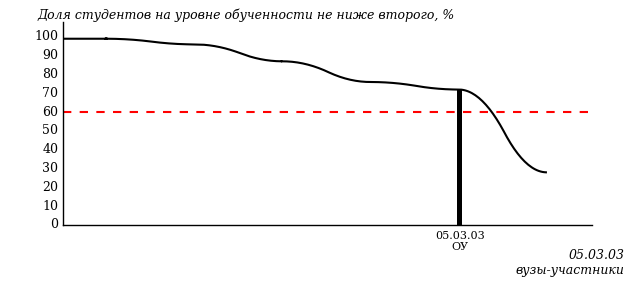 ПРИМЕЧАНИЕ:Фон вузов-участников не приводится, если их количество по данному направлению подготовки не превышает 5.На рисунке 3.43 красной линией показан критерий оценки результатов обучения «60% студентов на уровне обученности не ниже второго».На диаграмме (рисунок 3.44) представлено распределение студентов вуза направления подготовки «Картография и геоинформатика» по уровням обученности в соответствии с процентом набранных баллов по результатам выполнения ПИМ.
Рисунок 3.44 – Распределение результатов тестирования студентов вуза
по уровням обученности в соответствии
с процентом набранных баллов за выполнение ПИМ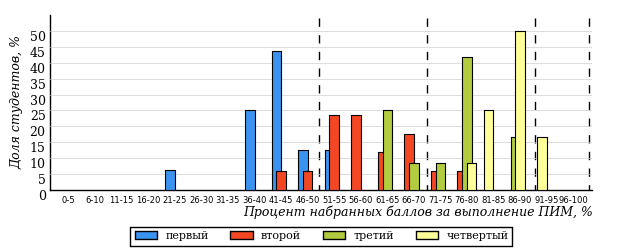 
Рисунок 3.45 – Распределение результатов тестирования студентов вузов-участников
по уровням обученности в соответствии
с процентом набранных баллов за выполнение ПИМ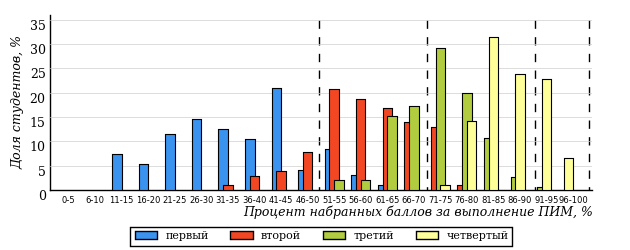 Диаграммы (рисунки 3.44 и 3.45) позволяют провести экспресс-оценку результатов тестирования студентов направления подготовки вуза: сопоставить набранные баллы за выполнение ПИМ с уровнем обученности, а также провести сравнение результатов тестирования студентов вуза по направлению подготовки «Картография и геоинформатика» с результатами по данным показателям этого же направления подготовки вузов-участников.На оси абсцисс показан процент набранных баллов за выполнение ПИМ и выделена интервальная шкала по данному показателю: [0%; 50%),
[50%; 70%), [70%; 90%), [90%; 100%]. Столбцы различного цвета указывают на долю студентов, находящихся соответственно на первом, втором, третьем и четвертом уровнях обученности.ПРИМЕЧАНИЕ:Предложенная шкала носит рекомендательный характер и может быть использована как дополнение к построению общего рейтинга результатов тестирования.Направление подготовки 05.03.06 «Экология и природопользование»Результаты тестирования студентов вуза и вузов-участников направления подготовки «Экология и природопользование» по показателю «Доля студентов по проценту набранных баллов за выполнение ПИМ» представлены на рисунке 3.46.
Рисунок 3.46 – Распределение результатов тестирования студентов вуза
с наложением на общий результат вузов-участников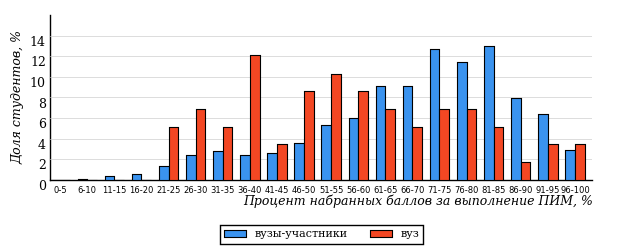 Распределение результатов тестирования студентов вуза и вузов-участников по показателю «Доля студентов на уровне обученности не ниже второго» в соответствии с моделью оценки результатов обучения представлено на рисунке 3.47.Рисунок 3.47 – Диаграмма распределения результатов тестирования студентовКак видно из рисунка 3.47, доля студентов вуза направления подготовки «Экология и природопользование» на уровне обученности не ниже второго, составляет 55%, а доля студентов данного направления подготовки вузов-участников – 83%.На диаграмме (рисунок 3.48) темным столбиком отмечен результат по показателю «Доля студентов на уровне обученности не ниже второго» для направления подготовки «Экология и природопользование» вуза на фоне вузов-участников, реализующих данное направление подготовки (в рамках ФЭПО-24).
Рисунок 3.48 – Диаграмма ранжирования вузов-участников
по показателю «Доля студентов на уровне обученности не ниже второго»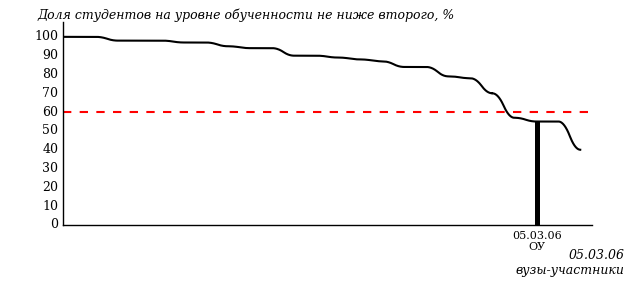 ПРИМЕЧАНИЕ:Фон вузов-участников не приводится, если их количество по данному направлению подготовки не превышает 5.На рисунке 3.48 красной линией показан критерий оценки результатов обучения «60% студентов на уровне обученности не ниже второго».На диаграмме (рисунок 3.49) представлено распределение студентов вуза направления подготовки «Экология и природопользование» по уровням обученности в соответствии с процентом набранных баллов по результатам выполнения ПИМ.
Рисунок 3.49 – Распределение результатов тестирования студентов вуза
по уровням обученности в соответствии
с процентом набранных баллов за выполнение ПИМ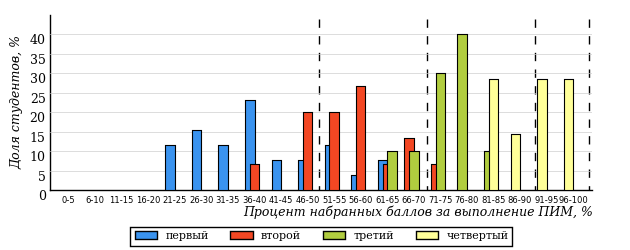 
Рисунок 3.50 – Распределение результатов тестирования студентов вузов-участников
по уровням обученности в соответствии
с процентом набранных баллов за выполнение ПИМ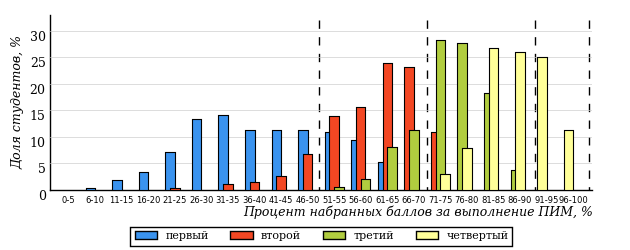 Диаграммы (рисунки 3.49 и 3.50) позволяют провести экспресс-оценку результатов тестирования студентов направления подготовки вуза: сопоставить набранные баллы за выполнение ПИМ с уровнем обученности, а также провести сравнение результатов тестирования студентов вуза по направлению подготовки «Экология и природопользование» с результатами по данным показателям этого же направления подготовки вузов-участников.На оси абсцисс показан процент набранных баллов за выполнение ПИМ и выделена интервальная шкала по данному показателю: [0%; 50%),
[50%; 70%), [70%; 90%), [90%; 100%]. Столбцы различного цвета указывают на долю студентов, находящихся соответственно на первом, втором, третьем и четвертом уровнях обученности.ПРИМЕЧАНИЕ:Предложенная шкала носит рекомендательный характер и может быть использована как дополнение к построению общего рейтинга результатов тестирования.Направление подготовки 06.03.01 «Биология»Результаты тестирования студентов вуза и вузов-участников направления подготовки «Биология» по показателю «Доля студентов по проценту набранных баллов за выполнение ПИМ» представлены на рисунке 3.51.
Рисунок 3.51 – Распределение результатов тестирования студентов вуза
с наложением на общий результат вузов-участников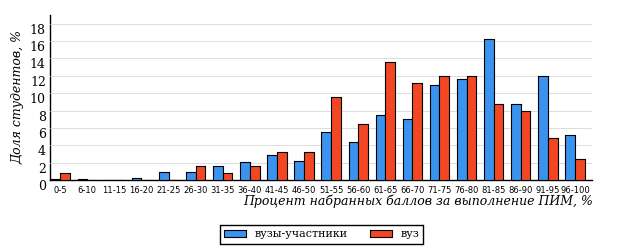 Распределение результатов тестирования студентов вуза и вузов-участников по показателю «Доля студентов на уровне обученности не ниже второго» в соответствии с моделью оценки результатов обучения представлено на рисунке 3.52.Рисунок 3.52 – Диаграмма распределения результатов тестирования студентовКак видно из рисунка 3.52, доля студентов вуза направления подготовки «Биология» на уровне обученности не ниже второго, составляет 85%, а доля студентов данного направления подготовки вузов-участников – 89%.На диаграмме (рисунок 3.53) темным столбиком отмечен результат по показателю «Доля студентов на уровне обученности не ниже второго» для направления подготовки «Биология» вуза на фоне вузов-участников, реализующих данное направление подготовки (в рамках ФЭПО-24).
Рисунок 3.53 – Диаграмма ранжирования вузов-участников
по показателю «Доля студентов на уровне обученности не ниже второго»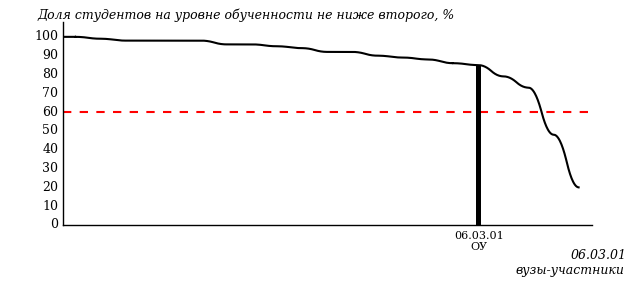 ПРИМЕЧАНИЕ:Фон вузов-участников не приводится, если их количество по данному направлению подготовки не превышает 5.На рисунке 3.53 красной линией показан критерий оценки результатов обучения «60% студентов на уровне обученности не ниже второго».На диаграмме (рисунок 3.54) представлено распределение студентов вуза направления подготовки «Биология» по уровням обученности в соответствии с процентом набранных баллов по результатам выполнения ПИМ.
Рисунок 3.54 – Распределение результатов тестирования студентов вуза
по уровням обученности в соответствии
с процентом набранных баллов за выполнение ПИМ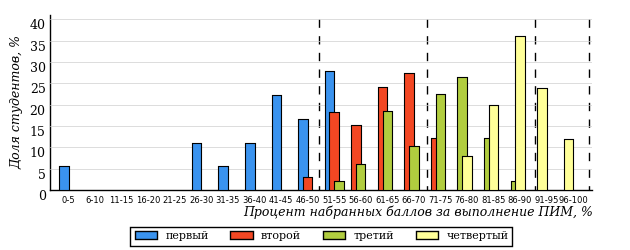 
Рисунок 3.55 – Распределение результатов тестирования студентов вузов-участников
по уровням обученности в соответствии
с процентом набранных баллов за выполнение ПИМ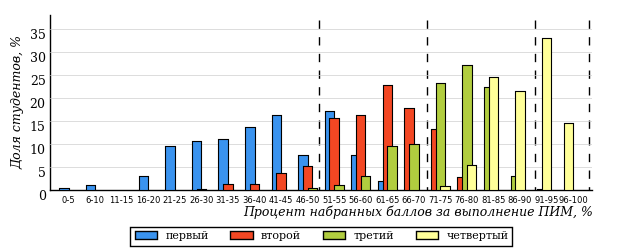 Диаграммы (рисунки 3.54 и 3.55) позволяют провести экспресс-оценку результатов тестирования студентов направления подготовки вуза: сопоставить набранные баллы за выполнение ПИМ с уровнем обученности, а также провести сравнение результатов тестирования студентов вуза по направлению подготовки «Биология» с результатами по данным показателям этого же направления подготовки вузов-участников.На оси абсцисс показан процент набранных баллов за выполнение ПИМ и выделена интервальная шкала по данному показателю: [0%; 50%),
[50%; 70%), [70%; 90%), [90%; 100%]. Столбцы различного цвета указывают на долю студентов, находящихся соответственно на первом, втором, третьем и четвертом уровнях обученности.ПРИМЕЧАНИЕ:Предложенная шкала носит рекомендательный характер и может быть использована как дополнение к построению общего рейтинга результатов тестирования.Направление подготовки 09.03.01 «Информатика и вычислительная техника»Результаты тестирования студентов вуза и вузов-участников направления подготовки «Информатика и вычислительная техника» по показателю «Доля студентов по проценту набранных баллов за выполнение ПИМ» представлены на рисунке 3.56.
Рисунок 3.56 – Распределение результатов тестирования студентов вуза
с наложением на общий результат вузов-участников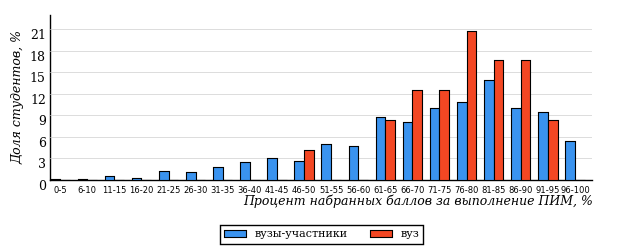 Распределение результатов тестирования студентов вуза и вузов-участников по показателю «Доля студентов на уровне обученности не ниже второго» в соответствии с моделью оценки результатов обучения представлено на рисунке 3.57.Рисунок 3.57 – Диаграмма распределения результатов тестирования студентовКак видно из рисунка 3.57, доля студентов вуза направления подготовки «Информатика и вычислительная техника» на уровне обученности не ниже второго, составляет 100%, а доля студентов данного направления подготовки вузов-участников – 85%.На диаграмме (рисунок 3.58) темным столбиком отмечен результат по показателю «Доля студентов на уровне обученности не ниже второго» для направления подготовки «Информатика и вычислительная техника» вуза на фоне вузов-участников, реализующих данное направление подготовки (в рамках ФЭПО-24).
Рисунок 3.58 – Диаграмма ранжирования вузов-участников
по показателю «Доля студентов на уровне обученности не ниже второго»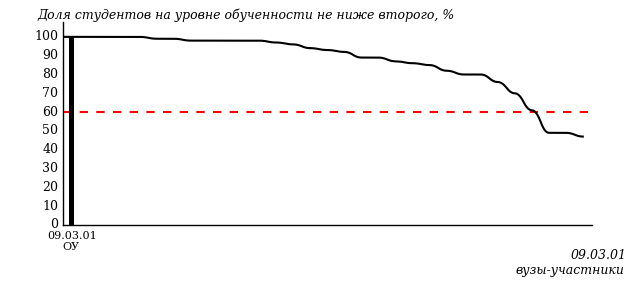 ПРИМЕЧАНИЕ:Фон вузов-участников не приводится, если их количество по данному направлению подготовки не превышает 5.На рисунке 3.58 красной линией показан критерий оценки результатов обучения «60% студентов на уровне обученности не ниже второго».На диаграмме (рисунок 3.59) представлено распределение студентов вуза направления подготовки «Информатика и вычислительная техника» по уровням обученности в соответствии с процентом набранных баллов по результатам выполнения ПИМ.
Рисунок 3.59 – Распределение результатов тестирования студентов вуза
по уровням обученности в соответствии
с процентом набранных баллов за выполнение ПИМ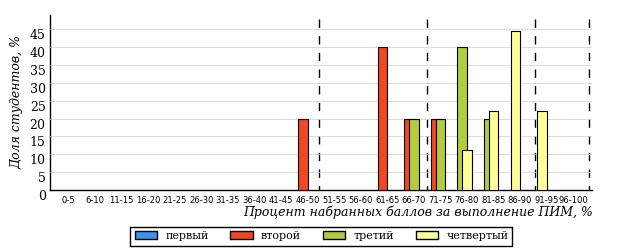 
Рисунок 3.60 – Распределение результатов тестирования студентов вузов-участников
по уровням обученности в соответствии
с процентом набранных баллов за выполнение ПИМ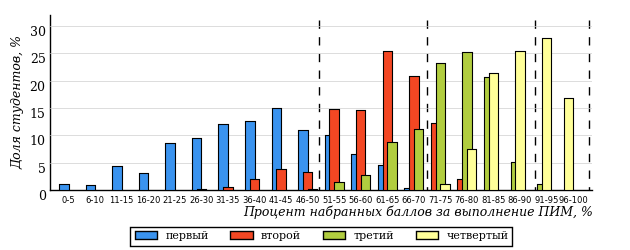 Диаграммы (рисунки 3.59 и 3.60) позволяют провести экспресс-оценку результатов тестирования студентов направления подготовки вуза: сопоставить набранные баллы за выполнение ПИМ с уровнем обученности, а также провести сравнение результатов тестирования студентов вуза по направлению подготовки «Информатика и вычислительная техника» с результатами по данным показателям этого же направления подготовки вузов-участников.На оси абсцисс показан процент набранных баллов за выполнение ПИМ и выделена интервальная шкала по данному показателю: [0%; 50%),
[50%; 70%), [70%; 90%), [90%; 100%]. Столбцы различного цвета указывают на долю студентов, находящихся соответственно на первом, втором, третьем и четвертом уровнях обученности.ПРИМЕЧАНИЕ:Предложенная шкала носит рекомендательный характер и может быть использована как дополнение к построению общего рейтинга результатов тестирования.Направление подготовки 09.03.02 «Информационные системы и технологии»Результаты тестирования студентов вуза и вузов-участников направления подготовки «Информационные системы и технологии» по показателю «Доля студентов по проценту набранных баллов за выполнение ПИМ» представлены на рисунке 3.61.
Рисунок 3.61 – Распределение результатов тестирования студентов вуза
с наложением на общий результат вузов-участников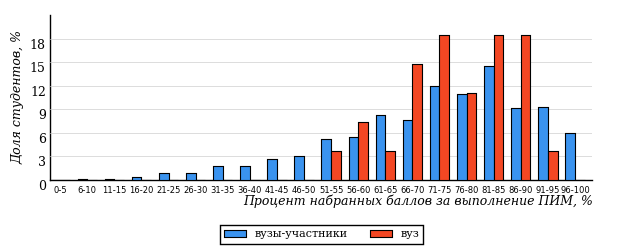 Распределение результатов тестирования студентов вуза и вузов-участников по показателю «Доля студентов на уровне обученности не ниже второго» в соответствии с моделью оценки результатов обучения представлено на рисунке 3.62.Рисунок 3.62 – Диаграмма распределения результатов тестирования студентовКак видно из рисунка 3.62, доля студентов вуза направления подготовки «Информационные системы и технологии» на уровне обученности не ниже второго, составляет 93%, а доля студентов данного направления подготовки вузов-участников – 88%.На диаграмме (рисунок 3.63) темным столбиком отмечен результат по показателю «Доля студентов на уровне обученности не ниже второго» для направления подготовки «Информационные системы и технологии» вуза на фоне вузов-участников, реализующих данное направление подготовки (в рамках ФЭПО-24).
Рисунок 3.63 – Диаграмма ранжирования вузов-участников
по показателю «Доля студентов на уровне обученности не ниже второго»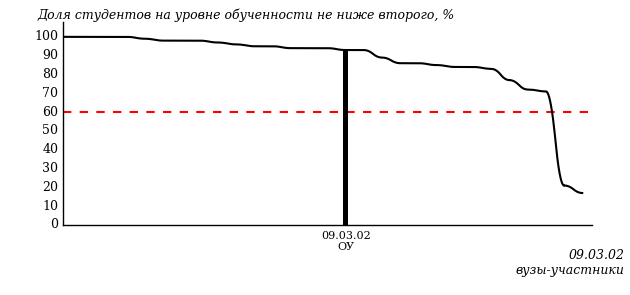 ПРИМЕЧАНИЕ:Фон вузов-участников не приводится, если их количество по данному направлению подготовки не превышает 5.На рисунке 3.63 красной линией показан критерий оценки результатов обучения «60% студентов на уровне обученности не ниже второго».На диаграмме (рисунок 3.64) представлено распределение студентов вуза направления подготовки «Информационные системы и технологии» по уровням обученности в соответствии с процентом набранных баллов по результатам выполнения ПИМ.
Рисунок 3.64 – Распределение результатов тестирования студентов вуза
по уровням обученности в соответствии
с процентом набранных баллов за выполнение ПИМ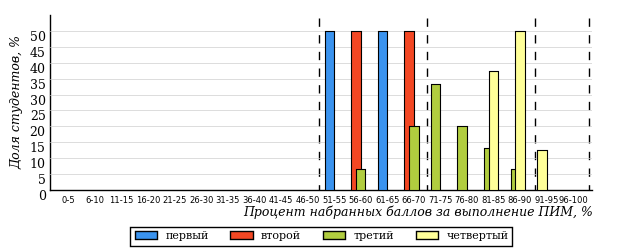 
Рисунок 3.65 – Распределение результатов тестирования студентов вузов-участников
по уровням обученности в соответствии
с процентом набранных баллов за выполнение ПИМ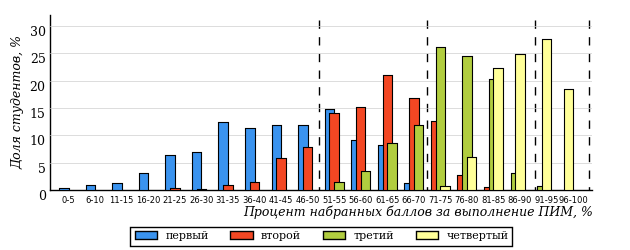 Диаграммы (рисунки 3.64 и 3.65) позволяют провести экспресс-оценку результатов тестирования студентов направления подготовки вуза: сопоставить набранные баллы за выполнение ПИМ с уровнем обученности, а также провести сравнение результатов тестирования студентов вуза по направлению подготовки «Информационные системы и технологии» с результатами по данным показателям этого же направления подготовки вузов-участников.На оси абсцисс показан процент набранных баллов за выполнение ПИМ и выделена интервальная шкала по данному показателю: [0%; 50%),
[50%; 70%), [70%; 90%), [90%; 100%]. Столбцы различного цвета указывают на долю студентов, находящихся соответственно на первом, втором, третьем и четвертом уровнях обученности.ПРИМЕЧАНИЕ:Предложенная шкала носит рекомендательный характер и может быть использована как дополнение к построению общего рейтинга результатов тестирования.Направление подготовки 09.03.03 «Прикладная информатика»Результаты тестирования студентов вуза и вузов-участников направления подготовки «Прикладная информатика» по показателю «Доля студентов по проценту набранных баллов за выполнение ПИМ» представлены на рисунке 3.66.
Рисунок 3.66 – Распределение результатов тестирования студентов вуза
с наложением на общий результат вузов-участников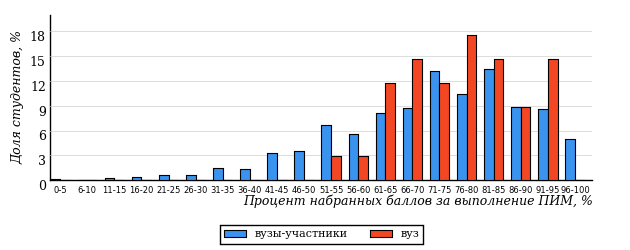 Распределение результатов тестирования студентов вуза и вузов-участников по показателю «Доля студентов на уровне обученности не ниже второго» в соответствии с моделью оценки результатов обучения представлено на рисунке 3.67.Рисунок 3.67 – Диаграмма распределения результатов тестирования студентовКак видно из рисунка 3.67, доля студентов вуза направления подготовки «Прикладная информатика» на уровне обученности не ниже второго, составляет 100%, а доля студентов данного направления подготовки вузов-участников – 90%.На диаграмме (рисунок 3.68) темным столбиком отмечен результат по показателю «Доля студентов на уровне обученности не ниже второго» для направления подготовки «Прикладная информатика» вуза на фоне вузов-участников, реализующих данное направление подготовки (в рамках ФЭПО-24).
Рисунок 3.68 – Диаграмма ранжирования вузов-участников
по показателю «Доля студентов на уровне обученности не ниже второго»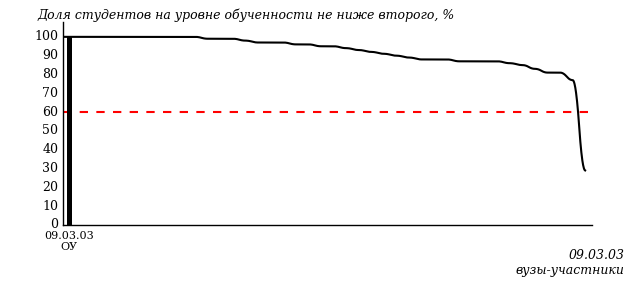 ПРИМЕЧАНИЕ:Фон вузов-участников не приводится, если их количество по данному направлению подготовки не превышает 5.На рисунке 3.68 красной линией показан критерий оценки результатов обучения «60% студентов на уровне обученности не ниже второго».На диаграмме (рисунок 3.69) представлено распределение студентов вуза направления подготовки «Прикладная информатика» по уровням обученности в соответствии с процентом набранных баллов по результатам выполнения ПИМ.
Рисунок 3.69 – Распределение результатов тестирования студентов вуза
по уровням обученности в соответствии
с процентом набранных баллов за выполнение ПИМ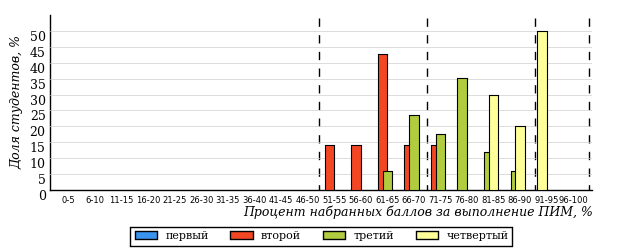 
Рисунок 3.70 – Распределение результатов тестирования студентов вузов-участников
по уровням обученности в соответствии
с процентом набранных баллов за выполнение ПИМ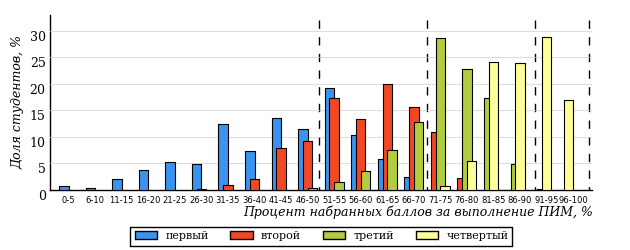 Диаграммы (рисунки 3.69 и 3.70) позволяют провести экспресс-оценку результатов тестирования студентов направления подготовки вуза: сопоставить набранные баллы за выполнение ПИМ с уровнем обученности, а также провести сравнение результатов тестирования студентов вуза по направлению подготовки «Прикладная информатика» с результатами по данным показателям этого же направления подготовки вузов-участников.На оси абсцисс показан процент набранных баллов за выполнение ПИМ и выделена интервальная шкала по данному показателю: [0%; 50%),
[50%; 70%), [70%; 90%), [90%; 100%]. Столбцы различного цвета указывают на долю студентов, находящихся соответственно на первом, втором, третьем и четвертом уровнях обученности.ПРИМЕЧАНИЕ:Предложенная шкала носит рекомендательный характер и может быть использована как дополнение к построению общего рейтинга результатов тестирования.Направление подготовки 13.03.01 «Теплоэнергетика и теплотехника»Результаты тестирования студентов вуза и вузов-участников направления подготовки «Теплоэнергетика и теплотехника» по показателю «Доля студентов по проценту набранных баллов за выполнение ПИМ» представлены на рисунке 3.71.
Рисунок 3.71 – Распределение результатов тестирования студентов вуза
с наложением на общий результат вузов-участников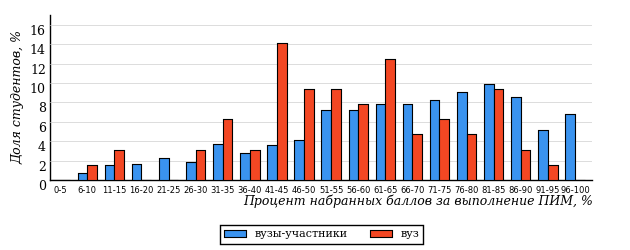 Распределение результатов тестирования студентов вуза и вузов-участников по показателю «Доля студентов на уровне обученности не ниже второго» в соответствии с моделью оценки результатов обучения представлено на рисунке 3.72.Рисунок 3.72 – Диаграмма распределения результатов тестирования студентовКак видно из рисунка 3.72, доля студентов вуза направления подготовки «Теплоэнергетика и теплотехника» на уровне обученности не ниже второго, составляет 73%, а доля студентов данного направления подготовки вузов-участников – 78%.На диаграмме (рисунок 3.73) темным столбиком отмечен результат по показателю «Доля студентов на уровне обученности не ниже второго» для направления подготовки «Теплоэнергетика и теплотехника» вуза на фоне вузов-участников, реализующих данное направление подготовки (в рамках ФЭПО-24).
Рисунок 3.73 – Диаграмма ранжирования вузов-участников
по показателю «Доля студентов на уровне обученности не ниже второго»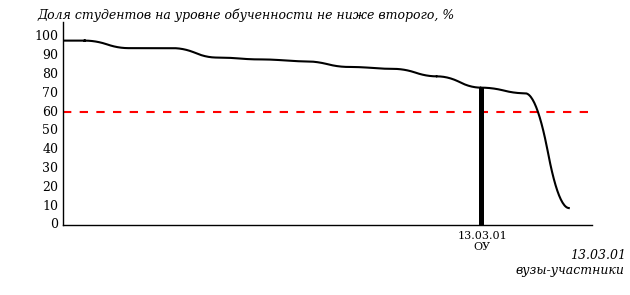 ПРИМЕЧАНИЕ:Фон вузов-участников не приводится, если их количество по данному направлению подготовки не превышает 5.На рисунке 3.73 красной линией показан критерий оценки результатов обучения «60% студентов на уровне обученности не ниже второго».На диаграмме (рисунок 3.74) представлено распределение студентов вуза направления подготовки «Теплоэнергетика и теплотехника» по уровням обученности в соответствии с процентом набранных баллов по результатам выполнения ПИМ.
Рисунок 3.74 – Распределение результатов тестирования студентов вуза
по уровням обученности в соответствии
с процентом набранных баллов за выполнение ПИМ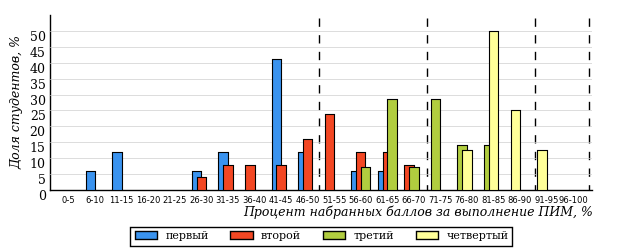 
Рисунок 3.75 – Распределение результатов тестирования студентов вузов-участников
по уровням обученности в соответствии
с процентом набранных баллов за выполнение ПИМ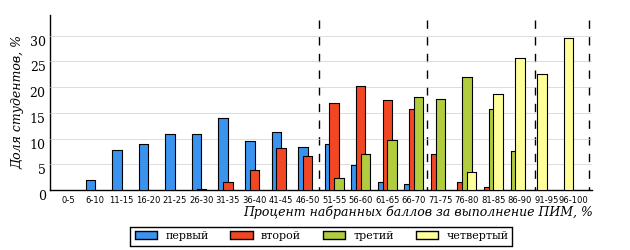 Диаграммы (рисунки 3.74 и 3.75) позволяют провести экспресс-оценку результатов тестирования студентов направления подготовки вуза: сопоставить набранные баллы за выполнение ПИМ с уровнем обученности, а также провести сравнение результатов тестирования студентов вуза по направлению подготовки «Теплоэнергетика и теплотехника» с результатами по данным показателям этого же направления подготовки вузов-участников.На оси абсцисс показан процент набранных баллов за выполнение ПИМ и выделена интервальная шкала по данному показателю: [0%; 50%),
[50%; 70%), [70%; 90%), [90%; 100%]. Столбцы различного цвета указывают на долю студентов, находящихся соответственно на первом, втором, третьем и четвертом уровнях обученности.ПРИМЕЧАНИЕ:Предложенная шкала носит рекомендательный характер и может быть использована как дополнение к построению общего рейтинга результатов тестирования.Направление подготовки 13.03.02 «Электроэнергетика и электротехника»Результаты тестирования студентов вуза и вузов-участников направления подготовки «Электроэнергетика и электротехника» по показателю «Доля студентов по проценту набранных баллов за выполнение ПИМ» представлены на рисунке 3.76.
Рисунок 3.76 – Распределение результатов тестирования студентов вуза
с наложением на общий результат вузов-участников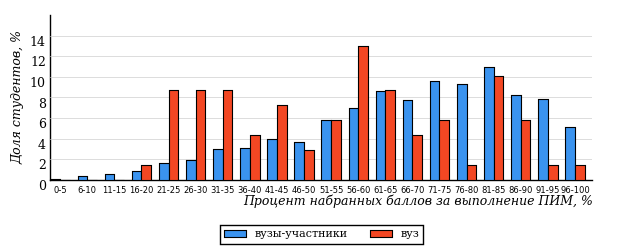 Распределение результатов тестирования студентов вуза и вузов-участников по показателю «Доля студентов на уровне обученности не ниже второго» в соответствии с моделью оценки результатов обучения представлено на рисунке 3.77.Рисунок 3.77 – Диаграмма распределения результатов тестирования студентовКак видно из рисунка 3.77, доля студентов вуза направления подготовки «Электроэнергетика и электротехника» на уровне обученности не ниже второго, составляет 64%, а доля студентов данного направления подготовки вузов-участников – 81%.На диаграмме (рисунок 3.78) темным столбиком отмечен результат по показателю «Доля студентов на уровне обученности не ниже второго» для направления подготовки «Электроэнергетика и электротехника» вуза на фоне вузов-участников, реализующих данное направление подготовки (в рамках ФЭПО-24).
Рисунок 3.78 – Диаграмма ранжирования вузов-участников
по показателю «Доля студентов на уровне обученности не ниже второго»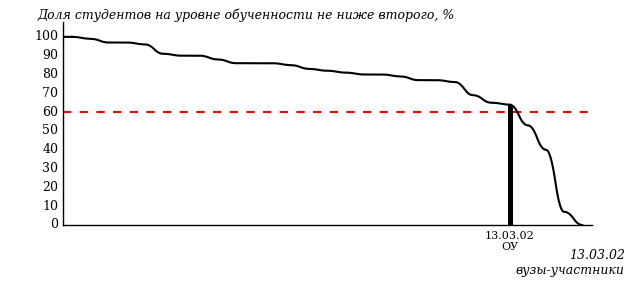 ПРИМЕЧАНИЕ:Фон вузов-участников не приводится, если их количество по данному направлению подготовки не превышает 5.На рисунке 3.78 красной линией показан критерий оценки результатов обучения «60% студентов на уровне обученности не ниже второго».На диаграмме (рисунок 3.79) представлено распределение студентов вуза направления подготовки «Электроэнергетика и электротехника» по уровням обученности в соответствии с процентом набранных баллов по результатам выполнения ПИМ.
Рисунок 3.79 – Распределение результатов тестирования студентов вуза
по уровням обученности в соответствии
с процентом набранных баллов за выполнение ПИМ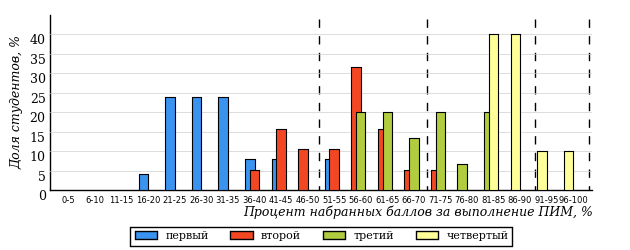 
Рисунок 3.80 – Распределение результатов тестирования студентов вузов-участников
по уровням обученности в соответствии
с процентом набранных баллов за выполнение ПИМ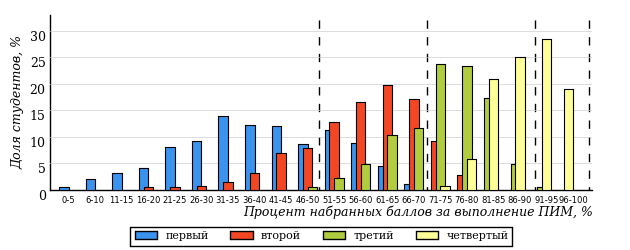 Диаграммы (рисунки 3.79 и 3.80) позволяют провести экспресс-оценку результатов тестирования студентов направления подготовки вуза: сопоставить набранные баллы за выполнение ПИМ с уровнем обученности, а также провести сравнение результатов тестирования студентов вуза по направлению подготовки «Электроэнергетика и электротехника» с результатами по данным показателям этого же направления подготовки вузов-участников.На оси абсцисс показан процент набранных баллов за выполнение ПИМ и выделена интервальная шкала по данному показателю: [0%; 50%),
[50%; 70%), [70%; 90%), [90%; 100%]. Столбцы различного цвета указывают на долю студентов, находящихся соответственно на первом, втором, третьем и четвертом уровнях обученности.ПРИМЕЧАНИЕ:Предложенная шкала носит рекомендательный характер и может быть использована как дополнение к построению общего рейтинга результатов тестирования.Направление подготовки 19.03.01 «Биотехнология»Результаты тестирования студентов вуза и вузов-участников направления подготовки «Биотехнология» по показателю «Доля студентов по проценту набранных баллов за выполнение ПИМ» представлены на рисунке 3.81.
Рисунок 3.81 – Распределение результатов тестирования студентов вуза
с наложением на общий результат вузов-участников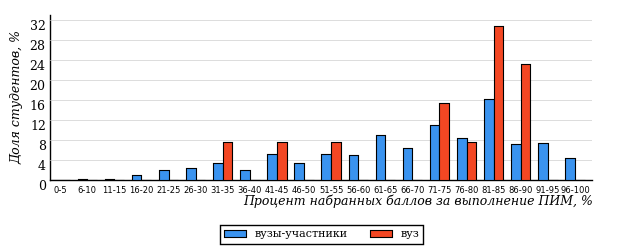 Распределение результатов тестирования студентов вуза и вузов-участников по показателю «Доля студентов на уровне обученности не ниже второго» в соответствии с моделью оценки результатов обучения представлено на рисунке 3.82.Рисунок 3.82 – Диаграмма распределения результатов тестирования студентовКак видно из рисунка 3.82, доля студентов вуза направления подготовки «Биотехнология» на уровне обученности не ниже второго, составляет 85%, а доля студентов данного направления подготовки вузов-участников – 82%.На диаграмме (рисунок 3.83) темным столбиком отмечен результат по показателю «Доля студентов на уровне обученности не ниже второго» для направления подготовки «Биотехнология» вуза на фоне вузов-участников, реализующих данное направление подготовки (в рамках ФЭПО-24).
Рисунок 3.83 – Диаграмма ранжирования вузов-участников
по показателю «Доля студентов на уровне обученности не ниже второго»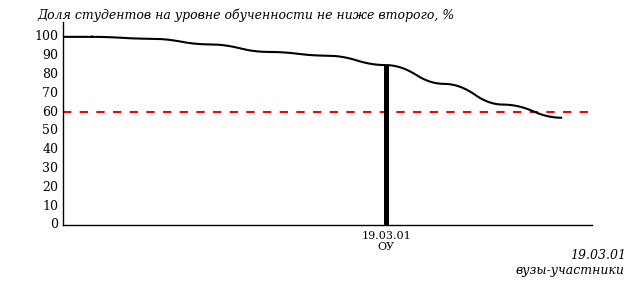 ПРИМЕЧАНИЕ:Фон вузов-участников не приводится, если их количество по данному направлению подготовки не превышает 5.На рисунке 3.83 красной линией показан критерий оценки результатов обучения «60% студентов на уровне обученности не ниже второго».На диаграмме (рисунок 3.84) представлено распределение студентов вуза направления подготовки «Биотехнология» по уровням обученности в соответствии с процентом набранных баллов по результатам выполнения ПИМ.
Рисунок 3.84 – Распределение результатов тестирования студентов вуза
по уровням обученности в соответствии
с процентом набранных баллов за выполнение ПИМ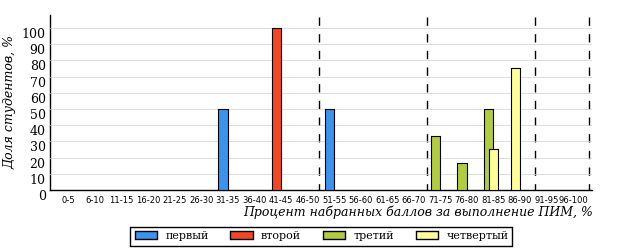 
Рисунок 3.85 – Распределение результатов тестирования студентов вузов-участников
по уровням обученности в соответствии
с процентом набранных баллов за выполнение ПИМ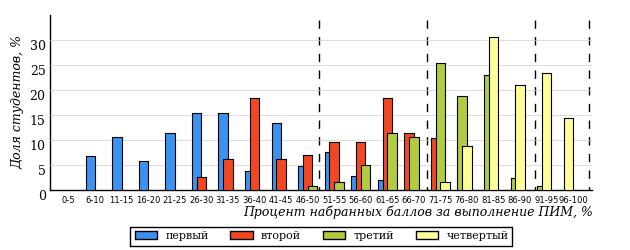 Диаграммы (рисунки 3.84 и 3.85) позволяют провести экспресс-оценку результатов тестирования студентов направления подготовки вуза: сопоставить набранные баллы за выполнение ПИМ с уровнем обученности, а также провести сравнение результатов тестирования студентов вуза по направлению подготовки «Биотехнология» с результатами по данным показателям этого же направления подготовки вузов-участников.На оси абсцисс показан процент набранных баллов за выполнение ПИМ и выделена интервальная шкала по данному показателю: [0%; 50%),
[50%; 70%), [70%; 90%), [90%; 100%]. Столбцы различного цвета указывают на долю студентов, находящихся соответственно на первом, втором, третьем и четвертом уровнях обученности.ПРИМЕЧАНИЕ:Предложенная шкала носит рекомендательный характер и может быть использована как дополнение к построению общего рейтинга результатов тестирования.Направление подготовки 20.03.01 «Техносферная безопасность»Результаты тестирования студентов вуза и вузов-участников направления подготовки «Техносферная безопасность» по показателю «Доля студентов по проценту набранных баллов за выполнение ПИМ» представлены на рисунке 3.86.
Рисунок 3.86 – Распределение результатов тестирования студентов вуза
с наложением на общий результат вузов-участников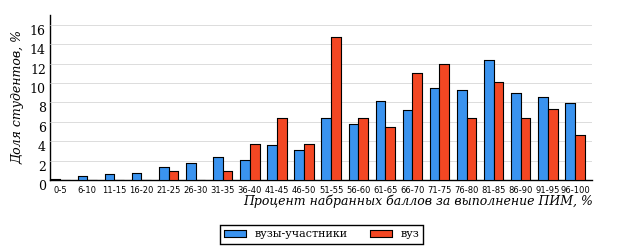 Распределение результатов тестирования студентов вуза и вузов-участников по показателю «Доля студентов на уровне обученности не ниже второго» в соответствии с моделью оценки результатов обучения представлено на рисунке 3.87.Рисунок 3.87 – Диаграмма распределения результатов тестирования студентовКак видно из рисунка 3.87, доля студентов вуза направления подготовки «Техносферная безопасность» на уровне обученности не ниже второго, составляет 85%, а доля студентов данного направления подготовки вузов-участников – 84%.На диаграмме (рисунок 3.88) темным столбиком отмечен результат по показателю «Доля студентов на уровне обученности не ниже второго» для направления подготовки «Техносферная безопасность» вуза на фоне вузов-участников, реализующих данное направление подготовки (в рамках ФЭПО-24).
Рисунок 3.88 – Диаграмма ранжирования вузов-участников
по показателю «Доля студентов на уровне обученности не ниже второго»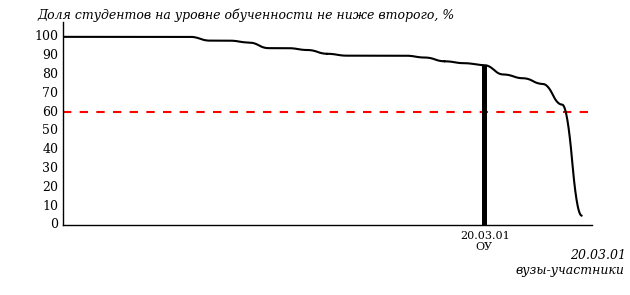 ПРИМЕЧАНИЕ:Фон вузов-участников не приводится, если их количество по данному направлению подготовки не превышает 5.На рисунке 3.88 красной линией показан критерий оценки результатов обучения «60% студентов на уровне обученности не ниже второго».На диаграмме (рисунок 3.89) представлено распределение студентов вуза направления подготовки «Техносферная безопасность» по уровням обученности в соответствии с процентом набранных баллов по результатам выполнения ПИМ.
Рисунок 3.89 – Распределение результатов тестирования студентов вуза
по уровням обученности в соответствии
с процентом набранных баллов за выполнение ПИМ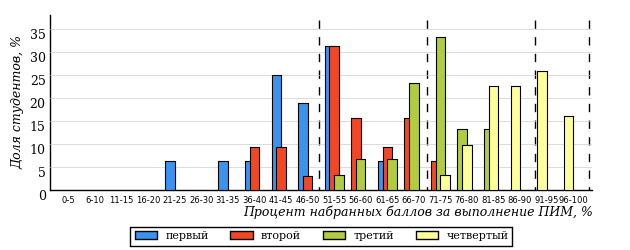 
Рисунок 3.90 – Распределение результатов тестирования студентов вузов-участников
по уровням обученности в соответствии
с процентом набранных баллов за выполнение ПИМ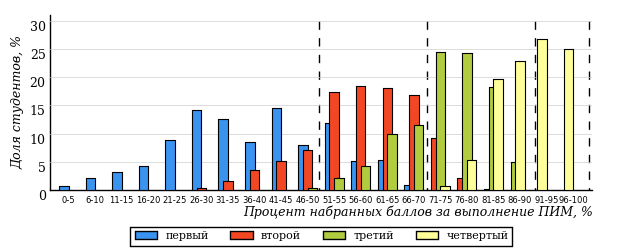 Диаграммы (рисунки 3.89 и 3.90) позволяют провести экспресс-оценку результатов тестирования студентов направления подготовки вуза: сопоставить набранные баллы за выполнение ПИМ с уровнем обученности, а также провести сравнение результатов тестирования студентов вуза по направлению подготовки «Техносферная безопасность» с результатами по данным показателям этого же направления подготовки вузов-участников.На оси абсцисс показан процент набранных баллов за выполнение ПИМ и выделена интервальная шкала по данному показателю: [0%; 50%),
[50%; 70%), [70%; 90%), [90%; 100%]. Столбцы различного цвета указывают на долю студентов, находящихся соответственно на первом, втором, третьем и четвертом уровнях обученности.ПРИМЕЧАНИЕ:Предложенная шкала носит рекомендательный характер и может быть использована как дополнение к построению общего рейтинга результатов тестирования.Направление подготовки 20.03.02 «Природообустройство и водопользование»Результаты тестирования студентов вуза и вузов-участников направления подготовки «Природообустройство и водопользование» по показателю «Доля студентов по проценту набранных баллов за выполнение ПИМ» представлены на рисунке 3.91.
Рисунок 3.91 – Распределение результатов тестирования студентов вуза
с наложением на общий результат вузов-участников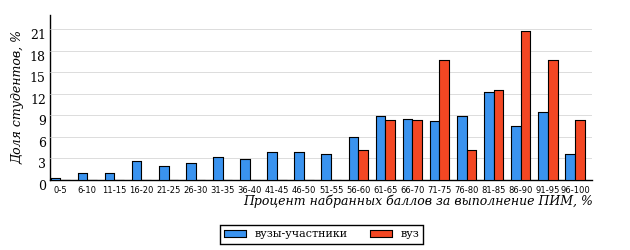 Распределение результатов тестирования студентов вуза и вузов-участников по показателю «Доля студентов на уровне обученности не ниже второго» в соответствии с моделью оценки результатов обучения представлено на рисунке 3.92.Рисунок 3.92 – Диаграмма распределения результатов тестирования студентовКак видно из рисунка 3.92, доля студентов вуза направления подготовки «Природообустройство и водопользование» на уровне обученности не ниже второго, составляет 100%, а доля студентов данного направления подготовки вузов-участников – 78%.На диаграмме (рисунок 3.93) темным столбиком отмечен результат по показателю «Доля студентов на уровне обученности не ниже второго» для направления подготовки «Природообустройство и водопользование» вуза на фоне вузов-участников, реализующих данное направление подготовки (в рамках ФЭПО-24).
Рисунок 3.93 – Диаграмма ранжирования вузов-участников
по показателю «Доля студентов на уровне обученности не ниже второго»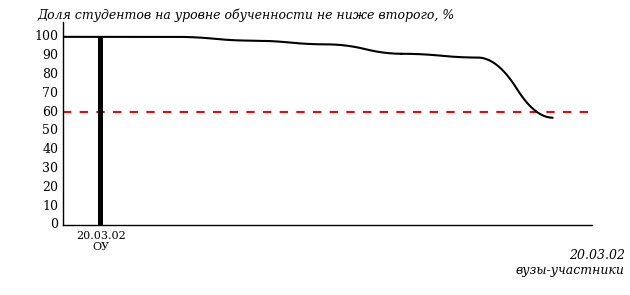 ПРИМЕЧАНИЕ:Фон вузов-участников не приводится, если их количество по данному направлению подготовки не превышает 5.На рисунке 3.93 красной линией показан критерий оценки результатов обучения «60% студентов на уровне обученности не ниже второго».На диаграмме (рисунок 3.94) представлено распределение студентов вуза направления подготовки «Природообустройство и водопользование» по уровням обученности в соответствии с процентом набранных баллов по результатам выполнения ПИМ.
Рисунок 3.94 – Распределение результатов тестирования студентов вуза
по уровням обученности в соответствии
с процентом набранных баллов за выполнение ПИМ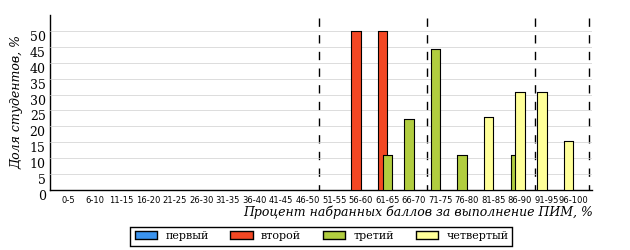 
Рисунок 3.95 – Распределение результатов тестирования студентов вузов-участников
по уровням обученности в соответствии
с процентом набранных баллов за выполнение ПИМ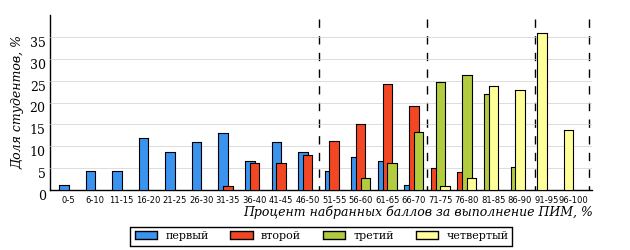 Диаграммы (рисунки 3.94 и 3.95) позволяют провести экспресс-оценку результатов тестирования студентов направления подготовки вуза: сопоставить набранные баллы за выполнение ПИМ с уровнем обученности, а также провести сравнение результатов тестирования студентов вуза по направлению подготовки «Природообустройство и водопользование» с результатами по данным показателям этого же направления подготовки вузов-участников.На оси абсцисс показан процент набранных баллов за выполнение ПИМ и выделена интервальная шкала по данному показателю: [0%; 50%),
[50%; 70%), [70%; 90%), [90%; 100%]. Столбцы различного цвета указывают на долю студентов, находящихся соответственно на первом, втором, третьем и четвертом уровнях обученности.ПРИМЕЧАНИЕ:Предложенная шкала носит рекомендательный характер и может быть использована как дополнение к построению общего рейтинга результатов тестирования.Направление подготовки 21.03.01 «Нефтегазовое дело»Результаты тестирования студентов вуза и вузов-участников направления подготовки «Нефтегазовое дело» по показателю «Доля студентов по проценту набранных баллов за выполнение ПИМ» представлены на рисунке 3.96.
Рисунок 3.96 – Распределение результатов тестирования студентов вуза
с наложением на общий результат вузов-участников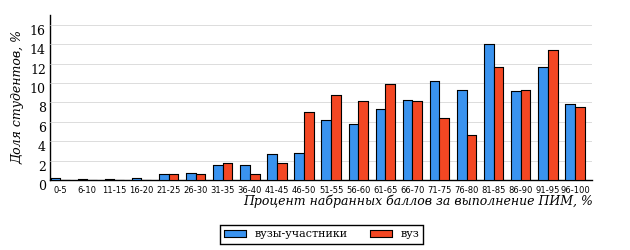 Распределение результатов тестирования студентов вуза и вузов-участников по показателю «Доля студентов на уровне обученности не ниже второго» в соответствии с моделью оценки результатов обучения представлено на рисунке 3.97.Рисунок 3.97 – Диаграмма распределения результатов тестирования студентовКак видно из рисунка 3.97, доля студентов вуза направления подготовки «Нефтегазовое дело» на уровне обученности не ниже второго, составляет 91%, а доля студентов данного направления подготовки вузов-участников – 91%.На диаграмме (рисунок 3.98) темным столбиком отмечен результат по показателю «Доля студентов на уровне обученности не ниже второго» для направления подготовки «Нефтегазовое дело» вуза на фоне вузов-участников, реализующих данное направление подготовки (в рамках ФЭПО-24).
Рисунок 3.98 – Диаграмма ранжирования вузов-участников
по показателю «Доля студентов на уровне обученности не ниже второго»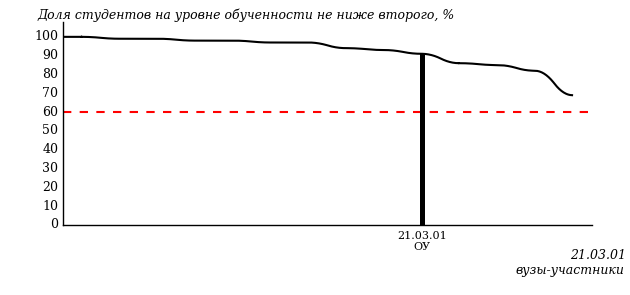 ПРИМЕЧАНИЕ:Фон вузов-участников не приводится, если их количество по данному направлению подготовки не превышает 5.На рисунке 3.98 красной линией показан критерий оценки результатов обучения «60% студентов на уровне обученности не ниже второго».На диаграмме (рисунок 3.99) представлено распределение студентов вуза направления подготовки «Нефтегазовое дело» по уровням обученности в соответствии с процентом набранных баллов по результатам выполнения ПИМ.
Рисунок 3.99 – Распределение результатов тестирования студентов вуза
по уровням обученности в соответствии
с процентом набранных баллов за выполнение ПИМ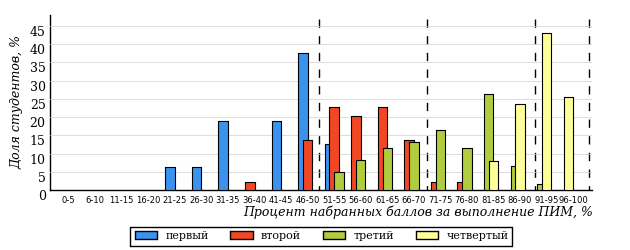 
Рисунок 3.100 – Распределение результатов тестирования студентов вузов-участников
по уровням обученности в соответствии
с процентом набранных баллов за выполнение ПИМ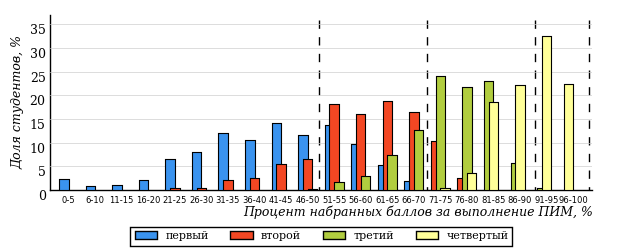 Диаграммы (рисунки 3.99 и 3.100) позволяют провести экспресс-оценку результатов тестирования студентов направления подготовки вуза: сопоставить набранные баллы за выполнение ПИМ с уровнем обученности, а также провести сравнение результатов тестирования студентов вуза по направлению подготовки «Нефтегазовое дело» с результатами по данным показателям этого же направления подготовки вузов-участников.На оси абсцисс показан процент набранных баллов за выполнение ПИМ и выделена интервальная шкала по данному показателю: [0%; 50%),
[50%; 70%), [70%; 90%), [90%; 100%]. Столбцы различного цвета указывают на долю студентов, находящихся соответственно на первом, втором, третьем и четвертом уровнях обученности.ПРИМЕЧАНИЕ:Предложенная шкала носит рекомендательный характер и может быть использована как дополнение к построению общего рейтинга результатов тестирования.Направление подготовки 21.05.02 «Прикладная геология»Результаты тестирования студентов вуза и вузов-участников направления подготовки «Прикладная геология» по показателю «Доля студентов по проценту набранных баллов за выполнение ПИМ» представлены на рисунке 3.101.
Рисунок 3.101 – Распределение результатов тестирования студентов вуза
с наложением на общий результат вузов-участников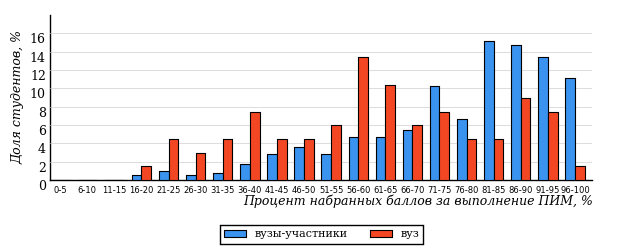 Распределение результатов тестирования студентов вуза и вузов-участников по показателю «Доля студентов на уровне обученности не ниже второго» в соответствии с моделью оценки результатов обучения представлено на рисунке 3.102.Рисунок 3.102 – Диаграмма распределения результатов тестирования студентовКак видно из рисунка 3.102, доля студентов вуза направления подготовки «Прикладная геология» на уровне обученности не ниже второго, составляет 69%, а доля студентов данного направления подготовки вузов-участников – 87%.На диаграмме (рисунок 3.103) темным столбиком отмечен результат по показателю «Доля студентов на уровне обученности не ниже второго» для направления подготовки «Прикладная геология» вуза на фоне вузов-участников, реализующих данное направление подготовки (в рамках ФЭПО-24).
Рисунок 3.103 – Диаграмма ранжирования вузов-участников
по показателю «Доля студентов на уровне обученности не ниже второго»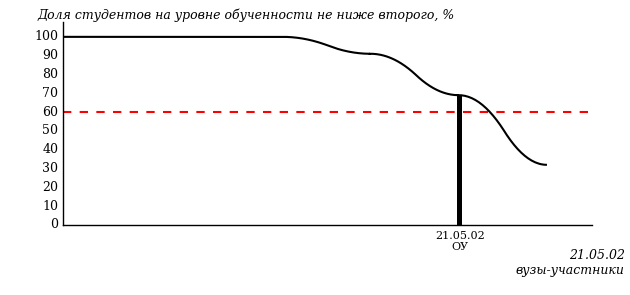 ПРИМЕЧАНИЕ:Фон вузов-участников не приводится, если их количество по данному направлению подготовки не превышает 5.На рисунке 3.103 красной линией показан критерий оценки результатов обучения «60% студентов на уровне обученности не ниже второго».На диаграмме (рисунок 3.104) представлено распределение студентов вуза направления подготовки «Прикладная геология» по уровням обученности в соответствии с процентом набранных баллов по результатам выполнения ПИМ.
Рисунок 3.104 – Распределение результатов тестирования студентов вуза
по уровням обученности в соответствии
с процентом набранных баллов за выполнение ПИМ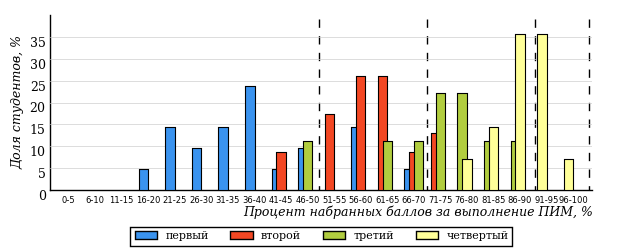 
Рисунок 3.105 – Распределение результатов тестирования студентов вузов-участников
по уровням обученности в соответствии
с процентом набранных баллов за выполнение ПИМ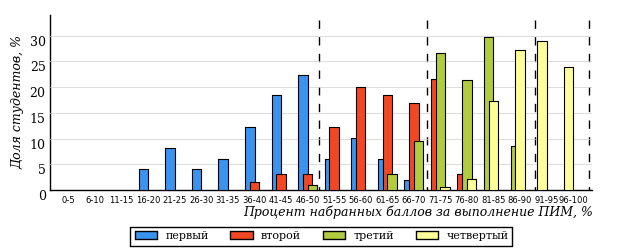 Диаграммы (рисунки 3.104 и 3.105) позволяют провести экспресс-оценку результатов тестирования студентов направления подготовки вуза: сопоставить набранные баллы за выполнение ПИМ с уровнем обученности, а также провести сравнение результатов тестирования студентов вуза по направлению подготовки «Прикладная геология» с результатами по данным показателям этого же направления подготовки вузов-участников.На оси абсцисс показан процент набранных баллов за выполнение ПИМ и выделена интервальная шкала по данному показателю: [0%; 50%),
[50%; 70%), [70%; 90%), [90%; 100%]. Столбцы различного цвета указывают на долю студентов, находящихся соответственно на первом, втором, третьем и четвертом уровнях обученности.ПРИМЕЧАНИЕ:Предложенная шкала носит рекомендательный характер и может быть использована как дополнение к построению общего рейтинга результатов тестирования.Направление подготовки 37.03.01 «Психология»Результаты тестирования студентов вуза и вузов-участников направления подготовки «Психология» по показателю «Доля студентов по проценту набранных баллов за выполнение ПИМ» представлены на рисунке 3.106.
Рисунок 3.106 – Распределение результатов тестирования студентов вуза
с наложением на общий результат вузов-участников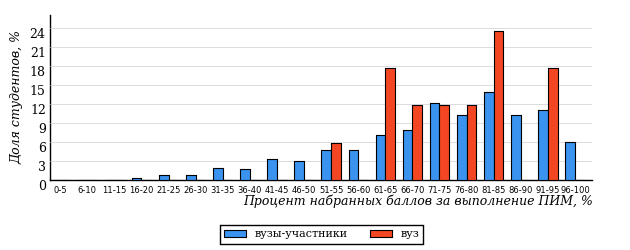 Распределение результатов тестирования студентов вуза и вузов-участников по показателю «Доля студентов на уровне обученности не ниже второго» в соответствии с моделью оценки результатов обучения представлено на рисунке 3.107.Рисунок 3.107 – Диаграмма распределения результатов тестирования студентовКак видно из рисунка 3.107, доля студентов вуза направления подготовки «Психология» на уровне обученности не ниже второго, составляет 100%, а доля студентов данного направления подготовки вузов-участников – 86%.На диаграмме (рисунок 3.108) темным столбиком отмечен результат по показателю «Доля студентов на уровне обученности не ниже второго» для направления подготовки «Психология» вуза на фоне вузов-участников, реализующих данное направление подготовки (в рамках ФЭПО-24).
Рисунок 3.108 – Диаграмма ранжирования вузов-участников
по показателю «Доля студентов на уровне обученности не ниже второго»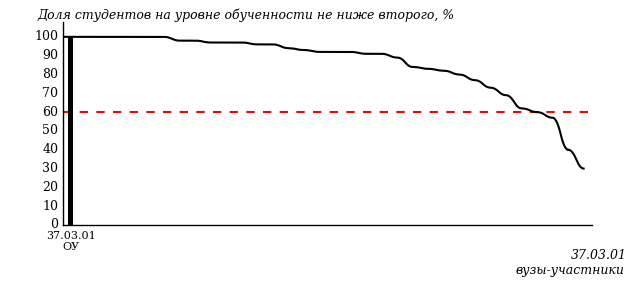 ПРИМЕЧАНИЕ:Фон вузов-участников не приводится, если их количество по данному направлению подготовки не превышает 5.На рисунке 3.108 красной линией показан критерий оценки результатов обучения «60% студентов на уровне обученности не ниже второго».На диаграмме (рисунок 3.109) представлено распределение студентов вуза направления подготовки «Психология» по уровням обученности в соответствии с процентом набранных баллов по результатам выполнения ПИМ.
Рисунок 3.109 – Распределение результатов тестирования студентов вуза
по уровням обученности в соответствии
с процентом набранных баллов за выполнение ПИМ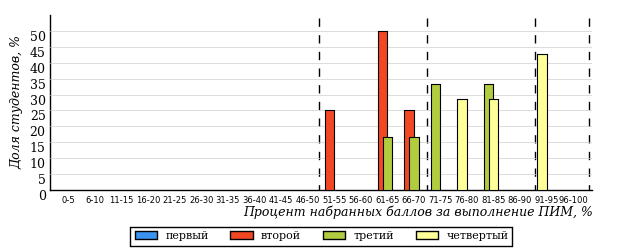 
Рисунок 3.110 – Распределение результатов тестирования студентов вузов-участников
по уровням обученности в соответствии
с процентом набранных баллов за выполнение ПИМ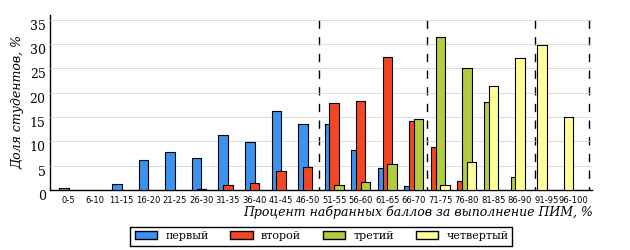 Диаграммы (рисунки 3.109 и 3.110) позволяют провести экспресс-оценку результатов тестирования студентов направления подготовки вуза: сопоставить набранные баллы за выполнение ПИМ с уровнем обученности, а также провести сравнение результатов тестирования студентов вуза по направлению подготовки «Психология» с результатами по данным показателям этого же направления подготовки вузов-участников.На оси абсцисс показан процент набранных баллов за выполнение ПИМ и выделена интервальная шкала по данному показателю: [0%; 50%),
[50%; 70%), [70%; 90%), [90%; 100%]. Столбцы различного цвета указывают на долю студентов, находящихся соответственно на первом, втором, третьем и четвертом уровнях обученности.ПРИМЕЧАНИЕ:Предложенная шкала носит рекомендательный характер и может быть использована как дополнение к построению общего рейтинга результатов тестирования.Направление подготовки 37.03.02 «Конфликтология»Результаты тестирования студентов вуза и вузов-участников направления подготовки «Конфликтология» по показателю «Доля студентов по проценту набранных баллов за выполнение ПИМ» представлены на рисунке 3.111.
Рисунок 3.111 – Распределение результатов тестирования студентов вуза
с наложением на общий результат вузов-участников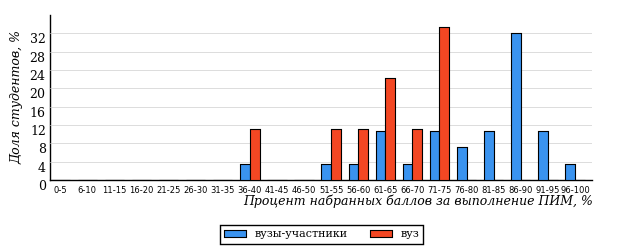 Распределение результатов тестирования студентов вуза и вузов-участников по показателю «Доля студентов на уровне обученности не ниже второго» в соответствии с моделью оценки результатов обучения представлено на рисунке 3.112.Рисунок 3.112 – Диаграмма распределения результатов тестирования студентовКак видно из рисунка 3.112, доля студентов вуза направления подготовки «Конфликтология» на уровне обученности не ниже второго, составляет 78%, а доля студентов данного направления подготовки вузов-участников – 93%.На диаграмме (рисунок 3.113) темным столбиком отмечен результат по показателю «Доля студентов на уровне обученности не ниже второго» для направления подготовки «Конфликтология» вуза на фоне вузов-участников, реализующих данное направление подготовки (в рамках ФЭПО-24).
Рисунок 3.113 – Диаграмма ранжирования вузов-участников
по показателю «Доля студентов на уровне обученности не ниже второго»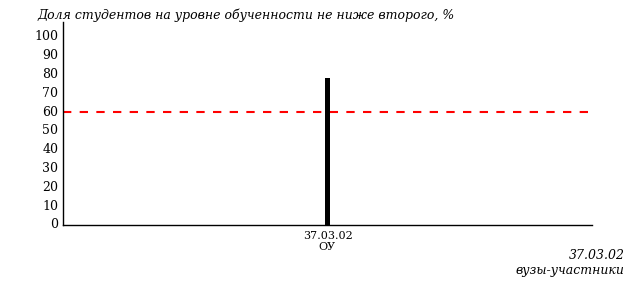 ПРИМЕЧАНИЕ:Фон вузов-участников не приводится, если их количество по данному направлению подготовки не превышает 5.На рисунке 3.113 красной линией показан критерий оценки результатов обучения «60% студентов на уровне обученности не ниже второго».На диаграмме (рисунок 3.114) представлено распределение студентов вуза направления подготовки «Конфликтология» по уровням обученности в соответствии с процентом набранных баллов по результатам выполнения ПИМ.
Рисунок 3.114 – Распределение результатов тестирования студентов вуза
по уровням обученности в соответствии
с процентом набранных баллов за выполнение ПИМ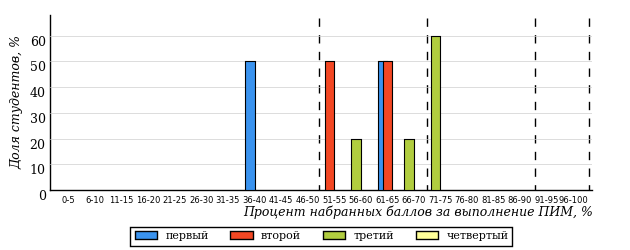 
Рисунок 3.115 – Распределение результатов тестирования студентов вузов-участников
по уровням обученности в соответствии
с процентом набранных баллов за выполнение ПИМ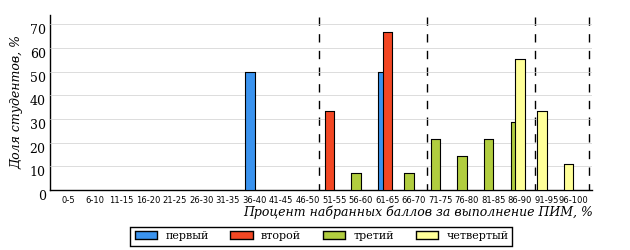 Диаграммы (рисунки 3.114 и 3.115) позволяют провести экспресс-оценку результатов тестирования студентов направления подготовки вуза: сопоставить набранные баллы за выполнение ПИМ с уровнем обученности, а также провести сравнение результатов тестирования студентов вуза по направлению подготовки «Конфликтология» с результатами по данным показателям этого же направления подготовки вузов-участников.На оси абсцисс показан процент набранных баллов за выполнение ПИМ и выделена интервальная шкала по данному показателю: [0%; 50%),
[50%; 70%), [70%; 90%), [90%; 100%]. Столбцы различного цвета указывают на долю студентов, находящихся соответственно на первом, втором, третьем и четвертом уровнях обученности.ПРИМЕЧАНИЕ:Предложенная шкала носит рекомендательный характер и может быть использована как дополнение к построению общего рейтинга результатов тестирования.Направление подготовки 37.05.01 «Клиническая психология»Результаты тестирования студентов вуза и вузов-участников направления подготовки «Клиническая психология» по показателю «Доля студентов по проценту набранных баллов за выполнение ПИМ» представлены на рисунке 3.116.
Рисунок 3.116 – Распределение результатов тестирования студентов вуза
с наложением на общий результат вузов-участников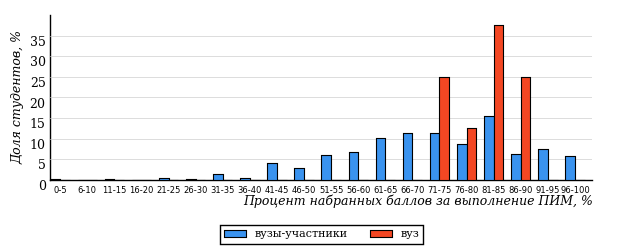 Распределение результатов тестирования студентов вуза и вузов-участников по показателю «Доля студентов на уровне обученности не ниже второго» в соответствии с моделью оценки результатов обучения представлено на рисунке 3.117.Рисунок 3.117 – Диаграмма распределения результатов тестирования студентовКак видно из рисунка 3.117, доля студентов вуза направления подготовки «Клиническая психология» на уровне обученности не ниже второго, составляет 100%, а доля студентов данного направления подготовки вузов-участников – 91%.На диаграмме (рисунок 3.118) темным столбиком отмечен результат по показателю «Доля студентов на уровне обученности не ниже второго» для направления подготовки «Клиническая психология» вуза на фоне вузов-участников, реализующих данное направление подготовки (в рамках ФЭПО-24).
Рисунок 3.118 – Диаграмма ранжирования вузов-участников
по показателю «Доля студентов на уровне обученности не ниже второго»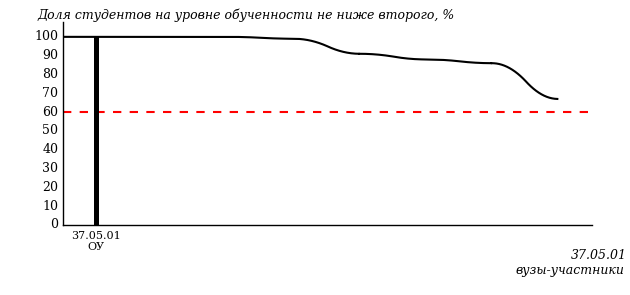 ПРИМЕЧАНИЕ:Фон вузов-участников не приводится, если их количество по данному направлению подготовки не превышает 5.На рисунке 3.118 красной линией показан критерий оценки результатов обучения «60% студентов на уровне обученности не ниже второго».На диаграмме (рисунок 3.119) представлено распределение студентов вуза направления подготовки «Клиническая психология» по уровням обученности в соответствии с процентом набранных баллов по результатам выполнения ПИМ.
Рисунок 3.119 – Распределение результатов тестирования студентов вуза
по уровням обученности в соответствии
с процентом набранных баллов за выполнение ПИМ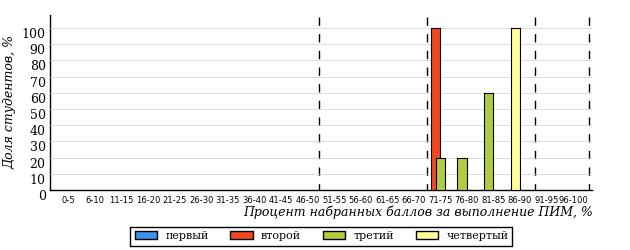 
Рисунок 3.120 – Распределение результатов тестирования студентов вузов-участников
по уровням обученности в соответствии
с процентом набранных баллов за выполнение ПИМ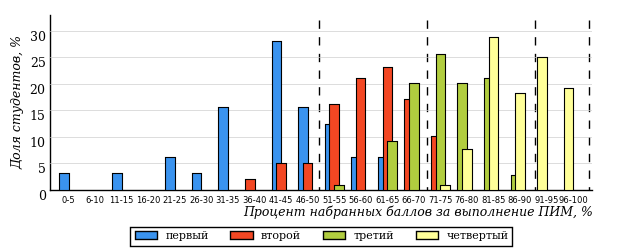 Диаграммы (рисунки 3.119 и 3.120) позволяют провести экспресс-оценку результатов тестирования студентов направления подготовки вуза: сопоставить набранные баллы за выполнение ПИМ с уровнем обученности, а также провести сравнение результатов тестирования студентов вуза по направлению подготовки «Клиническая психология» с результатами по данным показателям этого же направления подготовки вузов-участников.На оси абсцисс показан процент набранных баллов за выполнение ПИМ и выделена интервальная шкала по данному показателю: [0%; 50%),
[50%; 70%), [70%; 90%), [90%; 100%]. Столбцы различного цвета указывают на долю студентов, находящихся соответственно на первом, втором, третьем и четвертом уровнях обученности.ПРИМЕЧАНИЕ:Предложенная шкала носит рекомендательный характер и может быть использована как дополнение к построению общего рейтинга результатов тестирования.Направление подготовки 38.03.01 «Экономика»Результаты тестирования студентов вуза и вузов-участников направления подготовки «Экономика» по показателю «Доля студентов по проценту набранных баллов за выполнение ПИМ» представлены на рисунке 3.121.
Рисунок 3.121 – Распределение результатов тестирования студентов вуза
с наложением на общий результат вузов-участников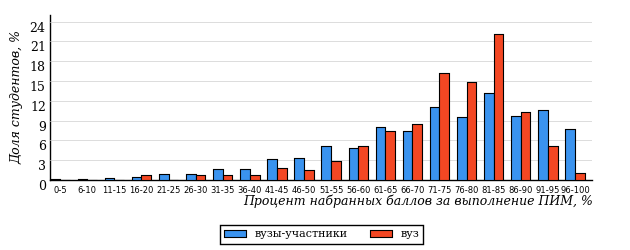 Распределение результатов тестирования студентов вуза и вузов-участников по показателю «Доля студентов на уровне обученности не ниже второго» в соответствии с моделью оценки результатов обучения представлено на рисунке 3.122.Рисунок 3.122 – Диаграмма распределения результатов тестирования студентовКак видно из рисунка 3.122, доля студентов вуза направления подготовки «Экономика» на уровне обученности не ниже второго, составляет 91%, а доля студентов данного направления подготовки вузов-участников – 89%.На диаграмме (рисунок 3.123) темным столбиком отмечен результат по показателю «Доля студентов на уровне обученности не ниже второго» для направления подготовки «Экономика» вуза на фоне вузов-участников, реализующих данное направление подготовки (в рамках ФЭПО-24).
Рисунок 3.123 – Диаграмма ранжирования вузов-участников
по показателю «Доля студентов на уровне обученности не ниже второго»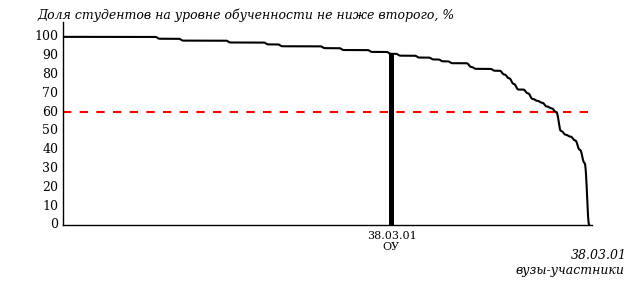 ПРИМЕЧАНИЕ:Фон вузов-участников не приводится, если их количество по данному направлению подготовки не превышает 5.На рисунке 3.123 красной линией показан критерий оценки результатов обучения «60% студентов на уровне обученности не ниже второго».На диаграмме (рисунок 3.124) представлено распределение студентов вуза направления подготовки «Экономика» по уровням обученности в соответствии с процентом набранных баллов по результатам выполнения ПИМ.
Рисунок 3.124 – Распределение результатов тестирования студентов вуза
по уровням обученности в соответствии
с процентом набранных баллов за выполнение ПИМ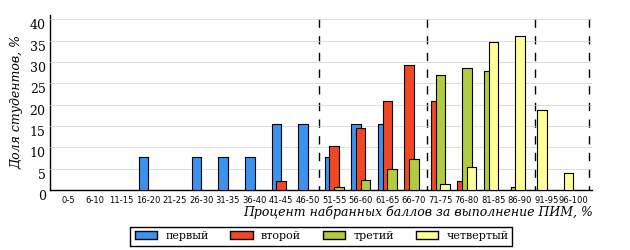 
Рисунок 3.125 – Распределение результатов тестирования студентов вузов-участников
по уровням обученности в соответствии
с процентом набранных баллов за выполнение ПИМ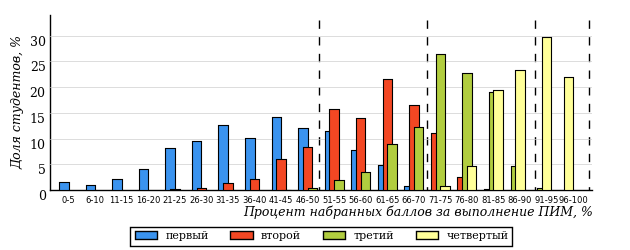 Диаграммы (рисунки 3.124 и 3.125) позволяют провести экспресс-оценку результатов тестирования студентов направления подготовки вуза: сопоставить набранные баллы за выполнение ПИМ с уровнем обученности, а также провести сравнение результатов тестирования студентов вуза по направлению подготовки «Экономика» с результатами по данным показателям этого же направления подготовки вузов-участников.На оси абсцисс показан процент набранных баллов за выполнение ПИМ и выделена интервальная шкала по данному показателю: [0%; 50%),
[50%; 70%), [70%; 90%), [90%; 100%]. Столбцы различного цвета указывают на долю студентов, находящихся соответственно на первом, втором, третьем и четвертом уровнях обученности.ПРИМЕЧАНИЕ:Предложенная шкала носит рекомендательный характер и может быть использована как дополнение к построению общего рейтинга результатов тестирования.Направление подготовки 38.03.02 «Менеджмент»Результаты тестирования студентов вуза и вузов-участников направления подготовки «Менеджмент» по показателю «Доля студентов по проценту набранных баллов за выполнение ПИМ» представлены на рисунке 3.126.
Рисунок 3.126 – Распределение результатов тестирования студентов вуза
с наложением на общий результат вузов-участников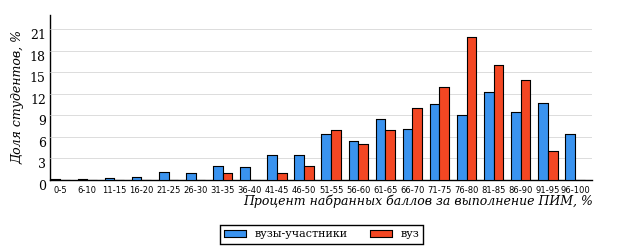 Распределение результатов тестирования студентов вуза и вузов-участников по показателю «Доля студентов на уровне обученности не ниже второго» в соответствии с моделью оценки результатов обучения представлено на рисунке 3.127.Рисунок 3.127 – Диаграмма распределения результатов тестирования студентовКак видно из рисунка 3.127, доля студентов вуза направления подготовки «Менеджмент» на уровне обученности не ниже второго, составляет 97%, а доля студентов данного направления подготовки вузов-участников – 87%.На диаграмме (рисунок 3.128) темным столбиком отмечен результат по показателю «Доля студентов на уровне обученности не ниже второго» для направления подготовки «Менеджмент» вуза на фоне вузов-участников, реализующих данное направление подготовки (в рамках ФЭПО-24).
Рисунок 3.128 – Диаграмма ранжирования вузов-участников
по показателю «Доля студентов на уровне обученности не ниже второго»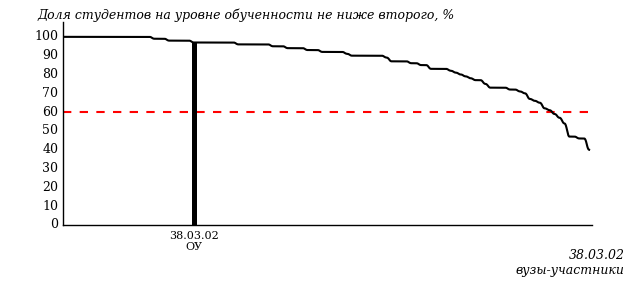 ПРИМЕЧАНИЕ:Фон вузов-участников не приводится, если их количество по данному направлению подготовки не превышает 5.На рисунке 3.128 красной линией показан критерий оценки результатов обучения «60% студентов на уровне обученности не ниже второго».На диаграмме (рисунок 3.129) представлено распределение студентов вуза направления подготовки «Менеджмент» по уровням обученности в соответствии с процентом набранных баллов по результатам выполнения ПИМ.
Рисунок 3.129 – Распределение результатов тестирования студентов вуза
по уровням обученности в соответствии
с процентом набранных баллов за выполнение ПИМ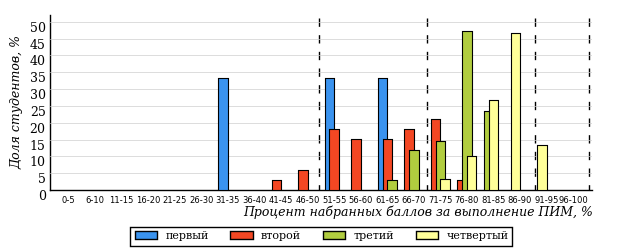 
Рисунок 3.130 – Распределение результатов тестирования студентов вузов-участников
по уровням обученности в соответствии
с процентом набранных баллов за выполнение ПИМ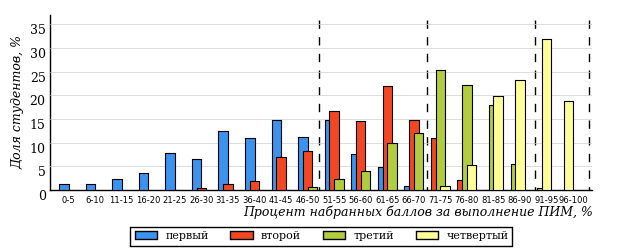 Диаграммы (рисунки 3.129 и 3.130) позволяют провести экспресс-оценку результатов тестирования студентов направления подготовки вуза: сопоставить набранные баллы за выполнение ПИМ с уровнем обученности, а также провести сравнение результатов тестирования студентов вуза по направлению подготовки «Менеджмент» с результатами по данным показателям этого же направления подготовки вузов-участников.На оси абсцисс показан процент набранных баллов за выполнение ПИМ и выделена интервальная шкала по данному показателю: [0%; 50%),
[50%; 70%), [70%; 90%), [90%; 100%]. Столбцы различного цвета указывают на долю студентов, находящихся соответственно на первом, втором, третьем и четвертом уровнях обученности.ПРИМЕЧАНИЕ:Предложенная шкала носит рекомендательный характер и может быть использована как дополнение к построению общего рейтинга результатов тестирования.Направление подготовки 38.03.03 «Управление персоналом»Результаты тестирования студентов вуза и вузов-участников направления подготовки «Управление персоналом» по показателю «Доля студентов по проценту набранных баллов за выполнение ПИМ» представлены на рисунке 3.131.
Рисунок 3.131 – Распределение результатов тестирования студентов вуза
с наложением на общий результат вузов-участников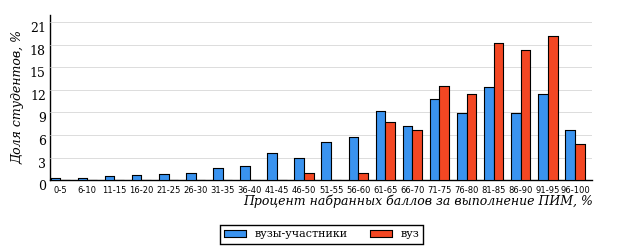 Распределение результатов тестирования студентов вуза и вузов-участников по показателю «Доля студентов на уровне обученности не ниже второго» в соответствии с моделью оценки результатов обучения представлено на рисунке 3.132.Рисунок 3.132 – Диаграмма распределения результатов тестирования студентовКак видно из рисунка 3.132, доля студентов вуза направления подготовки «Управление персоналом» на уровне обученности не ниже второго, составляет 99%, а доля студентов данного направления подготовки вузов-участников – 88%.На диаграмме (рисунок 3.133) темным столбиком отмечен результат по показателю «Доля студентов на уровне обученности не ниже второго» для направления подготовки «Управление персоналом» вуза на фоне вузов-участников, реализующих данное направление подготовки (в рамках ФЭПО-24).
Рисунок 3.133 – Диаграмма ранжирования вузов-участников
по показателю «Доля студентов на уровне обученности не ниже второго»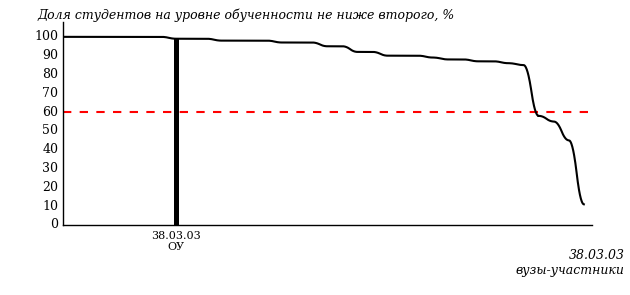 ПРИМЕЧАНИЕ:Фон вузов-участников не приводится, если их количество по данному направлению подготовки не превышает 5.На рисунке 3.133 красной линией показан критерий оценки результатов обучения «60% студентов на уровне обученности не ниже второго».На диаграмме (рисунок 3.134) представлено распределение студентов вуза направления подготовки «Управление персоналом» по уровням обученности в соответствии с процентом набранных баллов по результатам выполнения ПИМ.
Рисунок 3.134 – Распределение результатов тестирования студентов вуза
по уровням обученности в соответствии
с процентом набранных баллов за выполнение ПИМ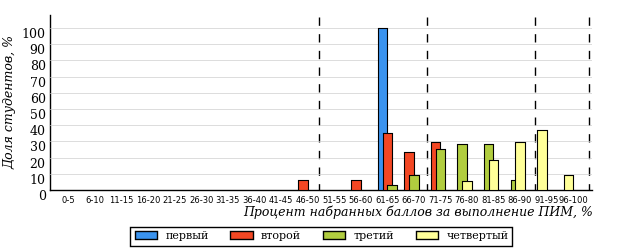 
Рисунок 3.135 – Распределение результатов тестирования студентов вузов-участников
по уровням обученности в соответствии
с процентом набранных баллов за выполнение ПИМ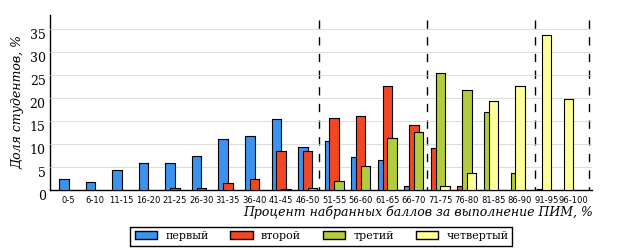 Диаграммы (рисунки 3.134 и 3.135) позволяют провести экспресс-оценку результатов тестирования студентов направления подготовки вуза: сопоставить набранные баллы за выполнение ПИМ с уровнем обученности, а также провести сравнение результатов тестирования студентов вуза по направлению подготовки «Управление персоналом» с результатами по данным показателям этого же направления подготовки вузов-участников.На оси абсцисс показан процент набранных баллов за выполнение ПИМ и выделена интервальная шкала по данному показателю: [0%; 50%),
[50%; 70%), [70%; 90%), [90%; 100%]. Столбцы различного цвета указывают на долю студентов, находящихся соответственно на первом, втором, третьем и четвертом уровнях обученности.ПРИМЕЧАНИЕ:Предложенная шкала носит рекомендательный характер и может быть использована как дополнение к построению общего рейтинга результатов тестирования.Направление подготовки 38.03.04 «Государственное и муниципальное управление»Результаты тестирования студентов вуза и вузов-участников направления подготовки «Государственное и муниципальное управление» по показателю «Доля студентов по проценту набранных баллов за выполнение ПИМ» представлены на рисунке 3.136.
Рисунок 3.136 – Распределение результатов тестирования студентов вуза
с наложением на общий результат вузов-участников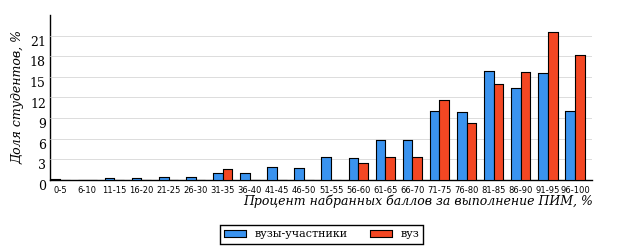 Распределение результатов тестирования студентов вуза и вузов-участников по показателю «Доля студентов на уровне обученности не ниже второго» в соответствии с моделью оценки результатов обучения представлено на рисунке 3.137.Рисунок 3.137 – Диаграмма распределения результатов тестирования студентовКак видно из рисунка 3.137, доля студентов вуза направления подготовки «Государственное и муниципальное управление» на уровне обученности не ниже второго, составляет 99%, а доля студентов данного направления подготовки вузов-участников – 93%.На диаграмме (рисунок 3.138) темным столбиком отмечен результат по показателю «Доля студентов на уровне обученности не ниже второго» для направления подготовки «Государственное и муниципальное управление» вуза на фоне вузов-участников, реализующих данное направление подготовки (в рамках ФЭПО-24).
Рисунок 3.138 – Диаграмма ранжирования вузов-участников
по показателю «Доля студентов на уровне обученности не ниже второго»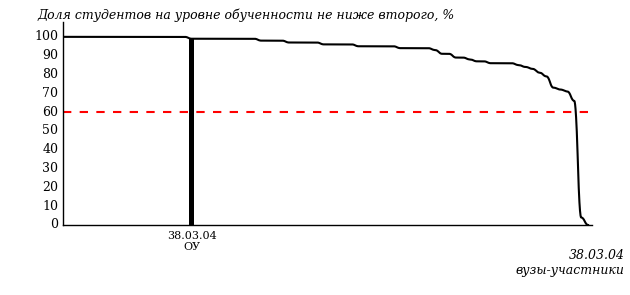 ПРИМЕЧАНИЕ:Фон вузов-участников не приводится, если их количество по данному направлению подготовки не превышает 5.На рисунке 3.138 красной линией показан критерий оценки результатов обучения «60% студентов на уровне обученности не ниже второго».На диаграмме (рисунок 3.139) представлено распределение студентов вуза направления подготовки «Государственное и муниципальное управление» по уровням обученности в соответствии с процентом набранных баллов по результатам выполнения ПИМ.
Рисунок 3.139 – Распределение результатов тестирования студентов вуза
по уровням обученности в соответствии
с процентом набранных баллов за выполнение ПИМ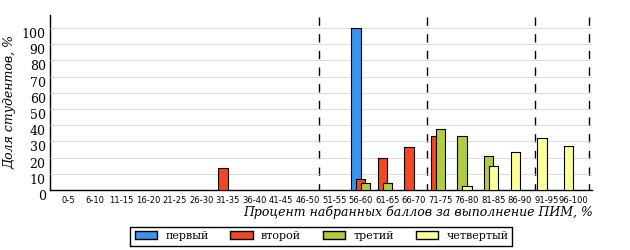 
Рисунок 3.140 – Распределение результатов тестирования студентов вузов-участников
по уровням обученности в соответствии
с процентом набранных баллов за выполнение ПИМ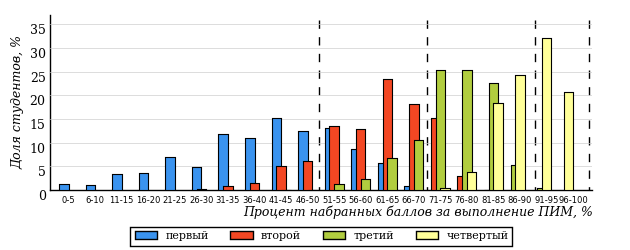 Диаграммы (рисунки 3.139 и 3.140) позволяют провести экспресс-оценку результатов тестирования студентов направления подготовки вуза: сопоставить набранные баллы за выполнение ПИМ с уровнем обученности, а также провести сравнение результатов тестирования студентов вуза по направлению подготовки «Государственное и муниципальное управление» с результатами по данным показателям этого же направления подготовки вузов-участников.На оси абсцисс показан процент набранных баллов за выполнение ПИМ и выделена интервальная шкала по данному показателю: [0%; 50%),
[50%; 70%), [70%; 90%), [90%; 100%]. Столбцы различного цвета указывают на долю студентов, находящихся соответственно на первом, втором, третьем и четвертом уровнях обученности.ПРИМЕЧАНИЕ:Предложенная шкала носит рекомендательный характер и может быть использована как дополнение к построению общего рейтинга результатов тестирования.Направление подготовки 38.03.05 «Бизнес-информатика»Результаты тестирования студентов вуза и вузов-участников направления подготовки «Бизнес-информатика» по показателю «Доля студентов по проценту набранных баллов за выполнение ПИМ» представлены на рисунке 3.141.
Рисунок 3.141 – Распределение результатов тестирования студентов вуза
с наложением на общий результат вузов-участников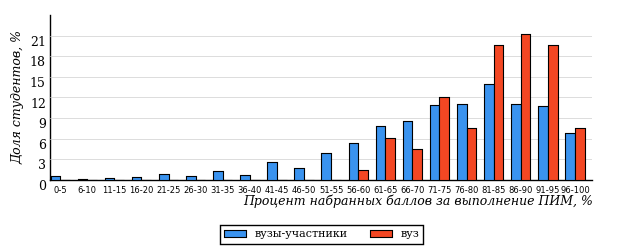 Распределение результатов тестирования студентов вуза и вузов-участников по показателю «Доля студентов на уровне обученности не ниже второго» в соответствии с моделью оценки результатов обучения представлено на рисунке 3.142.Рисунок 3.142 – Диаграмма распределения результатов тестирования студентовКак видно из рисунка 3.142, доля студентов вуза направления подготовки «Бизнес-информатика» на уровне обученности не ниже второго, составляет 100%, а доля студентов данного направления подготовки вузов-участников – 89%.На диаграмме (рисунок 3.143) темным столбиком отмечен результат по показателю «Доля студентов на уровне обученности не ниже второго» для направления подготовки «Бизнес-информатика» вуза на фоне вузов-участников, реализующих данное направление подготовки (в рамках ФЭПО-24).
Рисунок 3.143 – Диаграмма ранжирования вузов-участников
по показателю «Доля студентов на уровне обученности не ниже второго»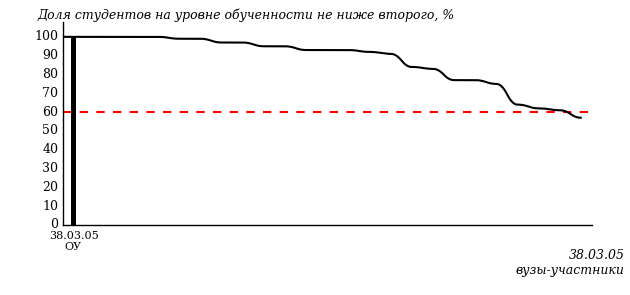 ПРИМЕЧАНИЕ:Фон вузов-участников не приводится, если их количество по данному направлению подготовки не превышает 5.На рисунке 3.143 красной линией показан критерий оценки результатов обучения «60% студентов на уровне обученности не ниже второго».На диаграмме (рисунок 3.144) представлено распределение студентов вуза направления подготовки «Бизнес-информатика» по уровням обученности в соответствии с процентом набранных баллов по результатам выполнения ПИМ.
Рисунок 3.144 – Распределение результатов тестирования студентов вуза
по уровням обученности в соответствии
с процентом набранных баллов за выполнение ПИМ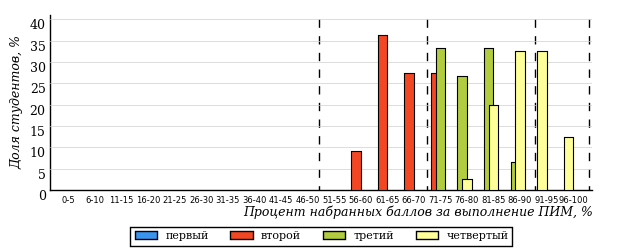 
Рисунок 3.145 – Распределение результатов тестирования студентов вузов-участников
по уровням обученности в соответствии
с процентом набранных баллов за выполнение ПИМ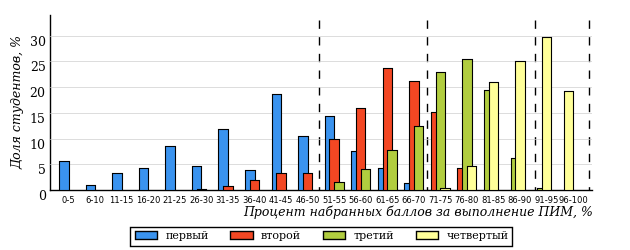 Диаграммы (рисунки 3.144 и 3.145) позволяют провести экспресс-оценку результатов тестирования студентов направления подготовки вуза: сопоставить набранные баллы за выполнение ПИМ с уровнем обученности, а также провести сравнение результатов тестирования студентов вуза по направлению подготовки «Бизнес-информатика» с результатами по данным показателям этого же направления подготовки вузов-участников.На оси абсцисс показан процент набранных баллов за выполнение ПИМ и выделена интервальная шкала по данному показателю: [0%; 50%),
[50%; 70%), [70%; 90%), [90%; 100%]. Столбцы различного цвета указывают на долю студентов, находящихся соответственно на первом, втором, третьем и четвертом уровнях обученности.ПРИМЕЧАНИЕ:Предложенная шкала носит рекомендательный характер и может быть использована как дополнение к построению общего рейтинга результатов тестирования.Направление подготовки 38.05.01 «Экономическая безопасность»Результаты тестирования студентов вуза и вузов-участников направления подготовки «Экономическая безопасность» по показателю «Доля студентов по проценту набранных баллов за выполнение ПИМ» представлены на рисунке 3.146.
Рисунок 3.146 – Распределение результатов тестирования студентов вуза
с наложением на общий результат вузов-участников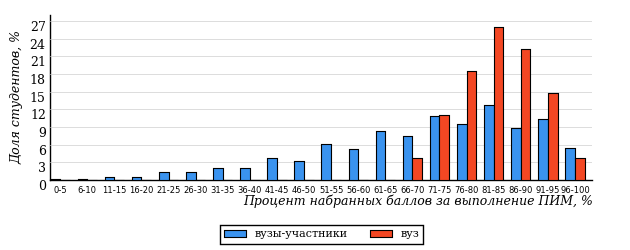 Распределение результатов тестирования студентов вуза и вузов-участников по показателю «Доля студентов на уровне обученности не ниже второго» в соответствии с моделью оценки результатов обучения представлено на рисунке 3.147.Рисунок 3.147 – Диаграмма распределения результатов тестирования студентовКак видно из рисунка 3.147, доля студентов вуза направления подготовки «Экономическая безопасность» на уровне обученности не ниже второго, составляет 100%, а доля студентов данного направления подготовки вузов-участников – 87%.На диаграмме (рисунок 3.148) темным столбиком отмечен результат по показателю «Доля студентов на уровне обученности не ниже второго» для направления подготовки «Экономическая безопасность» вуза на фоне вузов-участников, реализующих данное направление подготовки (в рамках ФЭПО-24).
Рисунок 3.148 – Диаграмма ранжирования вузов-участников
по показателю «Доля студентов на уровне обученности не ниже второго»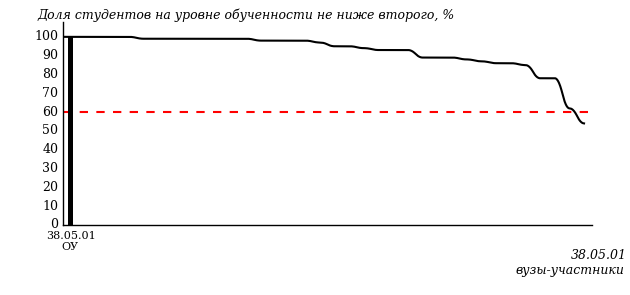 ПРИМЕЧАНИЕ:Фон вузов-участников не приводится, если их количество по данному направлению подготовки не превышает 5.На рисунке 3.148 красной линией показан критерий оценки результатов обучения «60% студентов на уровне обученности не ниже второго».На диаграмме (рисунок 3.149) представлено распределение студентов вуза направления подготовки «Экономическая безопасность» по уровням обученности в соответствии с процентом набранных баллов по результатам выполнения ПИМ.
Рисунок 3.149 – Распределение результатов тестирования студентов вуза
по уровням обученности в соответствии
с процентом набранных баллов за выполнение ПИМ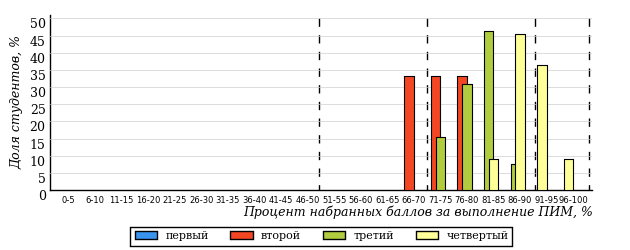 
Рисунок 3.150 – Распределение результатов тестирования студентов вузов-участников
по уровням обученности в соответствии
с процентом набранных баллов за выполнение ПИМ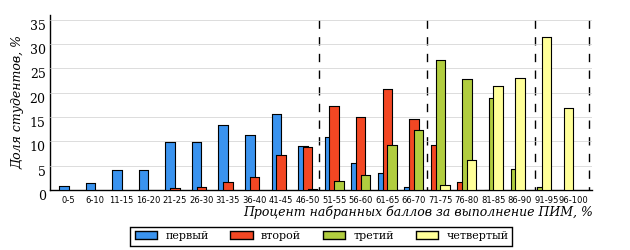 Диаграммы (рисунки 3.149 и 3.150) позволяют провести экспресс-оценку результатов тестирования студентов направления подготовки вуза: сопоставить набранные баллы за выполнение ПИМ с уровнем обученности, а также провести сравнение результатов тестирования студентов вуза по направлению подготовки «Экономическая безопасность» с результатами по данным показателям этого же направления подготовки вузов-участников.На оси абсцисс показан процент набранных баллов за выполнение ПИМ и выделена интервальная шкала по данному показателю: [0%; 50%),
[50%; 70%), [70%; 90%), [90%; 100%]. Столбцы различного цвета указывают на долю студентов, находящихся соответственно на первом, втором, третьем и четвертом уровнях обученности.ПРИМЕЧАНИЕ:Предложенная шкала носит рекомендательный характер и может быть использована как дополнение к построению общего рейтинга результатов тестирования.Направление подготовки 39.03.02 «Социальная работа»Результаты тестирования студентов вуза и вузов-участников направления подготовки «Социальная работа» по показателю «Доля студентов по проценту набранных баллов за выполнение ПИМ» представлены на рисунке 3.151.
Рисунок 3.151 – Распределение результатов тестирования студентов вуза
с наложением на общий результат вузов-участников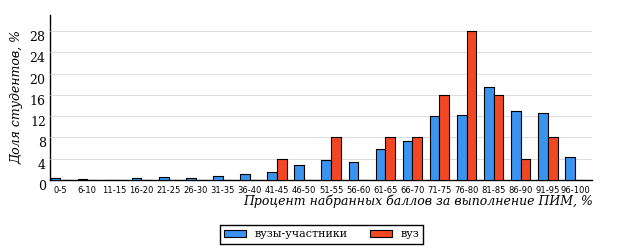 Распределение результатов тестирования студентов вуза и вузов-участников по показателю «Доля студентов на уровне обученности не ниже второго» в соответствии с моделью оценки результатов обучения представлено на рисунке 3.152.Рисунок 3.152 – Диаграмма распределения результатов тестирования студентовКак видно из рисунка 3.152, доля студентов вуза направления подготовки «Социальная работа» на уровне обученности не ниже второго, составляет 92%, а доля студентов данного направления подготовки вузов-участников – 93%.На диаграмме (рисунок 3.153) темным столбиком отмечен результат по показателю «Доля студентов на уровне обученности не ниже второго» для направления подготовки «Социальная работа» вуза на фоне вузов-участников, реализующих данное направление подготовки (в рамках ФЭПО-24).
Рисунок 3.153 – Диаграмма ранжирования вузов-участников
по показателю «Доля студентов на уровне обученности не ниже второго»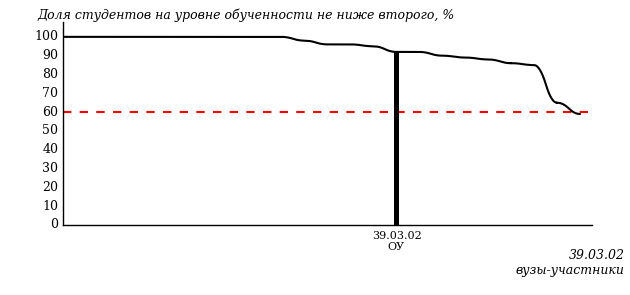 ПРИМЕЧАНИЕ:Фон вузов-участников не приводится, если их количество по данному направлению подготовки не превышает 5.На рисунке 3.153 красной линией показан критерий оценки результатов обучения «60% студентов на уровне обученности не ниже второго».На диаграмме (рисунок 3.154) представлено распределение студентов вуза направления подготовки «Социальная работа» по уровням обученности в соответствии с процентом набранных баллов по результатам выполнения ПИМ.
Рисунок 3.154 – Распределение результатов тестирования студентов вуза
по уровням обученности в соответствии
с процентом набранных баллов за выполнение ПИМ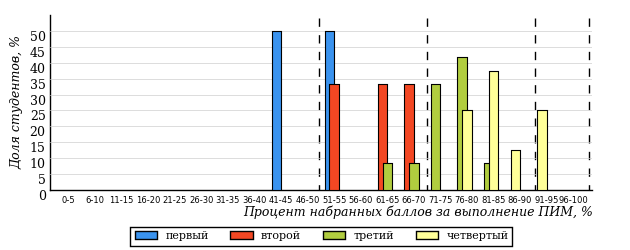 
Рисунок 3.155 – Распределение результатов тестирования студентов вузов-участников
по уровням обученности в соответствии
с процентом набранных баллов за выполнение ПИМ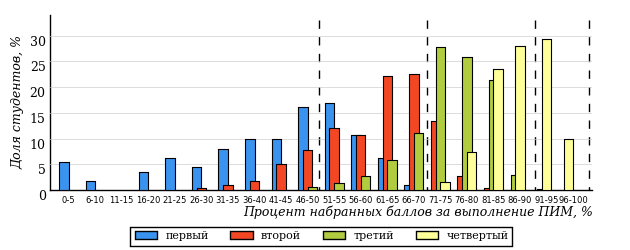 Диаграммы (рисунки 3.154 и 3.155) позволяют провести экспресс-оценку результатов тестирования студентов направления подготовки вуза: сопоставить набранные баллы за выполнение ПИМ с уровнем обученности, а также провести сравнение результатов тестирования студентов вуза по направлению подготовки «Социальная работа» с результатами по данным показателям этого же направления подготовки вузов-участников.На оси абсцисс показан процент набранных баллов за выполнение ПИМ и выделена интервальная шкала по данному показателю: [0%; 50%),
[50%; 70%), [70%; 90%), [90%; 100%]. Столбцы различного цвета указывают на долю студентов, находящихся соответственно на первом, втором, третьем и четвертом уровнях обученности.ПРИМЕЧАНИЕ:Предложенная шкала носит рекомендательный характер и может быть использована как дополнение к построению общего рейтинга результатов тестирования.Направление подготовки 39.03.03 «Организация работы с молодежью»Результаты тестирования студентов вуза и вузов-участников направления подготовки «Организация работы с молодежью» по показателю «Доля студентов по проценту набранных баллов за выполнение ПИМ» представлены на рисунке 3.156.
Рисунок 3.156 – Распределение результатов тестирования студентов вуза
с наложением на общий результат вузов-участников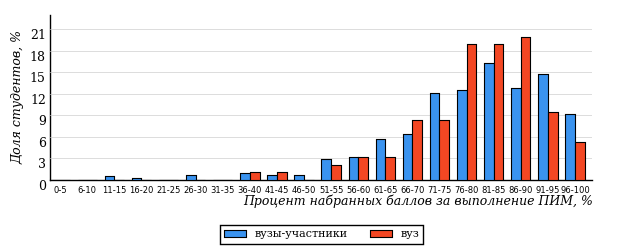 Распределение результатов тестирования студентов вуза и вузов-участников по показателю «Доля студентов на уровне обученности не ниже второго» в соответствии с моделью оценки результатов обучения представлено на рисунке 3.157.Рисунок 3.157 – Диаграмма распределения результатов тестирования студентовКак видно из рисунка 3.157, доля студентов вуза направления подготовки «Организация работы с молодежью» на уровне обученности не ниже второго, составляет 96%, а доля студентов данного направления подготовки вузов-участников – 94%.На диаграмме (рисунок 3.158) темным столбиком отмечен результат по показателю «Доля студентов на уровне обученности не ниже второго» для направления подготовки «Организация работы с молодежью» вуза на фоне вузов-участников, реализующих данное направление подготовки (в рамках ФЭПО-24).
Рисунок 3.158 – Диаграмма ранжирования вузов-участников
по показателю «Доля студентов на уровне обученности не ниже второго»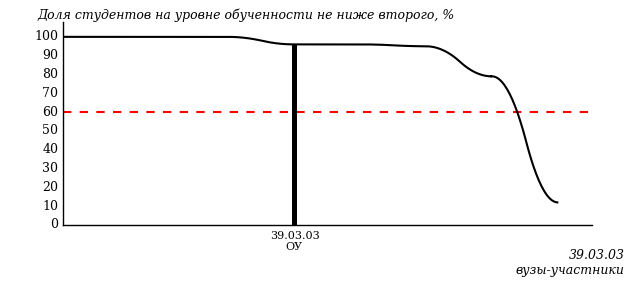 ПРИМЕЧАНИЕ:Фон вузов-участников не приводится, если их количество по данному направлению подготовки не превышает 5.На рисунке 3.158 красной линией показан критерий оценки результатов обучения «60% студентов на уровне обученности не ниже второго».На диаграмме (рисунок 3.159) представлено распределение студентов вуза направления подготовки «Организация работы с молодежью» по уровням обученности в соответствии с процентом набранных баллов по результатам выполнения ПИМ.
Рисунок 3.159 – Распределение результатов тестирования студентов вуза
по уровням обученности в соответствии
с процентом набранных баллов за выполнение ПИМ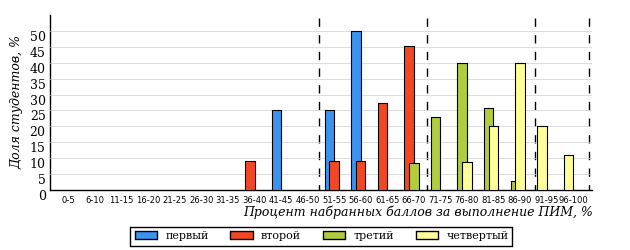 
Рисунок 3.160 – Распределение результатов тестирования студентов вузов-участников
по уровням обученности в соответствии
с процентом набранных баллов за выполнение ПИМ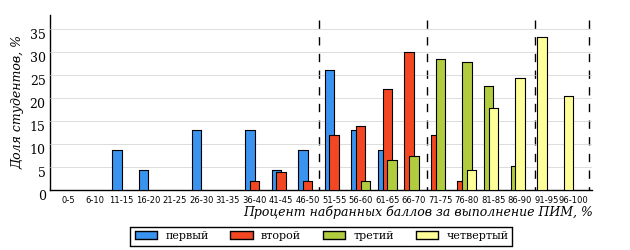 Диаграммы (рисунки 3.159 и 3.160) позволяют провести экспресс-оценку результатов тестирования студентов направления подготовки вуза: сопоставить набранные баллы за выполнение ПИМ с уровнем обученности, а также провести сравнение результатов тестирования студентов вуза по направлению подготовки «Организация работы с молодежью» с результатами по данным показателям этого же направления подготовки вузов-участников.На оси абсцисс показан процент набранных баллов за выполнение ПИМ и выделена интервальная шкала по данному показателю: [0%; 50%),
[50%; 70%), [70%; 90%), [90%; 100%]. Столбцы различного цвета указывают на долю студентов, находящихся соответственно на первом, втором, третьем и четвертом уровнях обученности.ПРИМЕЧАНИЕ:Предложенная шкала носит рекомендательный характер и может быть использована как дополнение к построению общего рейтинга результатов тестирования.Направление подготовки 40.03.01 «Юриспруденция»Результаты тестирования студентов вуза и вузов-участников направления подготовки «Юриспруденция» по показателю «Доля студентов по проценту набранных баллов за выполнение ПИМ» представлены на рисунке 3.161.
Рисунок 3.161 – Распределение результатов тестирования студентов вуза
с наложением на общий результат вузов-участников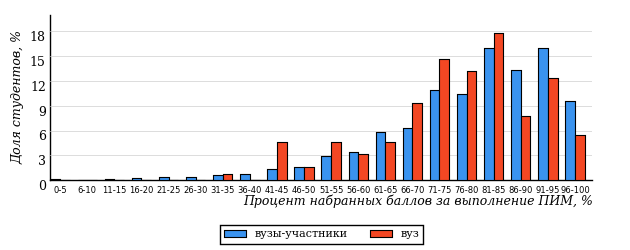 Распределение результатов тестирования студентов вуза и вузов-участников по показателю «Доля студентов на уровне обученности не ниже второго» в соответствии с моделью оценки результатов обучения представлено на рисунке 3.162.Рисунок 3.162 – Диаграмма распределения результатов тестирования студентовКак видно из рисунка 3.162, доля студентов вуза направления подготовки «Юриспруденция» на уровне обученности не ниже второго, составляет 92%, а доля студентов данного направления подготовки вузов-участников – 94%.На диаграмме (рисунок 3.163) темным столбиком отмечен результат по показателю «Доля студентов на уровне обученности не ниже второго» для направления подготовки «Юриспруденция» вуза на фоне вузов-участников, реализующих данное направление подготовки (в рамках ФЭПО-24).
Рисунок 3.163 – Диаграмма ранжирования вузов-участников
по показателю «Доля студентов на уровне обученности не ниже второго»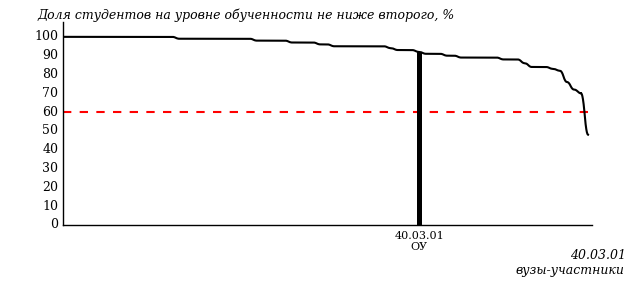 ПРИМЕЧАНИЕ:Фон вузов-участников не приводится, если их количество по данному направлению подготовки не превышает 5.На рисунке 3.163 красной линией показан критерий оценки результатов обучения «60% студентов на уровне обученности не ниже второго».На диаграмме (рисунок 3.164) представлено распределение студентов вуза направления подготовки «Юриспруденция» по уровням обученности в соответствии с процентом набранных баллов по результатам выполнения ПИМ.
Рисунок 3.164 – Распределение результатов тестирования студентов вуза
по уровням обученности в соответствии
с процентом набранных баллов за выполнение ПИМ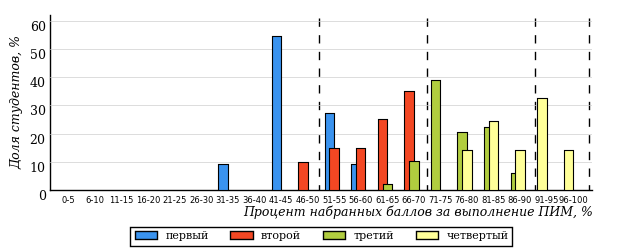 
Рисунок 3.165 – Распределение результатов тестирования студентов вузов-участников
по уровням обученности в соответствии
с процентом набранных баллов за выполнение ПИМ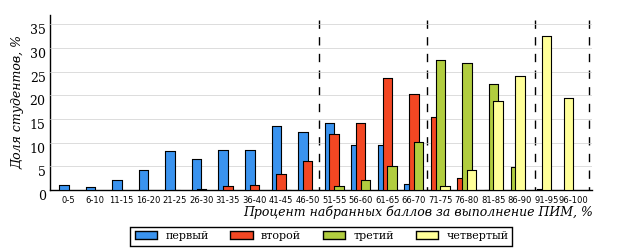 Диаграммы (рисунки 3.164 и 3.165) позволяют провести экспресс-оценку результатов тестирования студентов направления подготовки вуза: сопоставить набранные баллы за выполнение ПИМ с уровнем обученности, а также провести сравнение результатов тестирования студентов вуза по направлению подготовки «Юриспруденция» с результатами по данным показателям этого же направления подготовки вузов-участников.На оси абсцисс показан процент набранных баллов за выполнение ПИМ и выделена интервальная шкала по данному показателю: [0%; 50%),
[50%; 70%), [70%; 90%), [90%; 100%]. Столбцы различного цвета указывают на долю студентов, находящихся соответственно на первом, втором, третьем и четвертом уровнях обученности.ПРИМЕЧАНИЕ:Предложенная шкала носит рекомендательный характер и может быть использована как дополнение к построению общего рейтинга результатов тестирования.Направление подготовки 42.03.01 «Реклама и связи с общественностью»Результаты тестирования студентов вуза и вузов-участников направления подготовки «Реклама и связи с общественностью» по показателю «Доля студентов по проценту набранных баллов за выполнение ПИМ» представлены на рисунке 3.166.
Рисунок 3.166 – Распределение результатов тестирования студентов вуза
с наложением на общий результат вузов-участников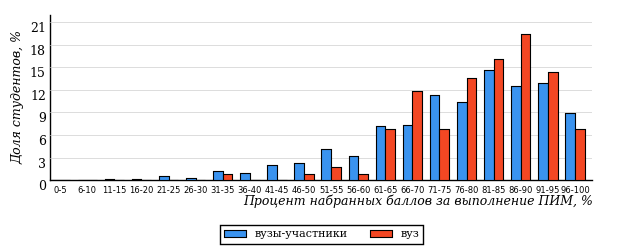 Распределение результатов тестирования студентов вуза и вузов-участников по показателю «Доля студентов на уровне обученности не ниже второго» в соответствии с моделью оценки результатов обучения представлено на рисунке 3.167.Рисунок 3.167 – Диаграмма распределения результатов тестирования студентовКак видно из рисунка 3.167, доля студентов вуза направления подготовки «Реклама и связи с общественностью» на уровне обученности не ниже второго, составляет 99%, а доля студентов данного направления подготовки вузов-участников – 93%.На диаграмме (рисунок 3.168) темным столбиком отмечен результат по показателю «Доля студентов на уровне обученности не ниже второго» для направления подготовки «Реклама и связи с общественностью» вуза на фоне вузов-участников, реализующих данное направление подготовки (в рамках ФЭПО-24).
Рисунок 3.168 – Диаграмма ранжирования вузов-участников
по показателю «Доля студентов на уровне обученности не ниже второго»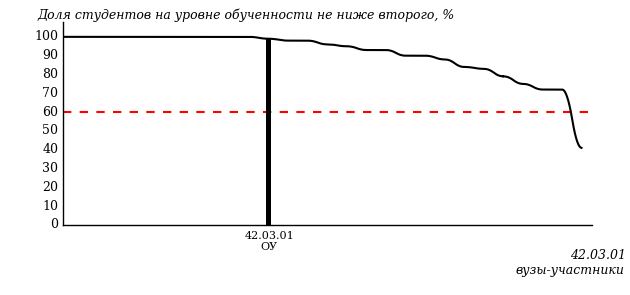 ПРИМЕЧАНИЕ:Фон вузов-участников не приводится, если их количество по данному направлению подготовки не превышает 5.На рисунке 3.168 красной линией показан критерий оценки результатов обучения «60% студентов на уровне обученности не ниже второго».На диаграмме (рисунок 3.169) представлено распределение студентов вуза направления подготовки «Реклама и связи с общественностью» по уровням обученности в соответствии с процентом набранных баллов по результатам выполнения ПИМ.
Рисунок 3.169 – Распределение результатов тестирования студентов вуза
по уровням обученности в соответствии
с процентом набранных баллов за выполнение ПИМ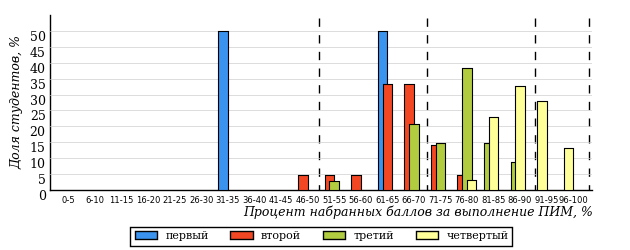 
Рисунок 3.170 – Распределение результатов тестирования студентов вузов-участников
по уровням обученности в соответствии
с процентом набранных баллов за выполнение ПИМ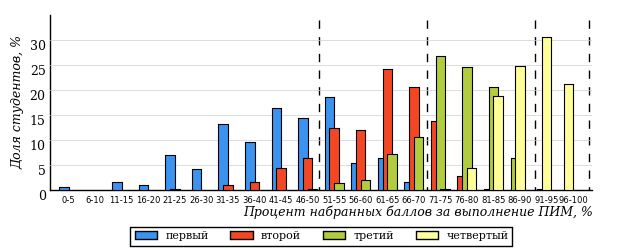 Диаграммы (рисунки 3.169 и 3.170) позволяют провести экспресс-оценку результатов тестирования студентов направления подготовки вуза: сопоставить набранные баллы за выполнение ПИМ с уровнем обученности, а также провести сравнение результатов тестирования студентов вуза по направлению подготовки «Реклама и связи с общественностью» с результатами по данным показателям этого же направления подготовки вузов-участников.На оси абсцисс показан процент набранных баллов за выполнение ПИМ и выделена интервальная шкала по данному показателю: [0%; 50%),
[50%; 70%), [70%; 90%), [90%; 100%]. Столбцы различного цвета указывают на долю студентов, находящихся соответственно на первом, втором, третьем и четвертом уровнях обученности.ПРИМЕЧАНИЕ:Предложенная шкала носит рекомендательный характер и может быть использована как дополнение к построению общего рейтинга результатов тестирования.Направление подготовки 42.03.03 «Издательское дело»Результаты тестирования студентов вуза и вузов-участников направления подготовки «Издательское дело» по показателю «Доля студентов по проценту набранных баллов за выполнение ПИМ» представлены на рисунке 3.171.
Рисунок 3.171 – Распределение результатов тестирования студентов вуза
с наложением на общий результат вузов-участников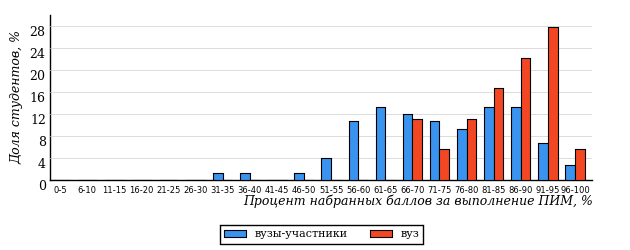 Распределение результатов тестирования студентов вуза и вузов-участников по показателю «Доля студентов на уровне обученности не ниже второго» в соответствии с моделью оценки результатов обучения представлено на рисунке 3.172.Рисунок 3.172 – Диаграмма распределения результатов тестирования студентовКак видно из рисунка 3.172, доля студентов вуза направления подготовки «Издательское дело» на уровне обученности не ниже второго, составляет 100%, а доля студентов данного направления подготовки вузов-участников – 93%.На диаграмме (рисунок 3.173) темным столбиком отмечен результат по показателю «Доля студентов на уровне обученности не ниже второго» для направления подготовки «Издательское дело» вуза на фоне вузов-участников, реализующих данное направление подготовки (в рамках ФЭПО-24).
Рисунок 3.173 – Диаграмма ранжирования вузов-участников
по показателю «Доля студентов на уровне обученности не ниже второго»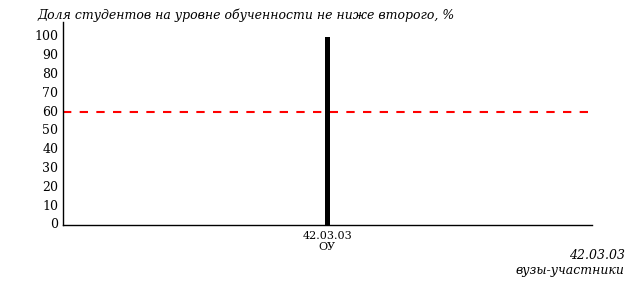 ПРИМЕЧАНИЕ:Фон вузов-участников не приводится, если их количество по данному направлению подготовки не превышает 5.На рисунке 3.173 красной линией показан критерий оценки результатов обучения «60% студентов на уровне обученности не ниже второго».На диаграмме (рисунок 3.174) представлено распределение студентов вуза направления подготовки «Издательское дело» по уровням обученности в соответствии с процентом набранных баллов по результатам выполнения ПИМ.
Рисунок 3.174 – Распределение результатов тестирования студентов вуза
по уровням обученности в соответствии
с процентом набранных баллов за выполнение ПИМ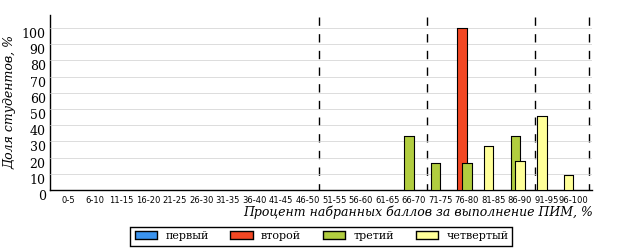 
Рисунок 3.175 – Распределение результатов тестирования студентов вузов-участников
по уровням обученности в соответствии
с процентом набранных баллов за выполнение ПИМ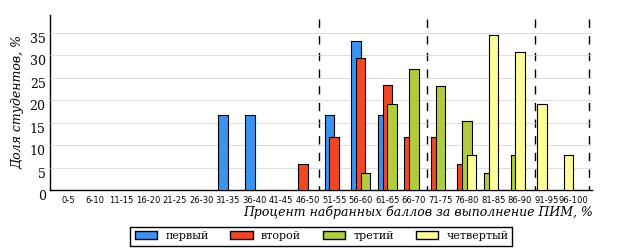 Диаграммы (рисунки 3.174 и 3.175) позволяют провести экспресс-оценку результатов тестирования студентов направления подготовки вуза: сопоставить набранные баллы за выполнение ПИМ с уровнем обученности, а также провести сравнение результатов тестирования студентов вуза по направлению подготовки «Издательское дело» с результатами по данным показателям этого же направления подготовки вузов-участников.На оси абсцисс показан процент набранных баллов за выполнение ПИМ и выделена интервальная шкала по данному показателю: [0%; 50%),
[50%; 70%), [70%; 90%), [90%; 100%]. Столбцы различного цвета указывают на долю студентов, находящихся соответственно на первом, втором, третьем и четвертом уровнях обученности.ПРИМЕЧАНИЕ:Предложенная шкала носит рекомендательный характер и может быть использована как дополнение к построению общего рейтинга результатов тестирования.Направление подготовки 43.03.02 «Туризм»Результаты тестирования студентов вуза и вузов-участников направления подготовки «Туризм» по показателю «Доля студентов по проценту набранных баллов за выполнение ПИМ» представлены на рисунке 3.176.
Рисунок 3.176 – Распределение результатов тестирования студентов вуза
с наложением на общий результат вузов-участников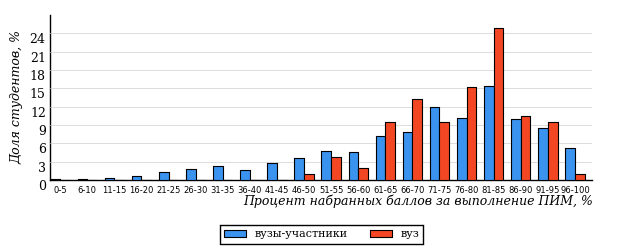 Распределение результатов тестирования студентов вуза и вузов-участников по показателю «Доля студентов на уровне обученности не ниже второго» в соответствии с моделью оценки результатов обучения представлено на рисунке 3.177.Рисунок 3.177 – Диаграмма распределения результатов тестирования студентовКак видно из рисунка 3.177, доля студентов вуза направления подготовки «Туризм» на уровне обученности не ниже второго, составляет 99%, а доля студентов данного направления подготовки вузов-участников – 85%.На диаграмме (рисунок 3.178) темным столбиком отмечен результат по показателю «Доля студентов на уровне обученности не ниже второго» для направления подготовки «Туризм» вуза на фоне вузов-участников, реализующих данное направление подготовки (в рамках ФЭПО-24).
Рисунок 3.178 – Диаграмма ранжирования вузов-участников
по показателю «Доля студентов на уровне обученности не ниже второго»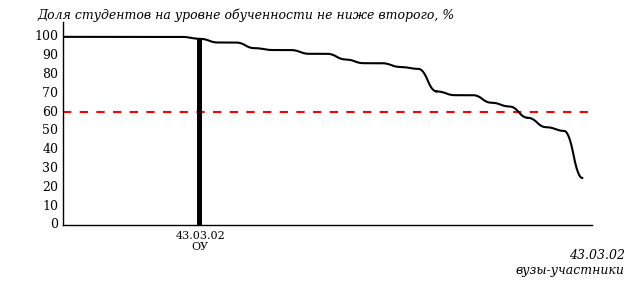 ПРИМЕЧАНИЕ:Фон вузов-участников не приводится, если их количество по данному направлению подготовки не превышает 5.На рисунке 3.178 красной линией показан критерий оценки результатов обучения «60% студентов на уровне обученности не ниже второго».На диаграмме (рисунок 3.179) представлено распределение студентов вуза направления подготовки «Туризм» по уровням обученности в соответствии с процентом набранных баллов по результатам выполнения ПИМ.
Рисунок 3.179 – Распределение результатов тестирования студентов вуза
по уровням обученности в соответствии
с процентом набранных баллов за выполнение ПИМ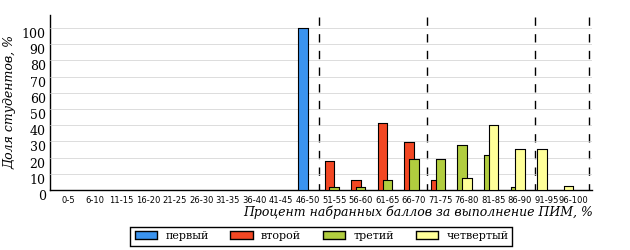 
Рисунок 3.180 – Распределение результатов тестирования студентов вузов-участников
по уровням обученности в соответствии
с процентом набранных баллов за выполнение ПИМ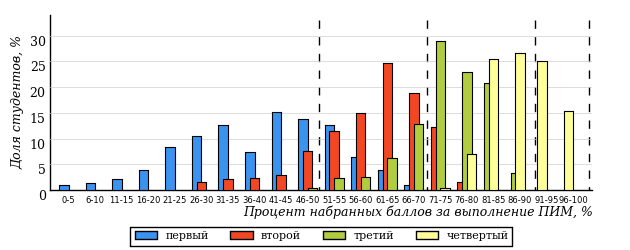 Диаграммы (рисунки 3.179 и 3.180) позволяют провести экспресс-оценку результатов тестирования студентов направления подготовки вуза: сопоставить набранные баллы за выполнение ПИМ с уровнем обученности, а также провести сравнение результатов тестирования студентов вуза по направлению подготовки «Туризм» с результатами по данным показателям этого же направления подготовки вузов-участников.На оси абсцисс показан процент набранных баллов за выполнение ПИМ и выделена интервальная шкала по данному показателю: [0%; 50%),
[50%; 70%), [70%; 90%), [90%; 100%]. Столбцы различного цвета указывают на долю студентов, находящихся соответственно на первом, втором, третьем и четвертом уровнях обученности.ПРИМЕЧАНИЕ:Предложенная шкала носит рекомендательный характер и может быть использована как дополнение к построению общего рейтинга результатов тестирования.Направление подготовки 43.03.03 «Гостиничное дело»Результаты тестирования студентов вуза и вузов-участников направления подготовки «Гостиничное дело» по показателю «Доля студентов по проценту набранных баллов за выполнение ПИМ» представлены на рисунке 3.181.
Рисунок 3.181 – Распределение результатов тестирования студентов вуза
с наложением на общий результат вузов-участников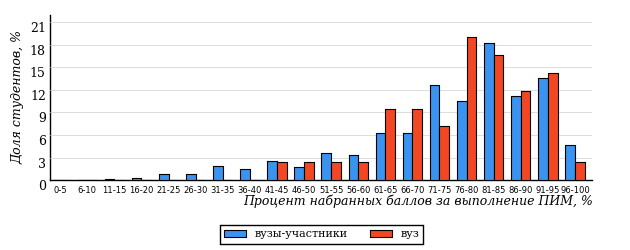 Распределение результатов тестирования студентов вуза и вузов-участников по показателю «Доля студентов на уровне обученности не ниже второго» в соответствии с моделью оценки результатов обучения представлено на рисунке 3.182.Рисунок 3.182 – Диаграмма распределения результатов тестирования студентовКак видно из рисунка 3.182, доля студентов вуза направления подготовки «Гостиничное дело» на уровне обученности не ниже второго, составляет 95%, а доля студентов данного направления подготовки вузов-участников – 90%.На диаграмме (рисунок 3.183) темным столбиком отмечен результат по показателю «Доля студентов на уровне обученности не ниже второго» для направления подготовки «Гостиничное дело» вуза на фоне вузов-участников, реализующих данное направление подготовки (в рамках ФЭПО-24).
Рисунок 3.183 – Диаграмма ранжирования вузов-участников
по показателю «Доля студентов на уровне обученности не ниже второго»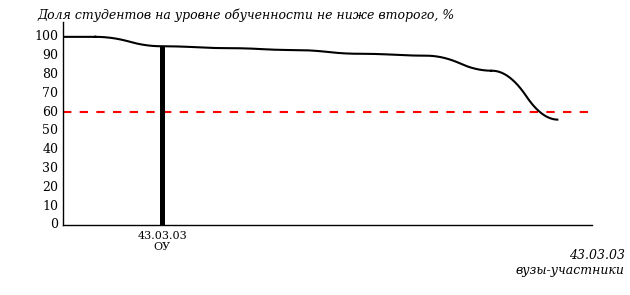 ПРИМЕЧАНИЕ:Фон вузов-участников не приводится, если их количество по данному направлению подготовки не превышает 5.На рисунке 3.183 красной линией показан критерий оценки результатов обучения «60% студентов на уровне обученности не ниже второго».На диаграмме (рисунок 3.184) представлено распределение студентов вуза направления подготовки «Гостиничное дело» по уровням обученности в соответствии с процентом набранных баллов по результатам выполнения ПИМ.
Рисунок 3.184 – Распределение результатов тестирования студентов вуза
по уровням обученности в соответствии
с процентом набранных баллов за выполнение ПИМ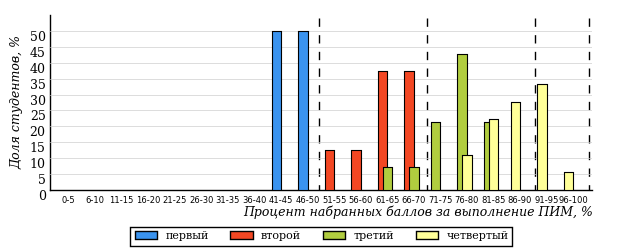 
Рисунок 3.185 – Распределение результатов тестирования студентов вузов-участников
по уровням обученности в соответствии
с процентом набранных баллов за выполнение ПИМ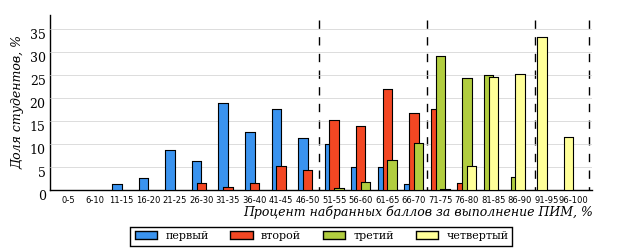 Диаграммы (рисунки 3.184 и 3.185) позволяют провести экспресс-оценку результатов тестирования студентов направления подготовки вуза: сопоставить набранные баллы за выполнение ПИМ с уровнем обученности, а также провести сравнение результатов тестирования студентов вуза по направлению подготовки «Гостиничное дело» с результатами по данным показателям этого же направления подготовки вузов-участников.На оси абсцисс показан процент набранных баллов за выполнение ПИМ и выделена интервальная шкала по данному показателю: [0%; 50%),
[50%; 70%), [70%; 90%), [90%; 100%]. Столбцы различного цвета указывают на долю студентов, находящихся соответственно на первом, втором, третьем и четвертом уровнях обученности.ПРИМЕЧАНИЕ:Предложенная шкала носит рекомендательный характер и может быть использована как дополнение к построению общего рейтинга результатов тестирования.Направление подготовки 44.03.01 «Педагогическое образование»Результаты тестирования студентов вуза и вузов-участников направления подготовки «Педагогическое образование» по показателю «Доля студентов по проценту набранных баллов за выполнение ПИМ» представлены на рисунке 3.186.
Рисунок 3.186 – Распределение результатов тестирования студентов вуза
с наложением на общий результат вузов-участников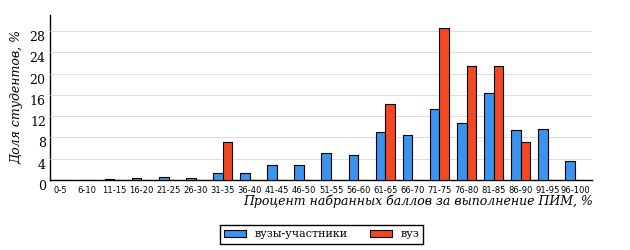 Распределение результатов тестирования студентов вуза и вузов-участников по показателю «Доля студентов на уровне обученности не ниже второго» в соответствии с моделью оценки результатов обучения представлено на рисунке 3.187.Рисунок 3.187 – Диаграмма распределения результатов тестирования студентовКак видно из рисунка 3.187, доля студентов вуза направления подготовки «Педагогическое образование» на уровне обученности не ниже второго, составляет 92%, а доля студентов данного направления подготовки вузов-участников – 89%.На диаграмме (рисунок 3.188) темным столбиком отмечен результат по показателю «Доля студентов на уровне обученности не ниже второго» для направления подготовки «Педагогическое образование» вуза на фоне вузов-участников, реализующих данное направление подготовки (в рамках ФЭПО-24).
Рисунок 3.188 – Диаграмма ранжирования вузов-участников
по показателю «Доля студентов на уровне обученности не ниже второго»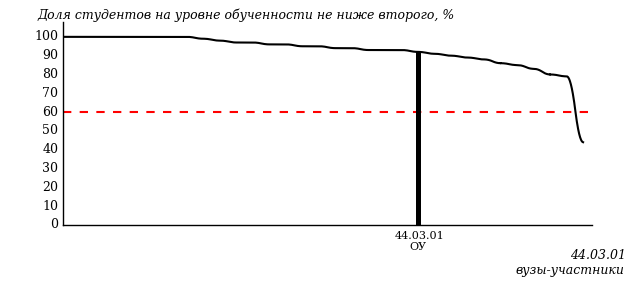 ПРИМЕЧАНИЕ:Фон вузов-участников не приводится, если их количество по данному направлению подготовки не превышает 5.На рисунке 3.188 красной линией показан критерий оценки результатов обучения «60% студентов на уровне обученности не ниже второго».На диаграмме (рисунок 3.189) представлено распределение студентов вуза направления подготовки «Педагогическое образование» по уровням обученности в соответствии с процентом набранных баллов по результатам выполнения ПИМ.
Рисунок 3.189 – Распределение результатов тестирования студентов вуза
по уровням обученности в соответствии
с процентом набранных баллов за выполнение ПИМ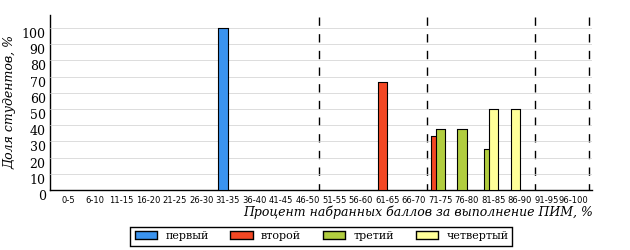 
Рисунок 3.190 – Распределение результатов тестирования студентов вузов-участников
по уровням обученности в соответствии
с процентом набранных баллов за выполнение ПИМ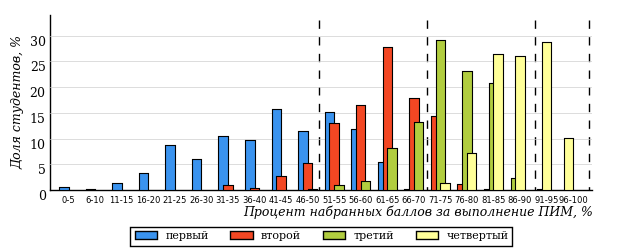 Диаграммы (рисунки 3.189 и 3.190) позволяют провести экспресс-оценку результатов тестирования студентов направления подготовки вуза: сопоставить набранные баллы за выполнение ПИМ с уровнем обученности, а также провести сравнение результатов тестирования студентов вуза по направлению подготовки «Педагогическое образование» с результатами по данным показателям этого же направления подготовки вузов-участников.На оси абсцисс показан процент набранных баллов за выполнение ПИМ и выделена интервальная шкала по данному показателю: [0%; 50%),
[50%; 70%), [70%; 90%), [90%; 100%]. Столбцы различного цвета указывают на долю студентов, находящихся соответственно на первом, втором, третьем и четвертом уровнях обученности.ПРИМЕЧАНИЕ:Предложенная шкала носит рекомендательный характер и может быть использована как дополнение к построению общего рейтинга результатов тестирования.Направление подготовки 44.03.02 «Психолого-педагогическое образование»Результаты тестирования студентов вуза и вузов-участников направления подготовки «Психолого-педагогическое образование» по показателю «Доля студентов по проценту набранных баллов за выполнение ПИМ» представлены на рисунке 3.191.
Рисунок 3.191 – Распределение результатов тестирования студентов вуза
с наложением на общий результат вузов-участников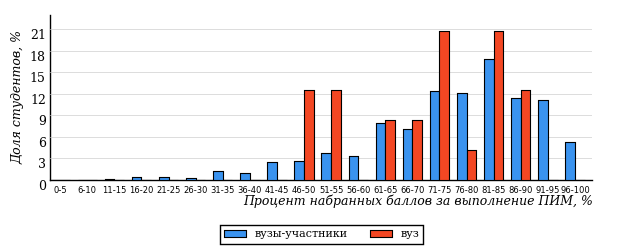 Распределение результатов тестирования студентов вуза и вузов-участников по показателю «Доля студентов на уровне обученности не ниже второго» в соответствии с моделью оценки результатов обучения представлено на рисунке 3.192.Рисунок 3.192 – Диаграмма распределения результатов тестирования студентовКак видно из рисунка 3.192, доля студентов вуза направления подготовки «Психолого-педагогическое образование» на уровне обученности не ниже второго, составляет 92%, а доля студентов данного направления подготовки вузов-участников – 90%.На диаграмме (рисунок 3.193) темным столбиком отмечен результат по показателю «Доля студентов на уровне обученности не ниже второго» для направления подготовки «Психолого-педагогическое образование» вуза на фоне вузов-участников, реализующих данное направление подготовки (в рамках ФЭПО-24).
Рисунок 3.193 – Диаграмма ранжирования вузов-участников
по показателю «Доля студентов на уровне обученности не ниже второго»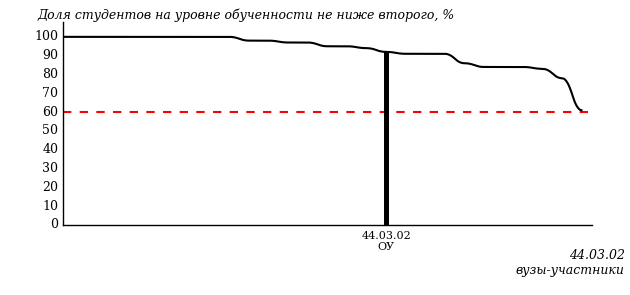 ПРИМЕЧАНИЕ:Фон вузов-участников не приводится, если их количество по данному направлению подготовки не превышает 5.На рисунке 3.193 красной линией показан критерий оценки результатов обучения «60% студентов на уровне обученности не ниже второго».На диаграмме (рисунок 3.194) представлено распределение студентов вуза направления подготовки «Психолого-педагогическое образование» по уровням обученности в соответствии с процентом набранных баллов по результатам выполнения ПИМ.
Рисунок 3.194 – Распределение результатов тестирования студентов вуза
по уровням обученности в соответствии
с процентом набранных баллов за выполнение ПИМ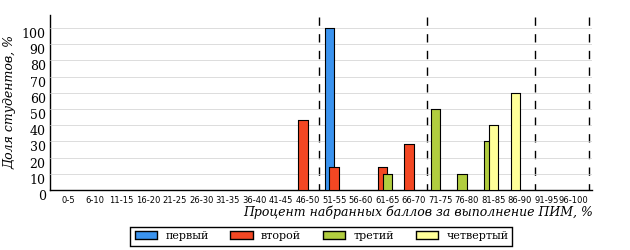 
Рисунок 3.195 – Распределение результатов тестирования студентов вузов-участников
по уровням обученности в соответствии
с процентом набранных баллов за выполнение ПИМ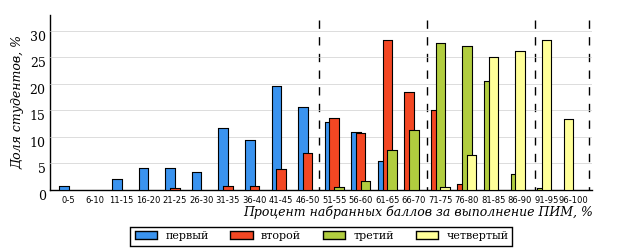 Диаграммы (рисунки 3.194 и 3.195) позволяют провести экспресс-оценку результатов тестирования студентов направления подготовки вуза: сопоставить набранные баллы за выполнение ПИМ с уровнем обученности, а также провести сравнение результатов тестирования студентов вуза по направлению подготовки «Психолого-педагогическое образование» с результатами по данным показателям этого же направления подготовки вузов-участников.На оси абсцисс показан процент набранных баллов за выполнение ПИМ и выделена интервальная шкала по данному показателю: [0%; 50%),
[50%; 70%), [70%; 90%), [90%; 100%]. Столбцы различного цвета указывают на долю студентов, находящихся соответственно на первом, втором, третьем и четвертом уровнях обученности.ПРИМЕЧАНИЕ:Предложенная шкала носит рекомендательный характер и может быть использована как дополнение к построению общего рейтинга результатов тестирования.Направление подготовки 44.03.03 «Специальное (дефектологическое) образование»Результаты тестирования студентов вуза и вузов-участников направления подготовки «Специальное (дефектологическое) образование» по показателю «Доля студентов по проценту набранных баллов за выполнение ПИМ» представлены на рисунке 3.196.
Рисунок 3.196 – Распределение результатов тестирования студентов вуза
с наложением на общий результат вузов-участников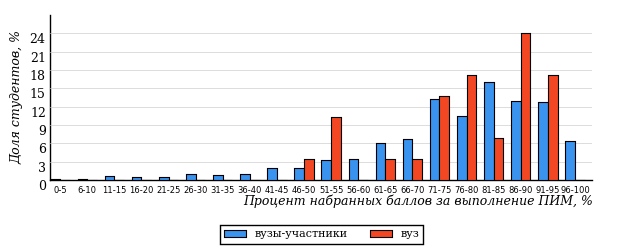 Распределение результатов тестирования студентов вуза и вузов-участников по показателю «Доля студентов на уровне обученности не ниже второго» в соответствии с моделью оценки результатов обучения представлено на рисунке 3.197.Рисунок 3.197 – Диаграмма распределения результатов тестирования студентовКак видно из рисунка 3.197, доля студентов вуза направления подготовки «Специальное (дефектологическое) образование» на уровне обученности не ниже второго, составляет 97%, а доля студентов данного направления подготовки вузов-участников – 90%.На диаграмме (рисунок 3.198) темным столбиком отмечен результат по показателю «Доля студентов на уровне обученности не ниже второго» для направления подготовки «Специальное (дефектологическое) образование» вуза на фоне вузов-участников, реализующих данное направление подготовки (в рамках ФЭПО-24).
Рисунок 3.198 – Диаграмма ранжирования вузов-участников
по показателю «Доля студентов на уровне обученности не ниже второго»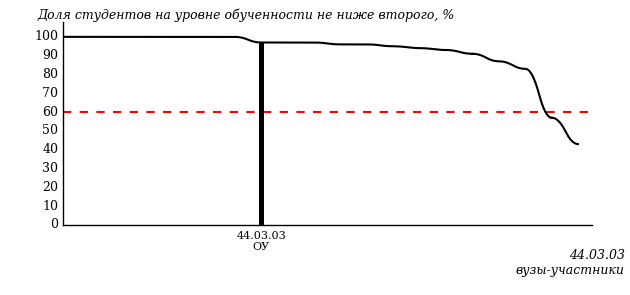 ПРИМЕЧАНИЕ:Фон вузов-участников не приводится, если их количество по данному направлению подготовки не превышает 5.На рисунке 3.198 красной линией показан критерий оценки результатов обучения «60% студентов на уровне обученности не ниже второго».На диаграмме (рисунок 3.199) представлено распределение студентов вуза направления подготовки «Специальное (дефектологическое) образование» по уровням обученности в соответствии с процентом набранных баллов по результатам выполнения ПИМ.
Рисунок 3.199 – Распределение результатов тестирования студентов вуза
по уровням обученности в соответствии
с процентом набранных баллов за выполнение ПИМ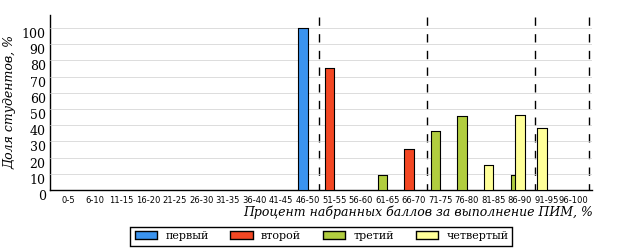 
Рисунок 3.200 – Распределение результатов тестирования студентов вузов-участников
по уровням обученности в соответствии
с процентом набранных баллов за выполнение ПИМ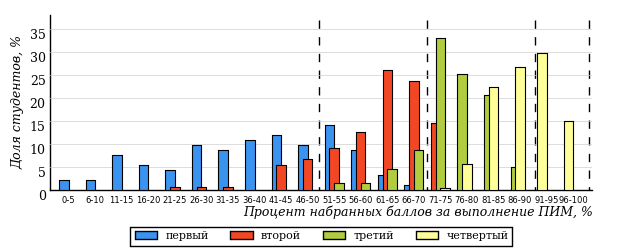 Диаграммы (рисунки 3.199 и 3.200) позволяют провести экспресс-оценку результатов тестирования студентов направления подготовки вуза: сопоставить набранные баллы за выполнение ПИМ с уровнем обученности, а также провести сравнение результатов тестирования студентов вуза по направлению подготовки «Специальное (дефектологическое) образование» с результатами по данным показателям этого же направления подготовки вузов-участников.На оси абсцисс показан процент набранных баллов за выполнение ПИМ и выделена интервальная шкала по данному показателю: [0%; 50%),
[50%; 70%), [70%; 90%), [90%; 100%]. Столбцы различного цвета указывают на долю студентов, находящихся соответственно на первом, втором, третьем и четвертом уровнях обученности.ПРИМЕЧАНИЕ:Предложенная шкала носит рекомендательный характер и может быть использована как дополнение к построению общего рейтинга результатов тестирования.Направление подготовки 44.03.04 «Профессиональное обучение (по отраслям)»Результаты тестирования студентов вуза и вузов-участников направления подготовки «Профессиональное обучение (по отраслям)» по показателю «Доля студентов по проценту набранных баллов за выполнение ПИМ» представлены на рисунке 3.201.
Рисунок 3.201 – Распределение результатов тестирования студентов вуза
с наложением на общий результат вузов-участников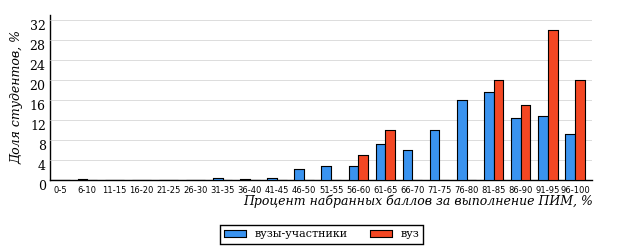 Распределение результатов тестирования студентов вуза и вузов-участников по показателю «Доля студентов на уровне обученности не ниже второго» в соответствии с моделью оценки результатов обучения представлено на рисунке 3.202.Рисунок 3.202 – Диаграмма распределения результатов тестирования студентовКак видно из рисунка 3.202, доля студентов вуза направления подготовки «Профессиональное обучение (по отраслям)» на уровне обученности не ниже второго, составляет 100%, а доля студентов данного направления подготовки вузов-участников – 97%.На диаграмме (рисунок 3.203) темным столбиком отмечен результат по показателю «Доля студентов на уровне обученности не ниже второго» для направления подготовки «Профессиональное обучение (по отраслям)» вуза на фоне вузов-участников, реализующих данное направление подготовки (в рамках ФЭПО-24).
Рисунок 3.203 – Диаграмма ранжирования вузов-участников
по показателю «Доля студентов на уровне обученности не ниже второго»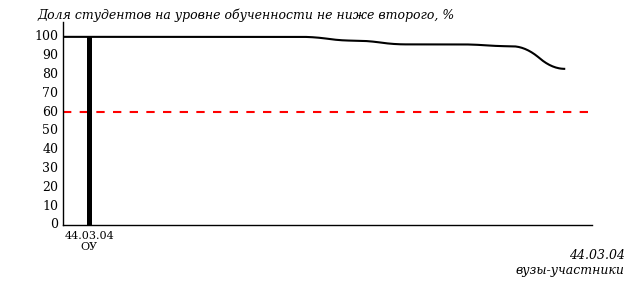 ПРИМЕЧАНИЕ:Фон вузов-участников не приводится, если их количество по данному направлению подготовки не превышает 5.На рисунке 3.203 красной линией показан критерий оценки результатов обучения «60% студентов на уровне обученности не ниже второго».На диаграмме (рисунок 3.204) представлено распределение студентов вуза направления подготовки «Профессиональное обучение (по отраслям)» по уровням обученности в соответствии с процентом набранных баллов по результатам выполнения ПИМ.
Рисунок 3.204 – Распределение результатов тестирования студентов вуза
по уровням обученности в соответствии
с процентом набранных баллов за выполнение ПИМ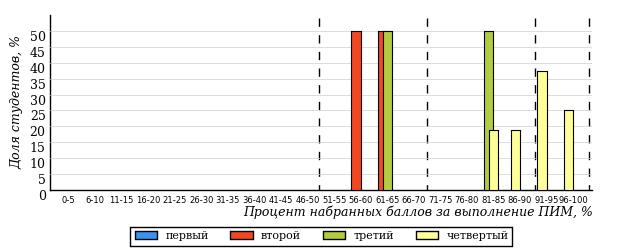 
Рисунок 3.205 – Распределение результатов тестирования студентов вузов-участников
по уровням обученности в соответствии
с процентом набранных баллов за выполнение ПИМ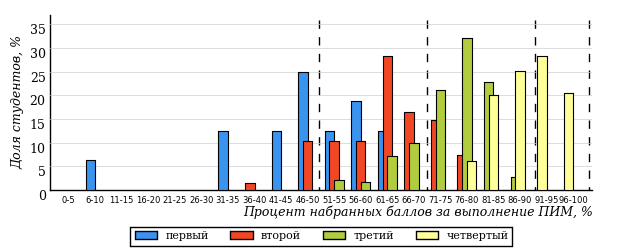 Диаграммы (рисунки 3.204 и 3.205) позволяют провести экспресс-оценку результатов тестирования студентов направления подготовки вуза: сопоставить набранные баллы за выполнение ПИМ с уровнем обученности, а также провести сравнение результатов тестирования студентов вуза по направлению подготовки «Профессиональное обучение (по отраслям)» с результатами по данным показателям этого же направления подготовки вузов-участников.На оси абсцисс показан процент набранных баллов за выполнение ПИМ и выделена интервальная шкала по данному показателю: [0%; 50%),
[50%; 70%), [70%; 90%), [90%; 100%]. Столбцы различного цвета указывают на долю студентов, находящихся соответственно на первом, втором, третьем и четвертом уровнях обученности.ПРИМЕЧАНИЕ:Предложенная шкала носит рекомендательный характер и может быть использована как дополнение к построению общего рейтинга результатов тестирования.Направление подготовки 44.03.05 «Педагогическое образование (с двумя профилями подготовки)»Результаты тестирования студентов вуза и вузов-участников направления подготовки «Педагогическое образование (с двумя профилями подготовки)» по показателю «Доля студентов по проценту набранных баллов за выполнение ПИМ» представлены на рисунке 3.206.
Рисунок 3.206 – Распределение результатов тестирования студентов вуза
с наложением на общий результат вузов-участников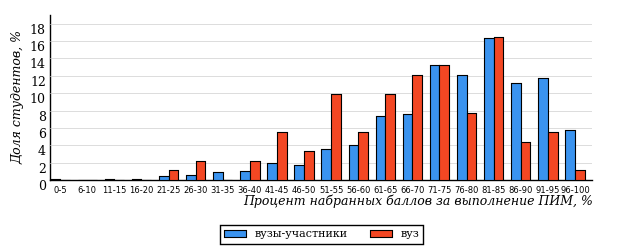 Распределение результатов тестирования студентов вуза и вузов-участников по показателю «Доля студентов на уровне обученности не ниже второго» в соответствии с моделью оценки результатов обучения представлено на рисунке 3.207.Рисунок 3.207 – Диаграмма распределения результатов тестирования студентовКак видно из рисунка 3.207, доля студентов вуза направления подготовки «Педагогическое образование (с двумя профилями подготовки)» на уровне обученности не ниже второго, составляет 76%, а доля студентов данного направления подготовки вузов-участников – 92%.На диаграмме (рисунок 3.208) темным столбиком отмечен результат по показателю «Доля студентов на уровне обученности не ниже второго» для направления подготовки «Педагогическое образование (с двумя профилями подготовки)» вуза на фоне вузов-участников, реализующих данное направление подготовки (в рамках ФЭПО-24).
Рисунок 3.208 – Диаграмма ранжирования вузов-участников
по показателю «Доля студентов на уровне обученности не ниже второго»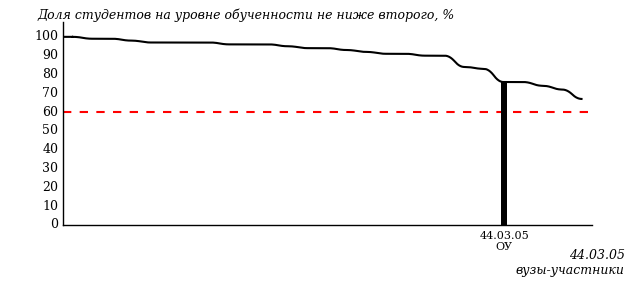 ПРИМЕЧАНИЕ:Фон вузов-участников не приводится, если их количество по данному направлению подготовки не превышает 5.На рисунке 3.208 красной линией показан критерий оценки результатов обучения «60% студентов на уровне обученности не ниже второго».На диаграмме (рисунок 3.209) представлено распределение студентов вуза направления подготовки «Педагогическое образование (с двумя профилями подготовки)» по уровням обученности в соответствии с процентом набранных баллов по результатам выполнения ПИМ.
Рисунок 3.209 – Распределение результатов тестирования студентов вуза
по уровням обученности в соответствии
с процентом набранных баллов за выполнение ПИМ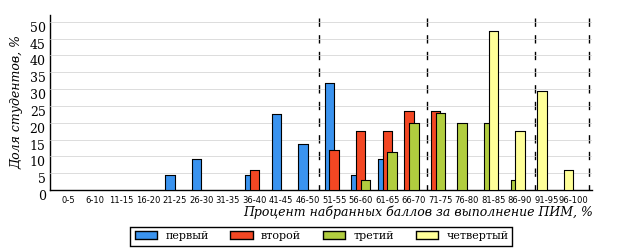 
Рисунок 3.210 – Распределение результатов тестирования студентов вузов-участников
по уровням обученности в соответствии
с процентом набранных баллов за выполнение ПИМ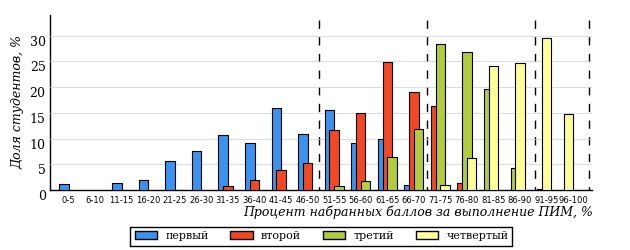 Диаграммы (рисунки 3.209 и 3.210) позволяют провести экспресс-оценку результатов тестирования студентов направления подготовки вуза: сопоставить набранные баллы за выполнение ПИМ с уровнем обученности, а также провести сравнение результатов тестирования студентов вуза по направлению подготовки «Педагогическое образование (с двумя профилями подготовки)» с результатами по данным показателям этого же направления подготовки вузов-участников.На оси абсцисс показан процент набранных баллов за выполнение ПИМ и выделена интервальная шкала по данному показателю: [0%; 50%),
[50%; 70%), [70%; 90%), [90%; 100%]. Столбцы различного цвета указывают на долю студентов, находящихся соответственно на первом, втором, третьем и четвертом уровнях обученности.ПРИМЕЧАНИЕ:Предложенная шкала носит рекомендательный характер и может быть использована как дополнение к построению общего рейтинга результатов тестирования.Направление подготовки 45.03.01 «Филология»Результаты тестирования студентов вуза и вузов-участников направления подготовки «Филология» по показателю «Доля студентов по проценту набранных баллов за выполнение ПИМ» представлены на рисунке 3.211.
Рисунок 3.211 – Распределение результатов тестирования студентов вуза
с наложением на общий результат вузов-участников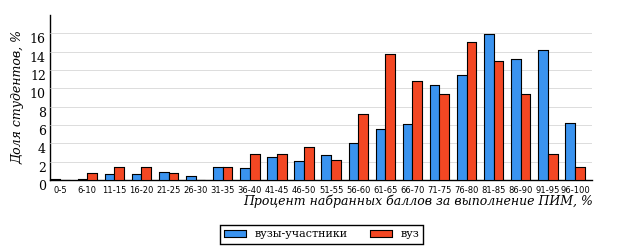 Распределение результатов тестирования студентов вуза и вузов-участников по показателю «Доля студентов на уровне обученности не ниже второго» в соответствии с моделью оценки результатов обучения представлено на рисунке 3.212.Рисунок 3.212 – Диаграмма распределения результатов тестирования студентовКак видно из рисунка 3.212, доля студентов вуза направления подготовки «Филология» на уровне обученности не ниже второго, составляет 85%, а доля студентов данного направления подготовки вузов-участников – 89%.На диаграмме (рисунок 3.213) темным столбиком отмечен результат по показателю «Доля студентов на уровне обученности не ниже второго» для направления подготовки «Филология» вуза на фоне вузов-участников, реализующих данное направление подготовки (в рамках ФЭПО-24).
Рисунок 3.213 – Диаграмма ранжирования вузов-участников
по показателю «Доля студентов на уровне обученности не ниже второго»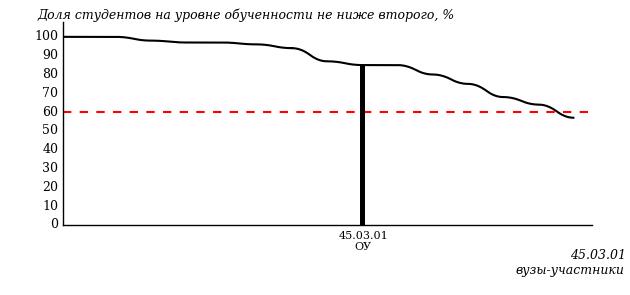 ПРИМЕЧАНИЕ:Фон вузов-участников не приводится, если их количество по данному направлению подготовки не превышает 5.На рисунке 3.213 красной линией показан критерий оценки результатов обучения «60% студентов на уровне обученности не ниже второго».На диаграмме (рисунок 3.214) представлено распределение студентов вуза направления подготовки «Филология» по уровням обученности в соответствии с процентом набранных баллов по результатам выполнения ПИМ.
Рисунок 3.214 – Распределение результатов тестирования студентов вуза
по уровням обученности в соответствии
с процентом набранных баллов за выполнение ПИМ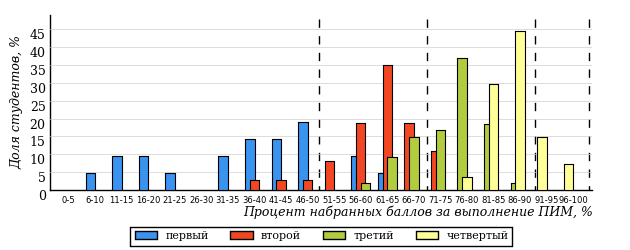 
Рисунок 3.215 – Распределение результатов тестирования студентов вузов-участников
по уровням обученности в соответствии
с процентом набранных баллов за выполнение ПИМ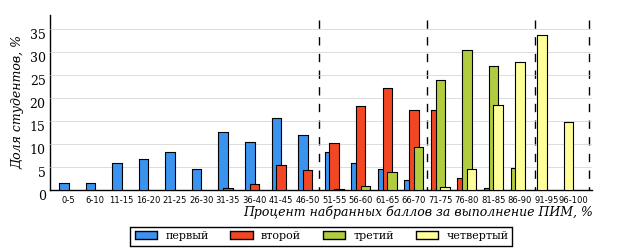 Диаграммы (рисунки 3.214 и 3.215) позволяют провести экспресс-оценку результатов тестирования студентов направления подготовки вуза: сопоставить набранные баллы за выполнение ПИМ с уровнем обученности, а также провести сравнение результатов тестирования студентов вуза по направлению подготовки «Филология» с результатами по данным показателям этого же направления подготовки вузов-участников.На оси абсцисс показан процент набранных баллов за выполнение ПИМ и выделена интервальная шкала по данному показателю: [0%; 50%),
[50%; 70%), [70%; 90%), [90%; 100%]. Столбцы различного цвета указывают на долю студентов, находящихся соответственно на первом, втором, третьем и четвертом уровнях обученности.ПРИМЕЧАНИЕ:Предложенная шкала носит рекомендательный характер и может быть использована как дополнение к построению общего рейтинга результатов тестирования.Направление подготовки 45.03.02 «Лингвистика»Результаты тестирования студентов вуза и вузов-участников направления подготовки «Лингвистика» по показателю «Доля студентов по проценту набранных баллов за выполнение ПИМ» представлены на рисунке 3.216.
Рисунок 3.216 – Распределение результатов тестирования студентов вуза
с наложением на общий результат вузов-участников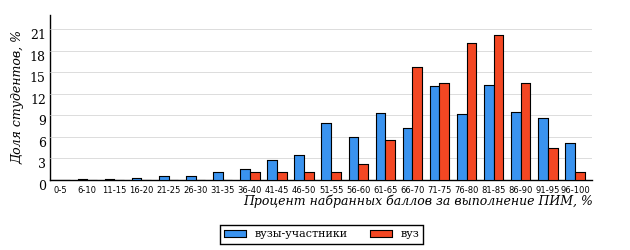 Распределение результатов тестирования студентов вуза и вузов-участников по показателю «Доля студентов на уровне обученности не ниже второго» в соответствии с моделью оценки результатов обучения представлено на рисунке 3.217.Рисунок 3.217 – Диаграмма распределения результатов тестирования студентовКак видно из рисунка 3.217, доля студентов вуза направления подготовки «Лингвистика» на уровне обученности не ниже второго, составляет 95%, а доля студентов данного направления подготовки вузов-участников – 89%.На диаграмме (рисунок 3.218) темным столбиком отмечен результат по показателю «Доля студентов на уровне обученности не ниже второго» для направления подготовки «Лингвистика» вуза на фоне вузов-участников, реализующих данное направление подготовки (в рамках ФЭПО-24).
Рисунок 3.218 – Диаграмма ранжирования вузов-участников
по показателю «Доля студентов на уровне обученности не ниже второго»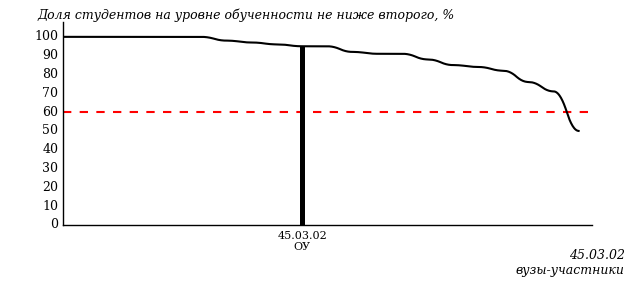 ПРИМЕЧАНИЕ:Фон вузов-участников не приводится, если их количество по данному направлению подготовки не превышает 5.На рисунке 3.218 красной линией показан критерий оценки результатов обучения «60% студентов на уровне обученности не ниже второго».На диаграмме (рисунок 3.219) представлено распределение студентов вуза направления подготовки «Лингвистика» по уровням обученности в соответствии с процентом набранных баллов по результатам выполнения ПИМ.
Рисунок 3.219 – Распределение результатов тестирования студентов вуза
по уровням обученности в соответствии
с процентом набранных баллов за выполнение ПИМ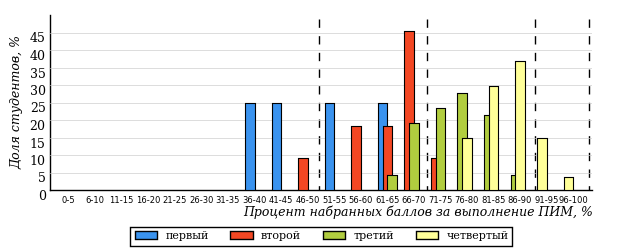 
Рисунок 3.220 – Распределение результатов тестирования студентов вузов-участников
по уровням обученности в соответствии
с процентом набранных баллов за выполнение ПИМ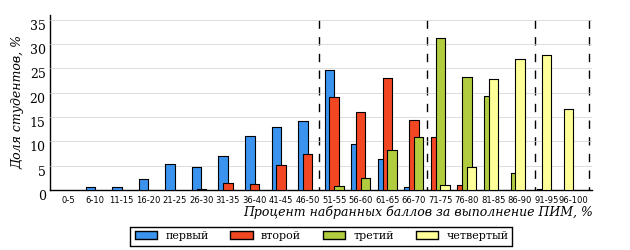 Диаграммы (рисунки 3.219 и 3.220) позволяют провести экспресс-оценку результатов тестирования студентов направления подготовки вуза: сопоставить набранные баллы за выполнение ПИМ с уровнем обученности, а также провести сравнение результатов тестирования студентов вуза по направлению подготовки «Лингвистика» с результатами по данным показателям этого же направления подготовки вузов-участников.На оси абсцисс показан процент набранных баллов за выполнение ПИМ и выделена интервальная шкала по данному показателю: [0%; 50%),
[50%; 70%), [70%; 90%), [90%; 100%]. Столбцы различного цвета указывают на долю студентов, находящихся соответственно на первом, втором, третьем и четвертом уровнях обученности.ПРИМЕЧАНИЕ:Предложенная шкала носит рекомендательный характер и может быть использована как дополнение к построению общего рейтинга результатов тестирования.Направление подготовки 46.03.02 «Документоведение и архивоведение»Результаты тестирования студентов вуза и вузов-участников направления подготовки «Документоведение и архивоведение» по показателю «Доля студентов по проценту набранных баллов за выполнение ПИМ» представлены на рисунке 3.221.
Рисунок 3.221 – Распределение результатов тестирования студентов вуза
с наложением на общий результат вузов-участников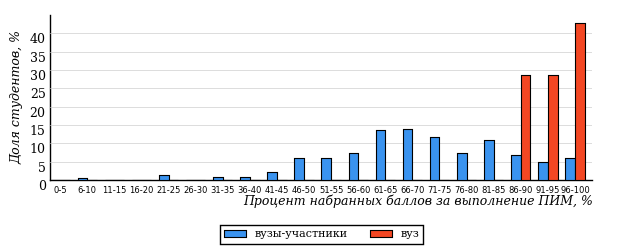 Распределение результатов тестирования студентов вуза и вузов-участников по показателю «Доля студентов на уровне обученности не ниже второго» в соответствии с моделью оценки результатов обучения представлено на рисунке 3.222.Рисунок 3.222 – Диаграмма распределения результатов тестирования студентовКак видно из рисунка 3.222, доля студентов вуза направления подготовки «Документоведение и архивоведение» на уровне обученности не ниже второго, составляет 100%, а доля студентов данного направления подготовки вузов-участников – 86%.На диаграмме (рисунок 3.223) темным столбиком отмечен результат по показателю «Доля студентов на уровне обученности не ниже второго» для направления подготовки «Документоведение и архивоведение» вуза на фоне вузов-участников, реализующих данное направление подготовки (в рамках ФЭПО-24).
Рисунок 3.223 – Диаграмма ранжирования вузов-участников
по показателю «Доля студентов на уровне обученности не ниже второго»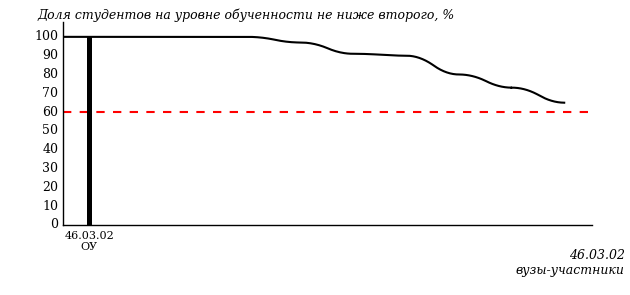 ПРИМЕЧАНИЕ:Фон вузов-участников не приводится, если их количество по данному направлению подготовки не превышает 5.На рисунке 3.223 красной линией показан критерий оценки результатов обучения «60% студентов на уровне обученности не ниже второго».На диаграмме (рисунок 3.224) представлено распределение студентов вуза направления подготовки «Документоведение и архивоведение» по уровням обученности в соответствии с процентом набранных баллов по результатам выполнения ПИМ.
Рисунок 3.224 – Распределение результатов тестирования студентов вуза
по уровням обученности в соответствии
с процентом набранных баллов за выполнение ПИМ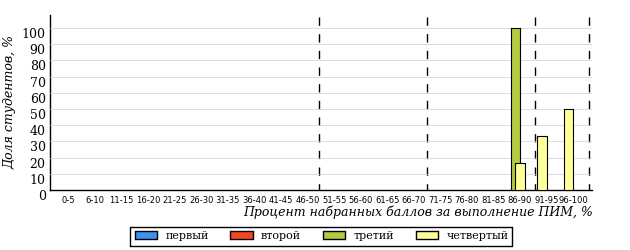 
Рисунок 3.225 – Распределение результатов тестирования студентов вузов-участников
по уровням обученности в соответствии
с процентом набранных баллов за выполнение ПИМ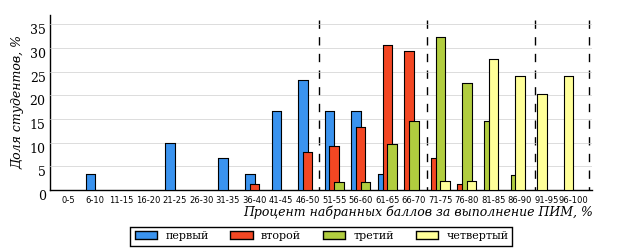 Диаграммы (рисунки 3.224 и 3.225) позволяют провести экспресс-оценку результатов тестирования студентов направления подготовки вуза: сопоставить набранные баллы за выполнение ПИМ с уровнем обученности, а также провести сравнение результатов тестирования студентов вуза по направлению подготовки «Документоведение и архивоведение» с результатами по данным показателям этого же направления подготовки вузов-участников.На оси абсцисс показан процент набранных баллов за выполнение ПИМ и выделена интервальная шкала по данному показателю: [0%; 50%),
[50%; 70%), [70%; 90%), [90%; 100%]. Столбцы различного цвета указывают на долю студентов, находящихся соответственно на первом, втором, третьем и четвертом уровнях обученности.ПРИМЕЧАНИЕ:Предложенная шкала носит рекомендательный характер и может быть использована как дополнение к построению общего рейтинга результатов тестирования.Направление подготовки 51.03.01 «Культурология»Результаты тестирования студентов вуза и вузов-участников направления подготовки «Культурология» по показателю «Доля студентов по проценту набранных баллов за выполнение ПИМ» представлены на рисунке 3.226.
Рисунок 3.226 – Распределение результатов тестирования студентов вуза
с наложением на общий результат вузов-участников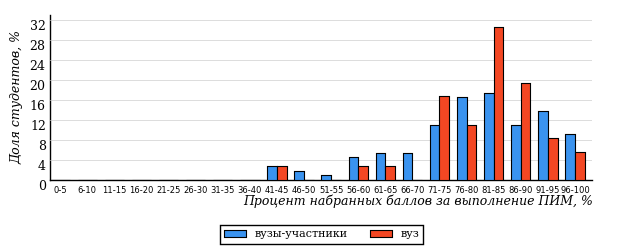 Распределение результатов тестирования студентов вуза и вузов-участников по показателю «Доля студентов на уровне обученности не ниже второго» в соответствии с моделью оценки результатов обучения представлено на рисунке 3.227.Рисунок 3.227 – Диаграмма распределения результатов тестирования студентовКак видно из рисунка 3.227, доля студентов вуза направления подготовки «Культурология» на уровне обученности не ниже второго, составляет 95%, а доля студентов данного направления подготовки вузов-участников – 96%.На диаграмме (рисунок 3.228) темным столбиком отмечен результат по показателю «Доля студентов на уровне обученности не ниже второго» для направления подготовки «Культурология» вуза на фоне вузов-участников, реализующих данное направление подготовки (в рамках ФЭПО-24).
Рисунок 3.228 – Диаграмма ранжирования вузов-участников
по показателю «Доля студентов на уровне обученности не ниже второго»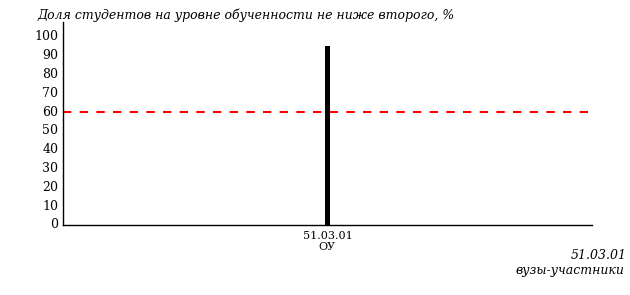 ПРИМЕЧАНИЕ:Фон вузов-участников не приводится, если их количество по данному направлению подготовки не превышает 5.На рисунке 3.228 красной линией показан критерий оценки результатов обучения «60% студентов на уровне обученности не ниже второго».На диаграмме (рисунок 3.229) представлено распределение студентов вуза направления подготовки «Культурология» по уровням обученности в соответствии с процентом набранных баллов по результатам выполнения ПИМ.
Рисунок 3.229 – Распределение результатов тестирования студентов вуза
по уровням обученности в соответствии
с процентом набранных баллов за выполнение ПИМ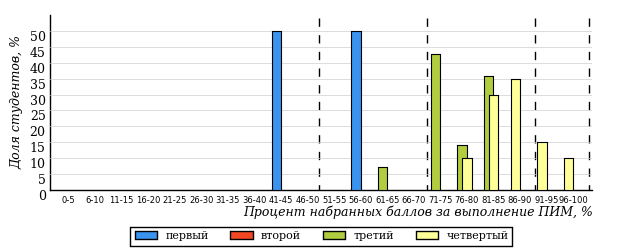 
Рисунок 3.230 – Распределение результатов тестирования студентов вузов-участников
по уровням обученности в соответствии
с процентом набранных баллов за выполнение ПИМ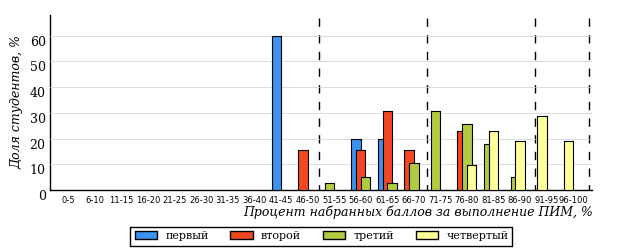 Диаграммы (рисунки 3.229 и 3.230) позволяют провести экспресс-оценку результатов тестирования студентов направления подготовки вуза: сопоставить набранные баллы за выполнение ПИМ с уровнем обученности, а также провести сравнение результатов тестирования студентов вуза по направлению подготовки «Культурология» с результатами по данным показателям этого же направления подготовки вузов-участников.На оси абсцисс показан процент набранных баллов за выполнение ПИМ и выделена интервальная шкала по данному показателю: [0%; 50%),
[50%; 70%), [70%; 90%), [90%; 100%]. Столбцы различного цвета указывают на долю студентов, находящихся соответственно на первом, втором, третьем и четвертом уровнях обученности.ПРИМЕЧАНИЕ:Предложенная шкала носит рекомендательный характер и может быть использована как дополнение к построению общего рейтинга результатов тестирования.Направление подготовки 51.03.06 «Библиотечно-информационная деятельность»Результаты тестирования студентов вуза и вузов-участников направления подготовки «Библиотечно-информационная деятельность» по показателю «Доля студентов по проценту набранных баллов за выполнение ПИМ» представлены на рисунке 3.231.
Рисунок 3.231 – Распределение результатов тестирования студентов вуза
с наложением на общий результат вузов-участников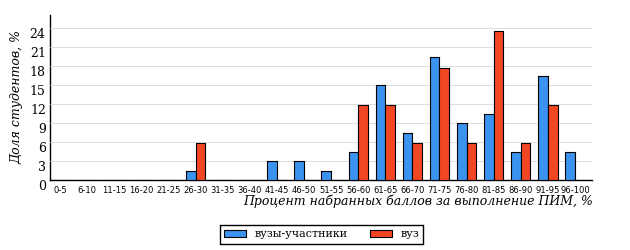 Распределение результатов тестирования студентов вуза и вузов-участников по показателю «Доля студентов на уровне обученности не ниже второго» в соответствии с моделью оценки результатов обучения представлено на рисунке 3.232.Рисунок 3.232 – Диаграмма распределения результатов тестирования студентовКак видно из рисунка 3.232, доля студентов вуза направления подготовки «Библиотечно-информационная деятельность» на уровне обученности не ниже второго, составляет 94%, а доля студентов данного направления подготовки вузов-участников – 91%.На диаграмме (рисунок 3.233) темным столбиком отмечен результат по показателю «Доля студентов на уровне обученности не ниже второго» для направления подготовки «Библиотечно-информационная деятельность» вуза на фоне вузов-участников, реализующих данное направление подготовки (в рамках ФЭПО-24).
Рисунок 3.233 – Диаграмма ранжирования вузов-участников
по показателю «Доля студентов на уровне обученности не ниже второго»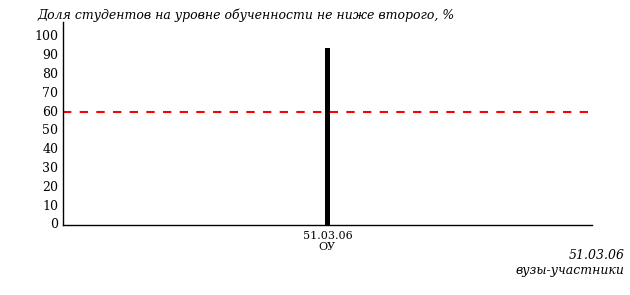 ПРИМЕЧАНИЕ:Фон вузов-участников не приводится, если их количество по данному направлению подготовки не превышает 5.На рисунке 3.233 красной линией показан критерий оценки результатов обучения «60% студентов на уровне обученности не ниже второго».На диаграмме (рисунок 3.234) представлено распределение студентов вуза направления подготовки «Библиотечно-информационная деятельность» по уровням обученности в соответствии с процентом набранных баллов по результатам выполнения ПИМ.
Рисунок 3.234 – Распределение результатов тестирования студентов вуза
по уровням обученности в соответствии
с процентом набранных баллов за выполнение ПИМ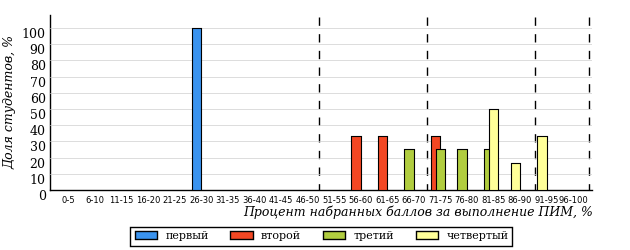 
Рисунок 3.235 – Распределение результатов тестирования студентов вузов-участников
по уровням обученности в соответствии
с процентом набранных баллов за выполнение ПИМ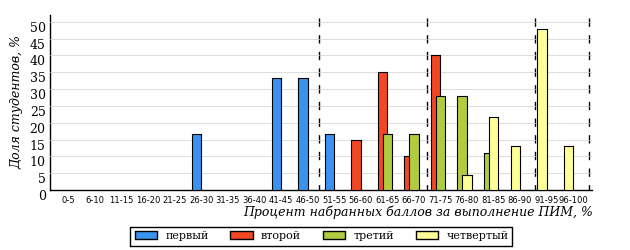 Диаграммы (рисунки 3.234 и 3.235) позволяют провести экспресс-оценку результатов тестирования студентов направления подготовки вуза: сопоставить набранные баллы за выполнение ПИМ с уровнем обученности, а также провести сравнение результатов тестирования студентов вуза по направлению подготовки «Библиотечно-информационная деятельность» с результатами по данным показателям этого же направления подготовки вузов-участников.На оси абсцисс показан процент набранных баллов за выполнение ПИМ и выделена интервальная шкала по данному показателю: [0%; 50%),
[50%; 70%), [70%; 90%), [90%; 100%]. Столбцы различного цвета указывают на долю студентов, находящихся соответственно на первом, втором, третьем и четвертом уровнях обученности.ПРИМЕЧАНИЕ:Предложенная шкала носит рекомендательный характер и может быть использована как дополнение к построению общего рейтинга результатов тестирования.Направление подготовки 54.03.01 «Дизайн»Результаты тестирования студентов вуза и вузов-участников направления подготовки «Дизайн» по показателю «Доля студентов по проценту набранных баллов за выполнение ПИМ» представлены на рисунке 3.236.
Рисунок 3.236 – Распределение результатов тестирования студентов вуза
с наложением на общий результат вузов-участников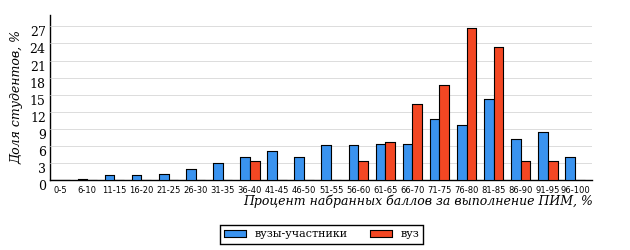 Распределение результатов тестирования студентов вуза и вузов-участников по показателю «Доля студентов на уровне обученности не ниже второго» в соответствии с моделью оценки результатов обучения представлено на рисунке 3.237.Рисунок 3.237 – Диаграмма распределения результатов тестирования студентовКак видно из рисунка 3.237, доля студентов вуза направления подготовки «Дизайн» на уровне обученности не ниже второго, составляет 97%, а доля студентов данного направления подготовки вузов-участников – 78%.На диаграмме (рисунок 3.238) темным столбиком отмечен результат по показателю «Доля студентов на уровне обученности не ниже второго» для направления подготовки «Дизайн» вуза на фоне вузов-участников, реализующих данное направление подготовки (в рамках ФЭПО-24).
Рисунок 3.238 – Диаграмма ранжирования вузов-участников
по показателю «Доля студентов на уровне обученности не ниже второго»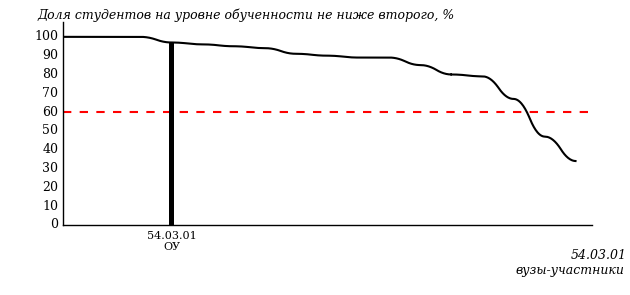 ПРИМЕЧАНИЕ:Фон вузов-участников не приводится, если их количество по данному направлению подготовки не превышает 5.На рисунке 3.238 красной линией показан критерий оценки результатов обучения «60% студентов на уровне обученности не ниже второго».На диаграмме (рисунок 3.239) представлено распределение студентов вуза направления подготовки «Дизайн» по уровням обученности в соответствии с процентом набранных баллов по результатам выполнения ПИМ.
Рисунок 3.239 – Распределение результатов тестирования студентов вуза
по уровням обученности в соответствии
с процентом набранных баллов за выполнение ПИМ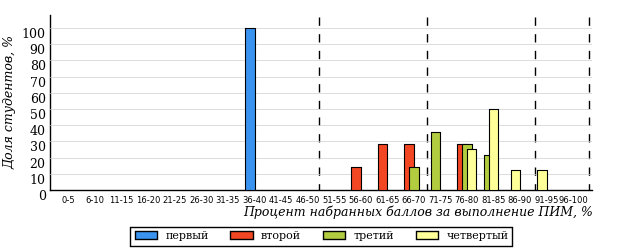 
Рисунок 3.240 – Распределение результатов тестирования студентов вузов-участников
по уровням обученности в соответствии
с процентом набранных баллов за выполнение ПИМ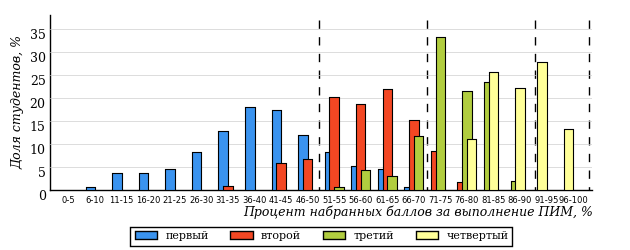 Диаграммы (рисунки 3.239 и 3.240) позволяют провести экспресс-оценку результатов тестирования студентов направления подготовки вуза: сопоставить набранные баллы за выполнение ПИМ с уровнем обученности, а также провести сравнение результатов тестирования студентов вуза по направлению подготовки «Дизайн» с результатами по данным показателям этого же направления подготовки вузов-участников.На оси абсцисс показан процент набранных баллов за выполнение ПИМ и выделена интервальная шкала по данному показателю: [0%; 50%),
[50%; 70%), [70%; 90%), [90%; 100%]. Столбцы различного цвета указывают на долю студентов, находящихся соответственно на первом, втором, третьем и четвертом уровнях обученности.ПРИМЕЧАНИЕ:Предложенная шкала носит рекомендательный характер и может быть использована как дополнение к построению общего рейтинга результатов тестирования.Направление подготовки 54.03.03 «Искусство костюма и текстиля»Результаты тестирования студентов вуза и вузов-участников направления подготовки «Искусство костюма и текстиля» по показателю «Доля студентов по проценту набранных баллов за выполнение ПИМ» представлены на рисунке 3.241.
Рисунок 3.241 – Распределение результатов тестирования студентов вуза
с наложением на общий результат вузов-участников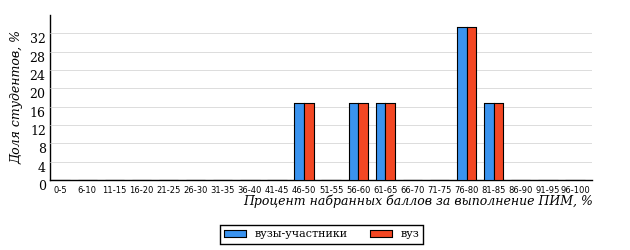 Распределение результатов тестирования студентов вуза и вузов-участников по показателю «Доля студентов на уровне обученности не ниже второго» в соответствии с моделью оценки результатов обучения представлено на рисунке 3.242.Рисунок 3.242 – Диаграмма распределения результатов тестирования студентовКак видно из рисунка 3.242, доля студентов вуза направления подготовки «Искусство костюма и текстиля» на уровне обученности не ниже второго, составляет 84%, а доля студентов данного направления подготовки вузов-участников – 84%.На диаграмме (рисунок 3.243) темным столбиком отмечен результат по показателю «Доля студентов на уровне обученности не ниже второго» для направления подготовки «Искусство костюма и текстиля» вуза на фоне вузов-участников, реализующих данное направление подготовки (в рамках ФЭПО-24).
Рисунок 3.243 – Диаграмма ранжирования вузов-участников
по показателю «Доля студентов на уровне обученности не ниже второго»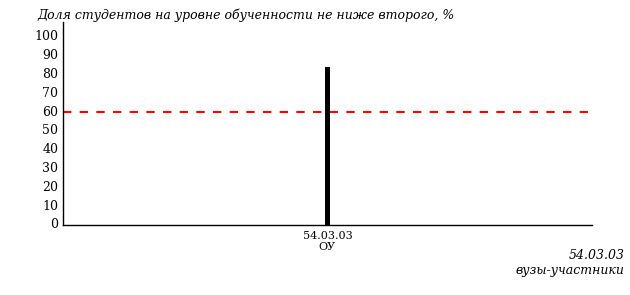 ПРИМЕЧАНИЕ:Фон вузов-участников не приводится, если их количество по данному направлению подготовки не превышает 5.На рисунке 3.243 красной линией показан критерий оценки результатов обучения «60% студентов на уровне обученности не ниже второго».На диаграмме (рисунок 3.244) представлено распределение студентов вуза направления подготовки «Искусство костюма и текстиля» по уровням обученности в соответствии с процентом набранных баллов по результатам выполнения ПИМ.
Рисунок 3.244 – Распределение результатов тестирования студентов вуза
по уровням обученности в соответствии
с процентом набранных баллов за выполнение ПИМ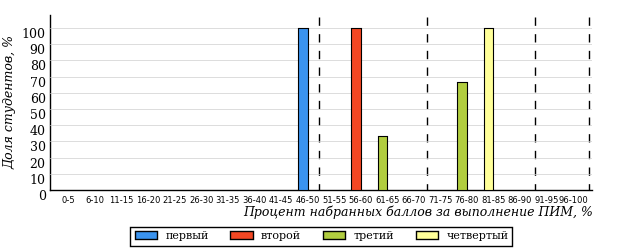 
Рисунок 3.245 – Распределение результатов тестирования студентов вузов-участников
по уровням обученности в соответствии
с процентом набранных баллов за выполнение ПИМДиаграммы (рисунки 3.244 и 3.245) позволяют провести экспресс-оценку результатов тестирования студентов направления подготовки вуза: сопоставить набранные баллы за выполнение ПИМ с уровнем обученности, а также провести сравнение результатов тестирования студентов вуза по направлению подготовки «Искусство костюма и текстиля» с результатами по данным показателям этого же направления подготовки вузов-участников.На оси абсцисс показан процент набранных баллов за выполнение ПИМ и выделена интервальная шкала по данному показателю: [0%; 50%),
[50%; 70%), [70%; 90%), [90%; 100%]. Столбцы различного цвета указывают на долю студентов, находящихся соответственно на первом, втором, третьем и четвертом уровнях обученности.ПРИМЕЧАНИЕ:Предложенная шкала носит рекомендательный характер и может быть использована как дополнение к построению общего рейтинга результатов тестирования.Результаты обучения студентов вуза и вузов-участников по дисциплинамРезультаты обучения студентов вуза и вузов-участников по дисциплинам циклов ГСЭ, МЕН, ПД ВО на основе предложенной модели оценки представлены в таблице 3.1.Для выборки студентов вуза, обучающихся по отдельным направлениям подготовки, по каждой дисциплине указан процент студентов на уровне обученности не ниже второго.Для столбца «Дисциплина» таблицы 3.1 в приложении 1 отчета представлена информация о соответствии наименований дисциплин, имеющих одинаковую обобщенную структуру содержания ПИМ, но различающихся наименованием для разных образовательных программ.Таблица 3.1 – Результаты обучения студентов вуза по дисциплинам (ФЭПО-24)ПРИМЕЧАНИЯ:1.	В таблице красным цветом выделена доля студентов на уровне обученности
не ниже второго, составляющая меньше 60%.2.	Знаком «*» отмечены результаты для выборки студентов менее 10 человек.3.	В таблице приведено наименование дисциплины, принятое в качестве основного (см. Приложение 1).Мониторинг результатов обучения студентов в рамках ФЭПО-20 – ФЭПО-24Мониторинг результатов обучения студентов вуза и вузов-участников в целомРаспределение результатов обучения студентов вуза и вузов-участников представлено на рисунке 4.1. На диаграмме показана доля студентов, находящихся соответственно на первом, втором, третьем и четвертом уровнях обученности.
Рисунок 4.1 – Диаграмма распределения результатов обучения студентов вуза
и вузов-участников
по уровням обученности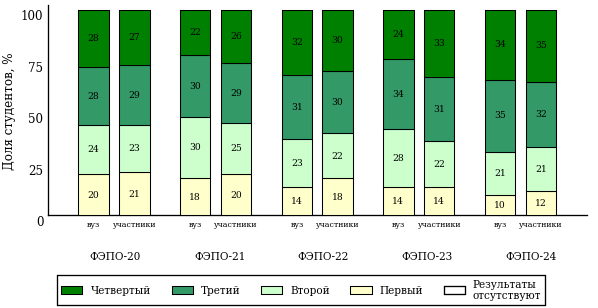 Доля студентов вуза и вузов-участников находящихся на уровне обученности не ниже второго, за пять этапов (ФЭПО-20 – ФЭПО-24) приведена в таблице 4.1.Таблица 4.1 – Мониторинг результатов обучения студентовМониторинг результатов обучения студентов вуза и вузов-участников по направлениям подготовкиРаспределение результатов тестирования студентов вуза и вузов-участников, обучающихся по отдельным направлениям подготовки, представлено на рисунках 4.2-4.49. На диаграммах показана доля студентов, находящихся соответственно на первом, втором, третьем и четвертом уровнях обученности.Направление подготовки 01.03.01 «Математика»
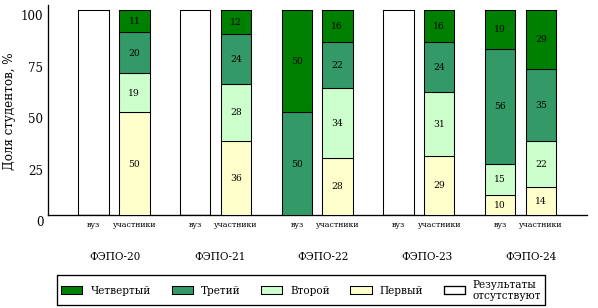 Рисунок 4.2 – Диаграмма распределения результатов обучения студентов вуза
и вузов-участников по уровням обученностиНаправление подготовки 01.03.02 «Прикладная математика и информатика»
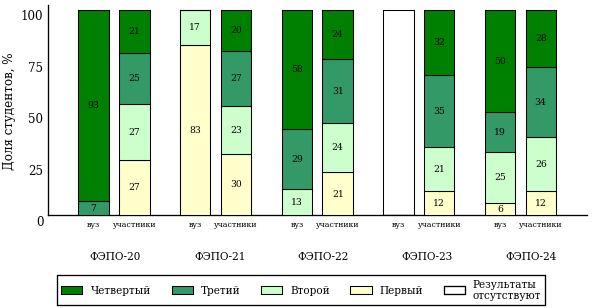 Рисунок 4.3 – Диаграмма распределения результатов обучения студентов вуза
и вузов-участников по уровням обученностиНаправление подготовки 01.03.03 «Механика и математическое моделирование»
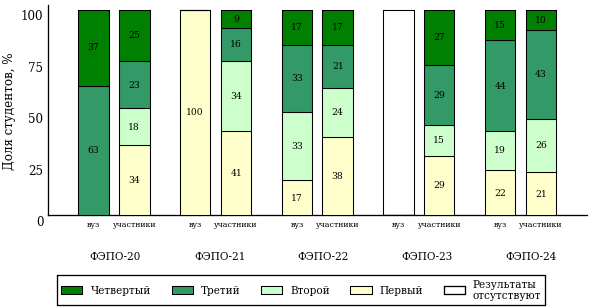 Рисунок 4.4 – Диаграмма распределения результатов обучения студентов вуза
и вузов-участников по уровням обученностиНаправление подготовки 02.03.01 «Математика и компьютерные науки»
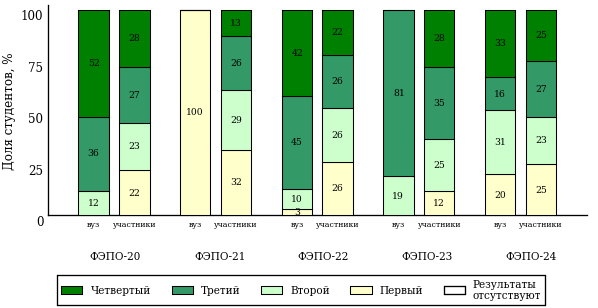 Рисунок 4.5 – Диаграмма распределения результатов обучения студентов вуза
и вузов-участников по уровням обученностиНаправление подготовки 02.03.02 «Фундаментальная информатика и информационные технологии»
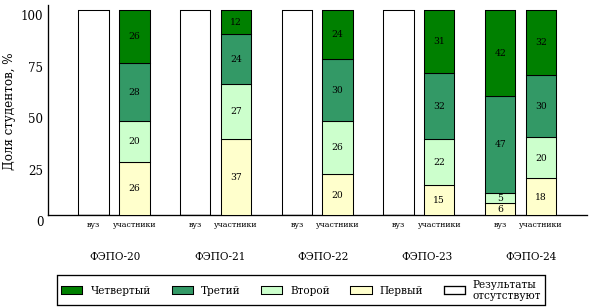 Рисунок 4.6 – Диаграмма распределения результатов обучения студентов вуза
и вузов-участников по уровням обученностиНаправление подготовки 04.03.01 «Химия»
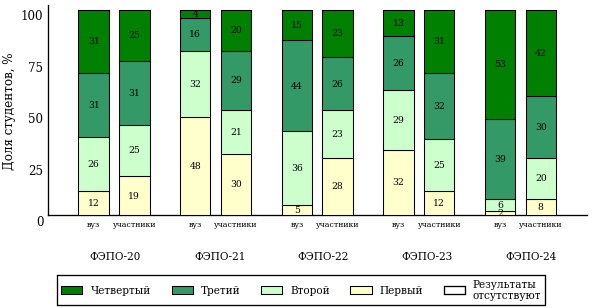 Рисунок 4.7 – Диаграмма распределения результатов обучения студентов вуза
и вузов-участников по уровням обученностиНаправление подготовки 05.03.02 «География»
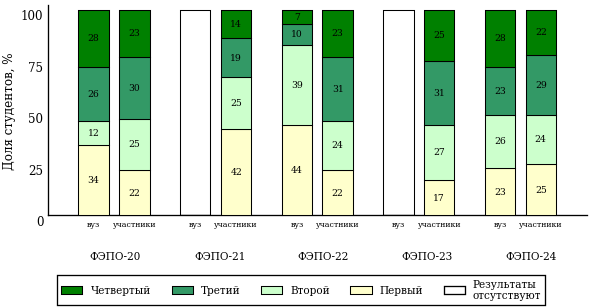 Рисунок 4.8 – Диаграмма распределения результатов обучения студентов вуза
и вузов-участников по уровням обученностиНаправление подготовки 05.03.03 «Картография и геоинформатика»
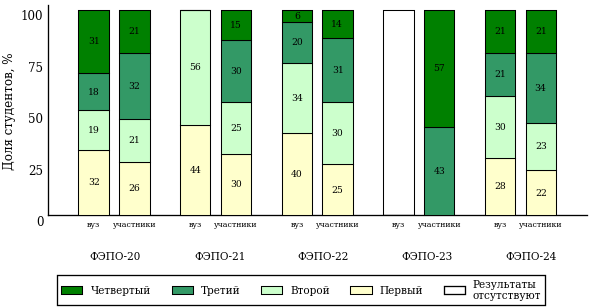 Рисунок 4.9 – Диаграмма распределения результатов обучения студентов вуза
и вузов-участников по уровням обученностиНаправление подготовки 05.03.06 «Экология и природопользование»
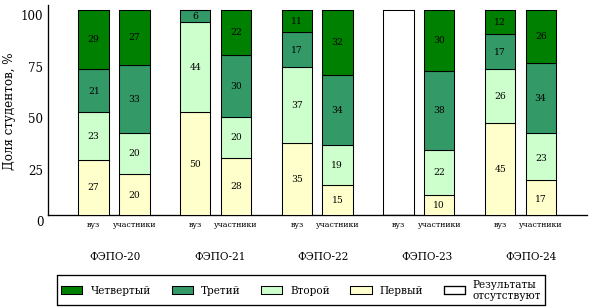 Рисунок 4.10 – Диаграмма распределения результатов обучения студентов вуза
и вузов-участников по уровням обученностиНаправление подготовки 06.03.01 «Биология»
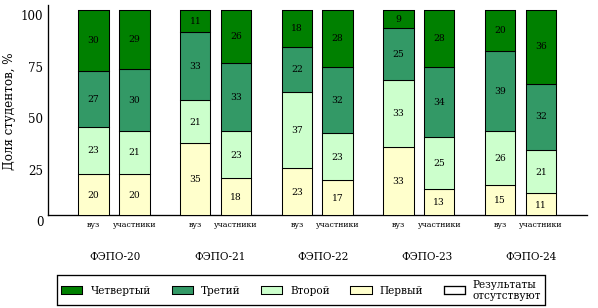 Рисунок 4.11 – Диаграмма распределения результатов обучения студентов вуза
и вузов-участников по уровням обученностиНаправление подготовки 09.03.01 «Информатика и вычислительная техника»
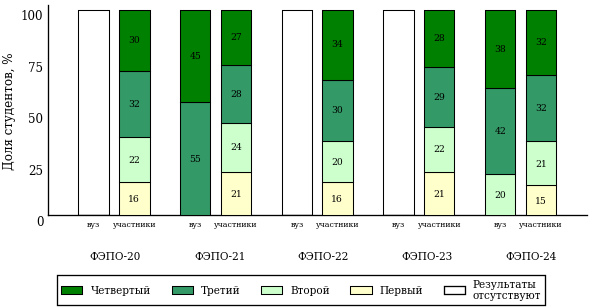 Рисунок 4.12 – Диаграмма распределения результатов обучения студентов вуза
и вузов-участников по уровням обученностиНаправление подготовки 09.03.02 «Информационные системы и технологии»
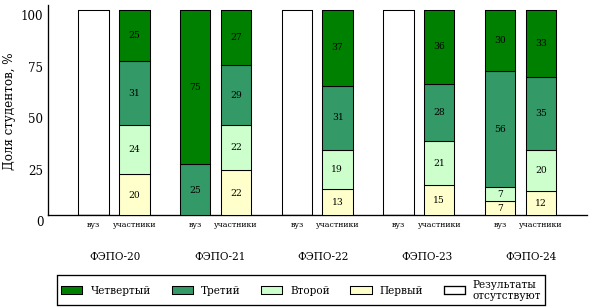 Рисунок 4.13 – Диаграмма распределения результатов обучения студентов вуза
и вузов-участников по уровням обученностиНаправление подготовки 09.03.03 «Прикладная информатика»
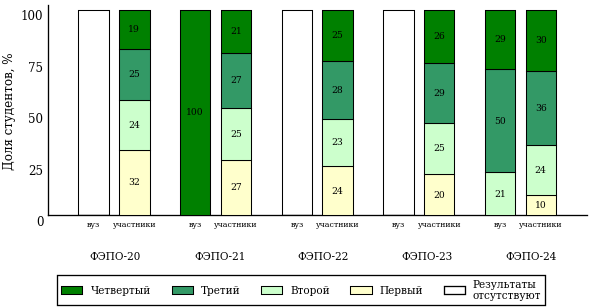 Рисунок 4.14 – Диаграмма распределения результатов обучения студентов вуза
и вузов-участников по уровням обученностиНаправление подготовки 13.03.01 «Теплоэнергетика и теплотехника»
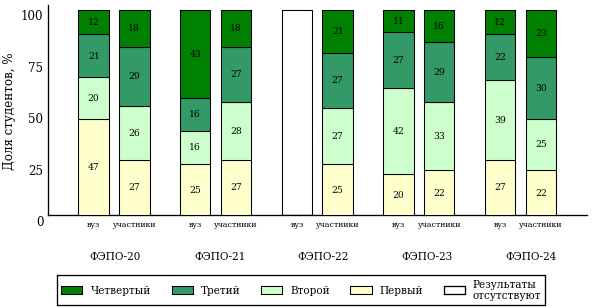 Рисунок 4.15 – Диаграмма распределения результатов обучения студентов вуза
и вузов-участников по уровням обученностиНаправление подготовки 13.03.02 «Электроэнергетика и электротехника»
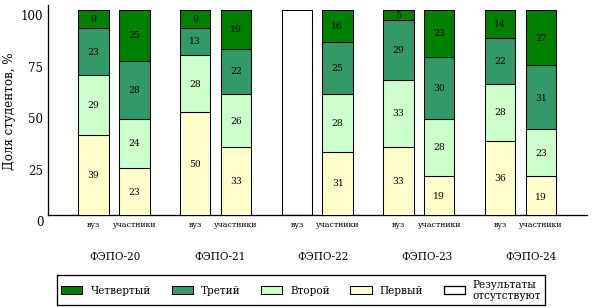 Рисунок 4.16 – Диаграмма распределения результатов обучения студентов вуза
и вузов-участников по уровням обученностиНаправление подготовки 19.03.01 «Биотехнология»
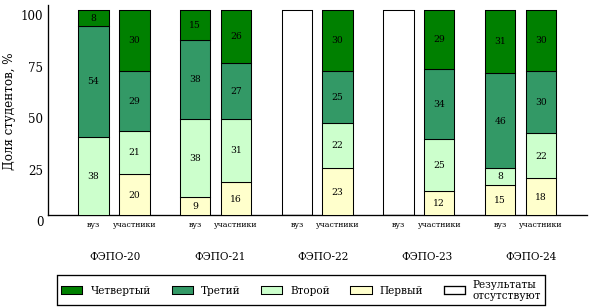 Рисунок 4.17 – Диаграмма распределения результатов обучения студентов вуза
и вузов-участников по уровням обученностиНаправление подготовки 20.03.01 «Техносферная безопасность»
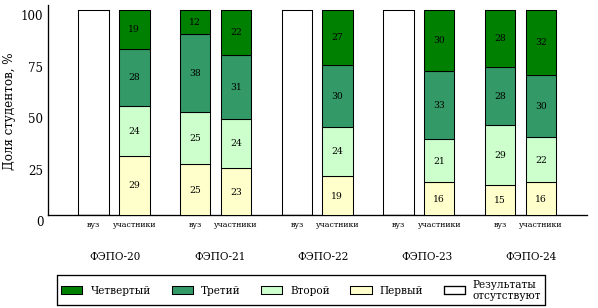 Рисунок 4.18 – Диаграмма распределения результатов обучения студентов вуза
и вузов-участников по уровням обученностиНаправление подготовки 20.03.02 «Природообустройство и водопользование»
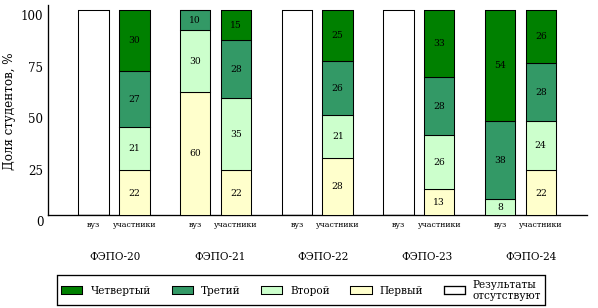 Рисунок 4.19 – Диаграмма распределения результатов обучения студентов вуза
и вузов-участников по уровням обученностиНаправление подготовки 21.03.01 «Нефтегазовое дело»
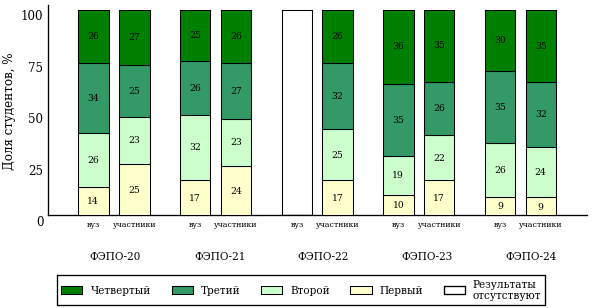 Рисунок 4.20 – Диаграмма распределения результатов обучения студентов вуза
и вузов-участников по уровням обученностиНаправление подготовки 21.05.02 «Прикладная геология»
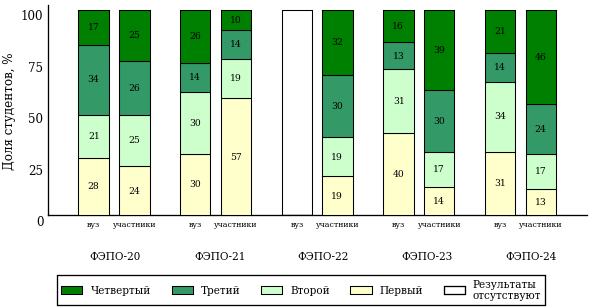 Рисунок 4.21 – Диаграмма распределения результатов обучения студентов вуза
и вузов-участников по уровням обученностиНаправление подготовки 37.03.01 «Психология»
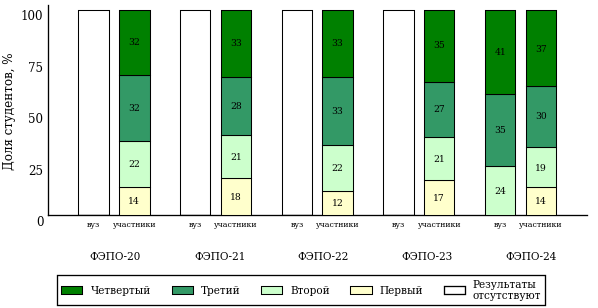 Рисунок 4.22 – Диаграмма распределения результатов обучения студентов вуза
и вузов-участников по уровням обученностиНаправление подготовки 37.03.02 «Конфликтология»
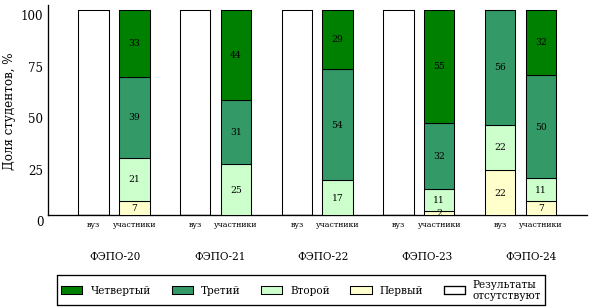 Рисунок 4.23 – Диаграмма распределения результатов обучения студентов вуза
и вузов-участников по уровням обученностиНаправление подготовки 37.05.01 «Клиническая психология»
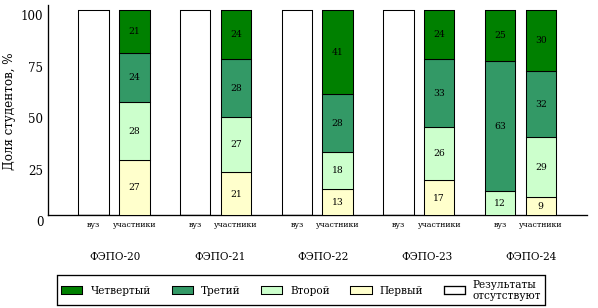 Рисунок 4.24 – Диаграмма распределения результатов обучения студентов вуза
и вузов-участников по уровням обученностиНаправление подготовки 38.03.01 «Экономика»
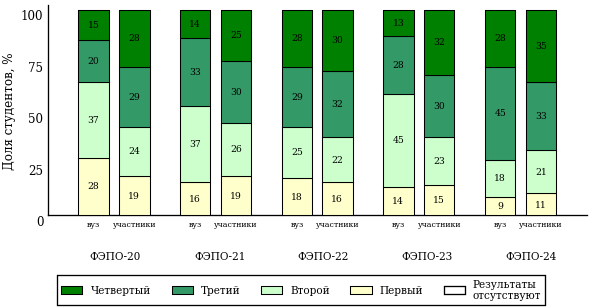 Рисунок 4.25 – Диаграмма распределения результатов обучения студентов вуза
и вузов-участников по уровням обученностиНаправление подготовки 38.03.02 «Менеджмент»
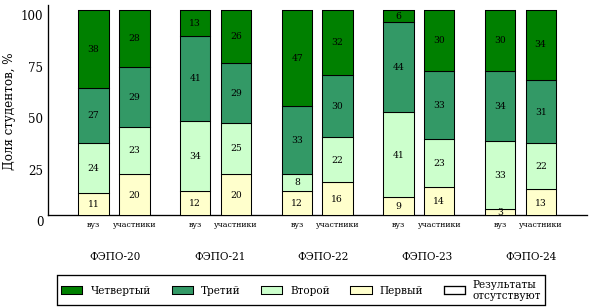 Рисунок 4.26 – Диаграмма распределения результатов обучения студентов вуза
и вузов-участников по уровням обученностиНаправление подготовки 38.03.03 «Управление персоналом»
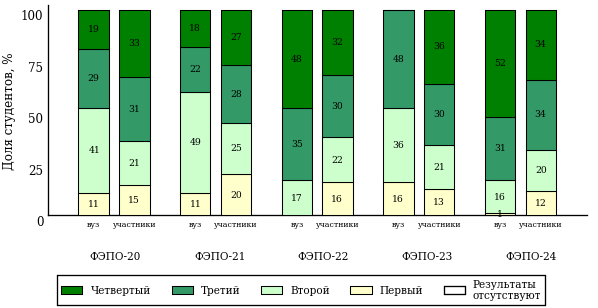 Рисунок 4.27 – Диаграмма распределения результатов обучения студентов вуза
и вузов-участников по уровням обученностиНаправление подготовки 38.03.04 «Государственное и муниципальное управление»
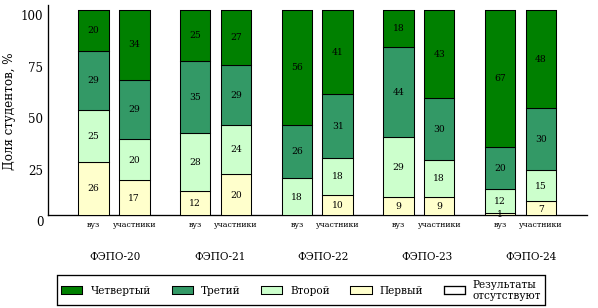 Рисунок 4.28 – Диаграмма распределения результатов обучения студентов вуза
и вузов-участников по уровням обученностиНаправление подготовки 38.03.05 «Бизнес-информатика»
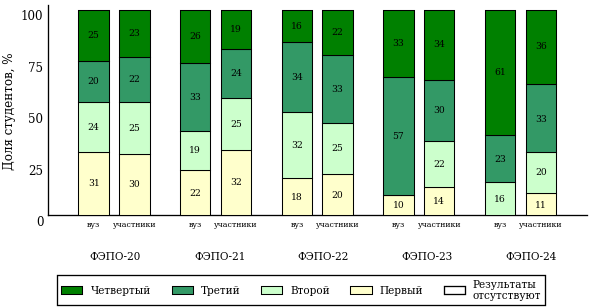 Рисунок 4.29 – Диаграмма распределения результатов обучения студентов вуза
и вузов-участников по уровням обученностиНаправление подготовки 38.05.01 «Экономическая безопасность»
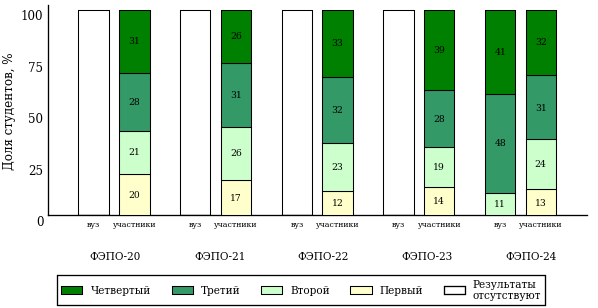 Рисунок 4.30 – Диаграмма распределения результатов обучения студентов вуза
и вузов-участников по уровням обученностиНаправление подготовки 39.03.02 «Социальная работа»
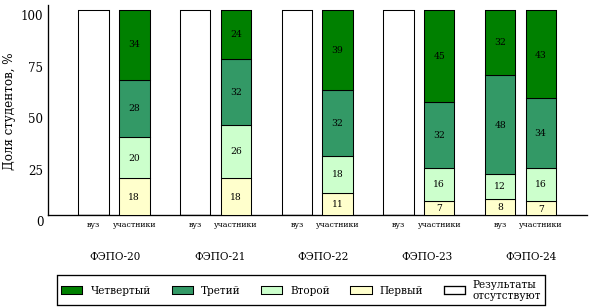 Рисунок 4.31 – Диаграмма распределения результатов обучения студентов вуза
и вузов-участников по уровням обученностиНаправление подготовки 39.03.03 «Организация работы с молодежью»
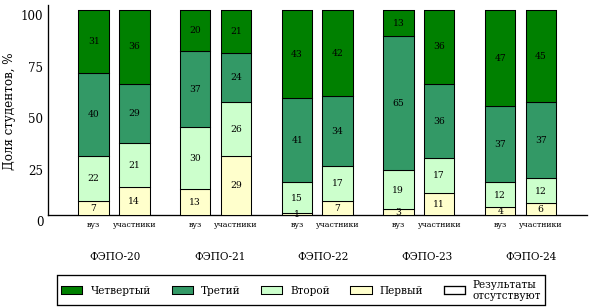 Рисунок 4.32 – Диаграмма распределения результатов обучения студентов вуза
и вузов-участников по уровням обученностиНаправление подготовки 40.03.01 «Юриспруденция»
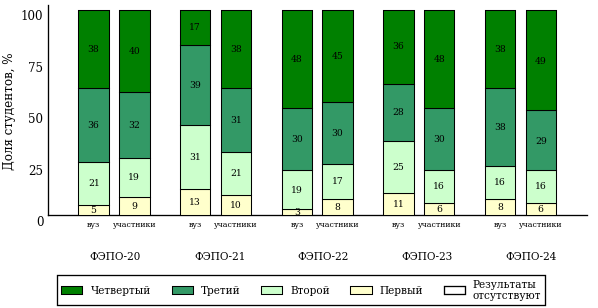 Рисунок 4.33 – Диаграмма распределения результатов обучения студентов вуза
и вузов-участников по уровням обученностиНаправление подготовки 42.03.01 «Реклама и связи с общественностью»
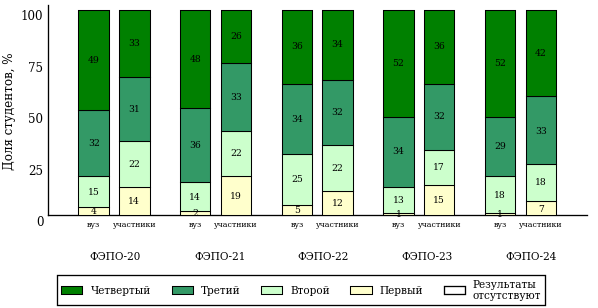 Рисунок 4.34 – Диаграмма распределения результатов обучения студентов вуза
и вузов-участников по уровням обученностиНаправление подготовки 42.03.03 «Издательское дело»
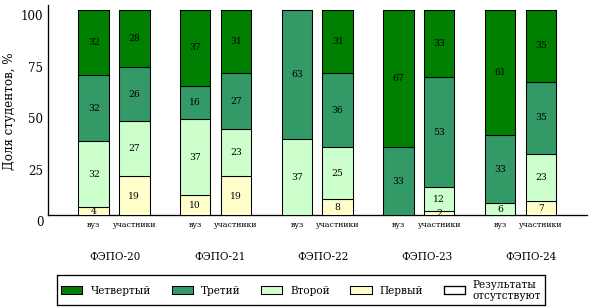 Рисунок 4.35 – Диаграмма распределения результатов обучения студентов вуза
и вузов-участников по уровням обученностиНаправление подготовки 43.03.02 «Туризм»
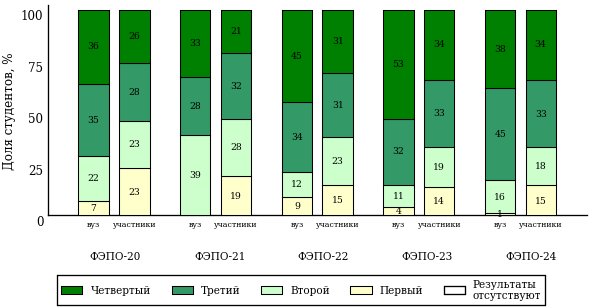 Рисунок 4.36 – Диаграмма распределения результатов обучения студентов вуза
и вузов-участников по уровням обученностиНаправление подготовки 43.03.03 «Гостиничное дело»
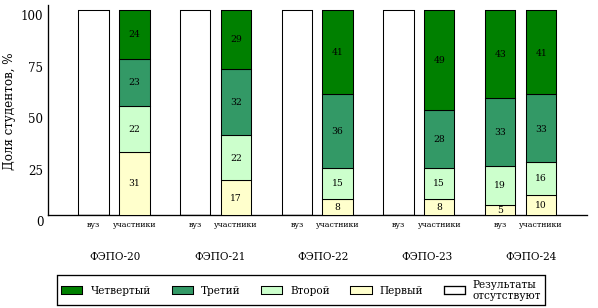 Рисунок 4.37 – Диаграмма распределения результатов обучения студентов вуза
и вузов-участников по уровням обученностиНаправление подготовки 44.03.01 «Педагогическое образование»
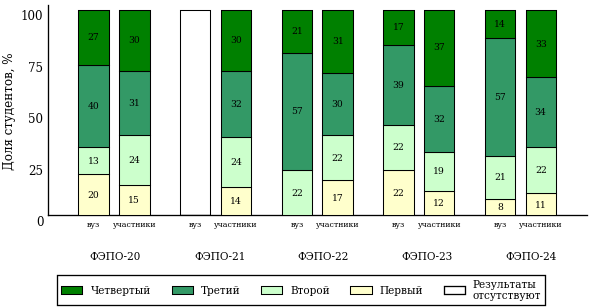 Рисунок 4.38 – Диаграмма распределения результатов обучения студентов вуза
и вузов-участников по уровням обученностиНаправление подготовки 44.03.02 «Психолого-педагогическое образование»
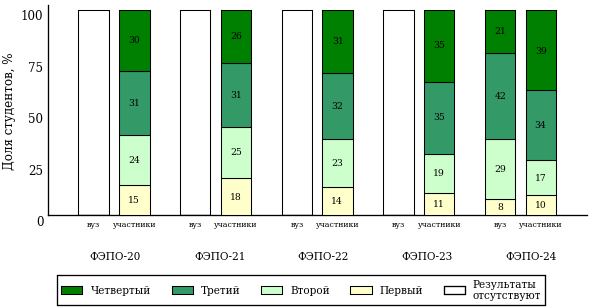 Рисунок 4.39 – Диаграмма распределения результатов обучения студентов вуза
и вузов-участников по уровням обученностиНаправление подготовки 44.03.03 «Специальное (дефектологическое) образование»
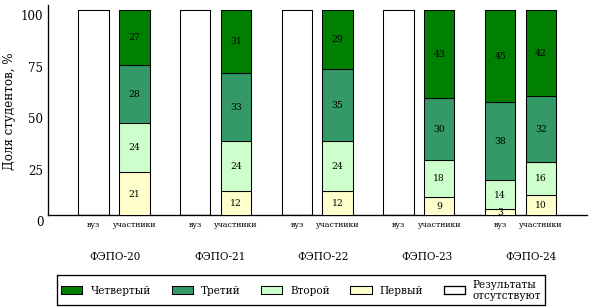 Рисунок 4.40 – Диаграмма распределения результатов обучения студентов вуза
и вузов-участников по уровням обученностиНаправление подготовки 44.03.04 «Профессиональное обучение (по отраслям)»
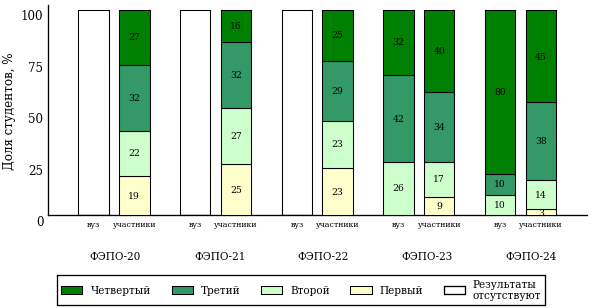 Рисунок 4.41 – Диаграмма распределения результатов обучения студентов вуза
и вузов-участников по уровням обученностиНаправление подготовки 44.03.05 «Педагогическое образование (с двумя профилями подготовки)»
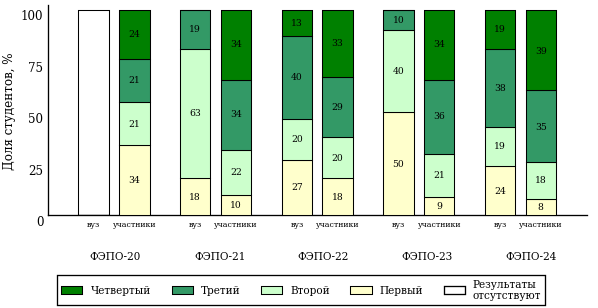 Рисунок 4.42 – Диаграмма распределения результатов обучения студентов вуза
и вузов-участников по уровням обученностиНаправление подготовки 45.03.01 «Филология»
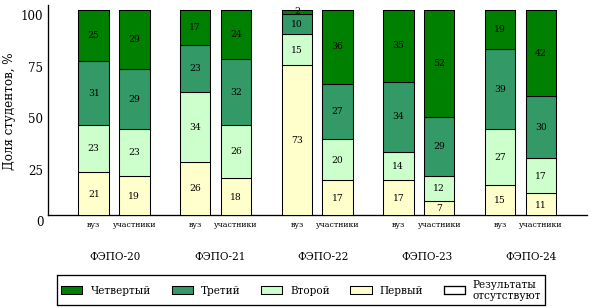 Рисунок 4.43 – Диаграмма распределения результатов обучения студентов вуза
и вузов-участников по уровням обученностиНаправление подготовки 45.03.02 «Лингвистика»
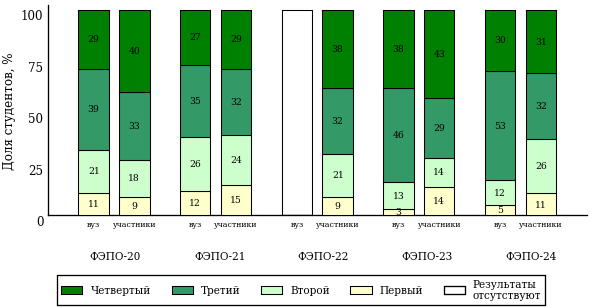 Рисунок 4.44 – Диаграмма распределения результатов обучения студентов вуза
и вузов-участников по уровням обученностиНаправление подготовки 46.03.02 «Документоведение и архивоведение»
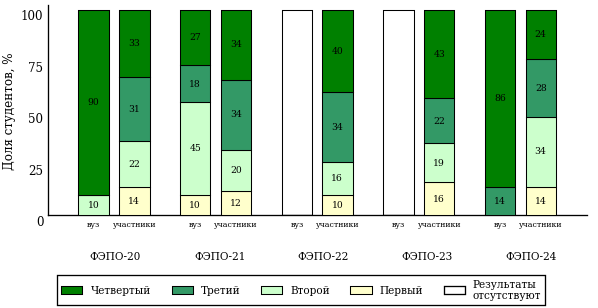 Рисунок 4.45 – Диаграмма распределения результатов обучения студентов вуза
и вузов-участников по уровням обученностиНаправление подготовки 51.03.01 «Культурология»
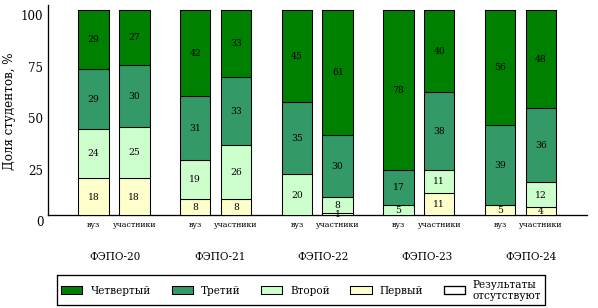 Рисунок 4.46 – Диаграмма распределения результатов обучения студентов вуза
и вузов-участников по уровням обученностиНаправление подготовки 51.03.06 «Библиотечно-информационная деятельность»
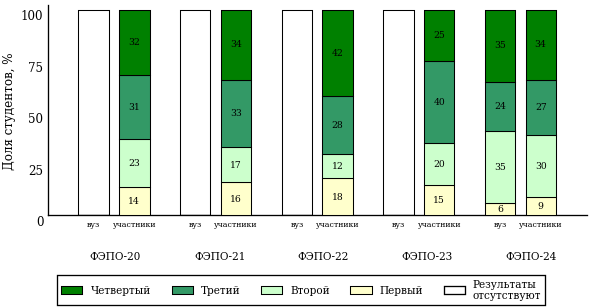 Рисунок 4.47 – Диаграмма распределения результатов обучения студентов вуза
и вузов-участников по уровням обученностиНаправление подготовки 54.03.01 «Дизайн»
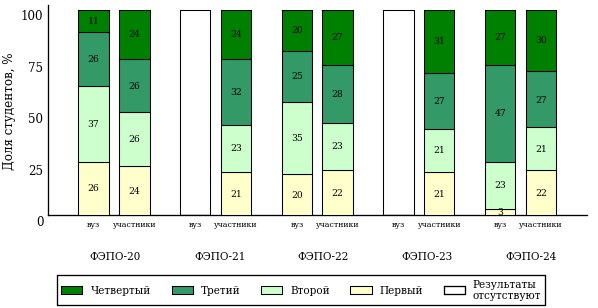 Рисунок 4.48 – Диаграмма распределения результатов обучения студентов вуза
и вузов-участников по уровням обученностиНаправление подготовки 54.03.03 «Искусство костюма и текстиля»
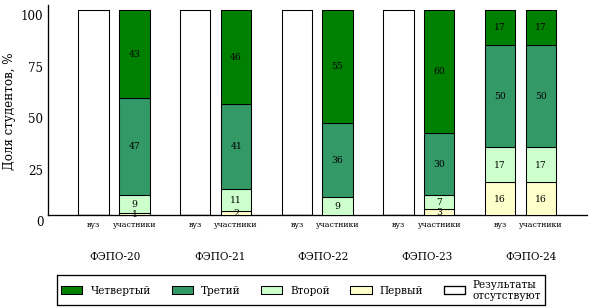 Рисунок 4.49 – Диаграмма распределения результатов обучения студентов вуза
и вузов-участников по уровням обученностиИнтернет-тестирование в сфере образованияДля повышения эффективности работы образовательных организаций
в области оценки и мониторинга качества образования создан единый портал Интернет-тестирования в сфере образования www.i-exam.ru, который объединяет известные федеральные проекты.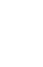 Цель проекта – оценка уровня фундаментальной подготовки первокурсников на базе 9 и 11 классов, а также диагностика психологической готовности к обучению в вузе/ссузе.Возможности диагностики знаний:Диагностика уровня знаний позволяет определить реальный уровень знаний и умений студентов-первокурсников по 10 дисциплинамна базе 11 классов:по 2 дисциплинам на базе 9 классов:Возможности диагностики готовности:изучение психологических особенностей студента как субъекта учебно-профессиональной деятельности;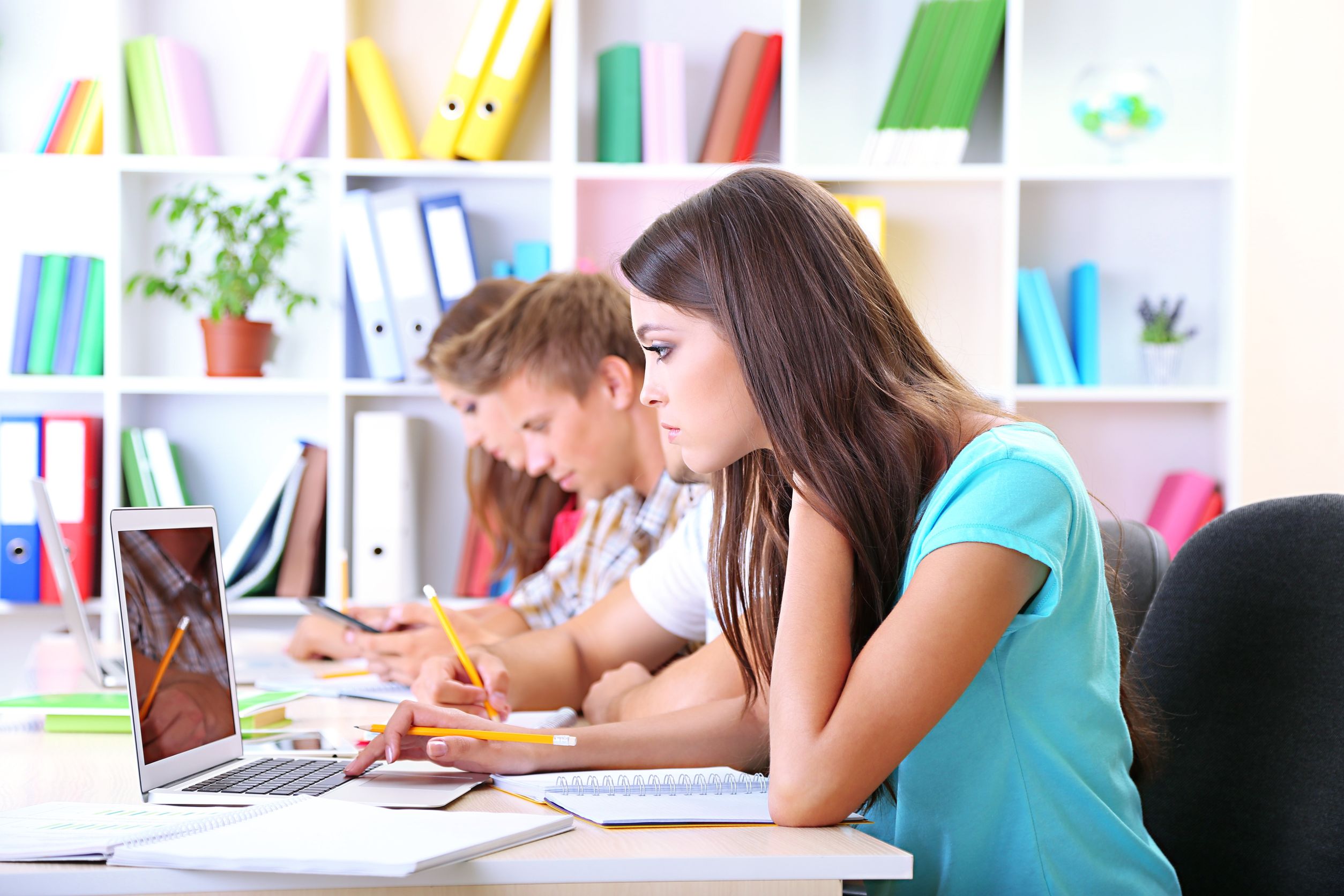 самостоятельный выбор методик диагностики определенных компонентов готовности с помощью конструктора;предоставление образовательным организациям (ОО) интегрального отчета, отражающего сведения о диагностике групп студентов по факультетам;использование результатов для адаптации первокурсников к условиям обучения в вузе/ссузе, успешного развития, осуществления психолого-педагогического воздействия.Диагностика готовности первокурсников включает в себя: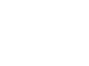 Цель проекта – целенаправленная тренировка студентов в процессе многократного решения тестовых заданий и оценка уровня обученности 
в рамках образовательного процесса в вузе/ссузе.Возможности интернет-тренажеров:выбор любого количества услуг из трех предлагаемых:– тестирование в студенческих режимах «Обучение» и «Самоконтроль»;– тестирование студентов в преподавательском режиме «Текущий контроль» по педагогическим измерительным материалам (ПИМ), разработанным НИИ МКО;– предоставление доступа к модулю «Тест-Конструктор» и тестирование студентов в преподавательском режиме «Текущий контроль» по ПИМ, разработанным преподавателями ОО;конструирование структуры ПИМ по дисциплине;тестирование через систему Moodle;использование справочных материалов, медиалекций.Для студентов: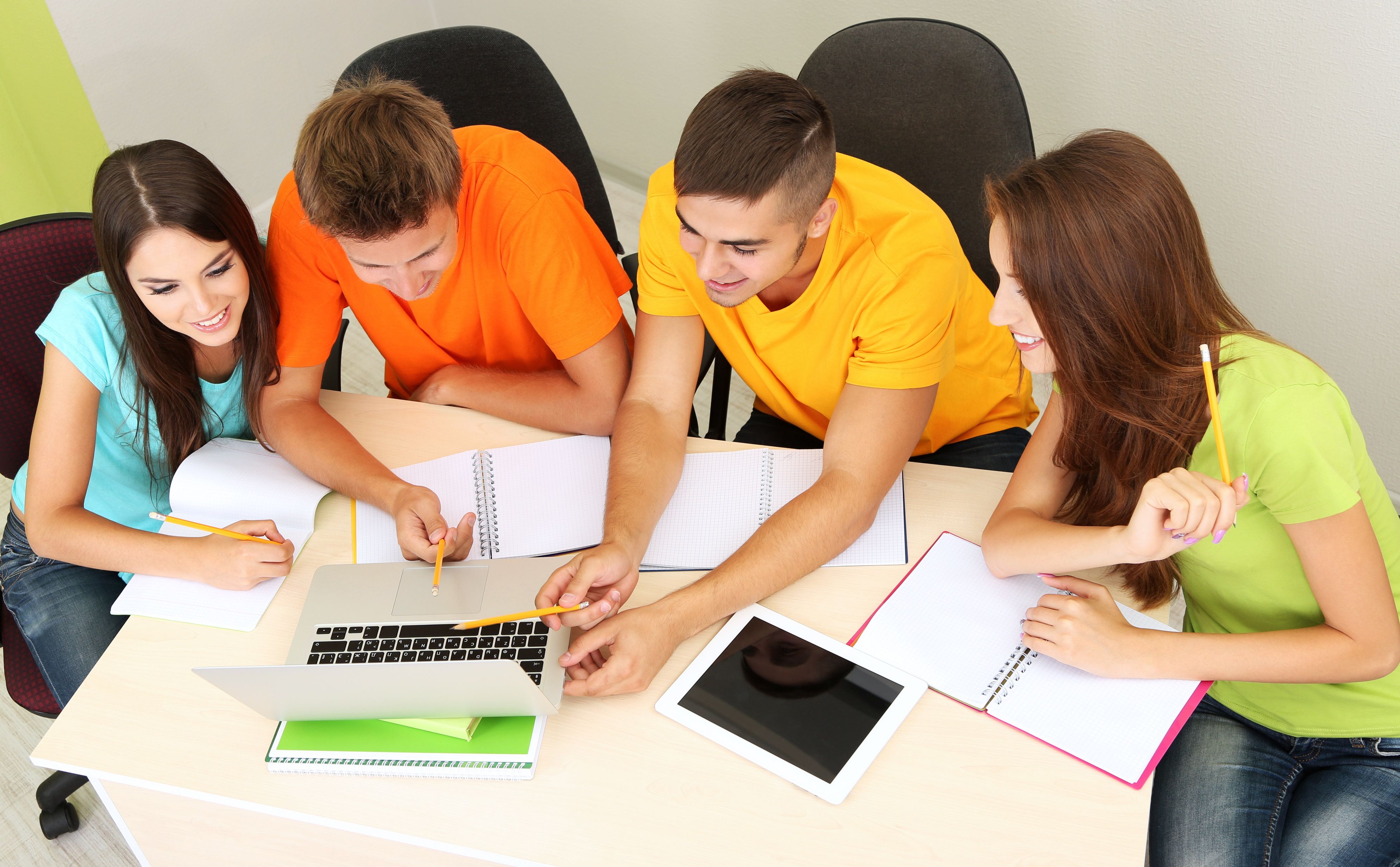 осмысление и закрепление пройденного материала по дисциплине с помощью подсказок, информации справочного характера, текста правильного решения;оценка собственного уровня знаний
и умений, в том числе в условиях, максимально приближенных к реальному контрольному тестированию;проведение студентом работы над ошибками.Для преподавателей:диагностика уровня знаний студентов не только по отдельным разделам
или темам, но и по дисциплине в целом;анализ подробных протоколов ответов студентов;получение сводных рейтинг-листов по результатам тестирования студенческих групп.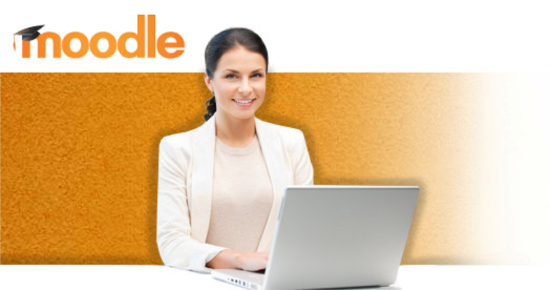 В рамках проекта «Интернет-тренажеры 
в сфере образования» реализована возможность использования банков заданий интернет-тренажеров при тестировании студентов через систему Moodle.Для поступающих в аспирантуру:Специально для поступающих в аспирантуру созданы интернет-тренажеры, предназначенные для подготовки к вступительным и кандидатским экзаменам по дисциплинам:Интернет-тренажер по дисциплине «Английский язык» предоставляет поступающим в аспирантуру возможность проводить аудирование 
с помощью встроенного в систему плеера: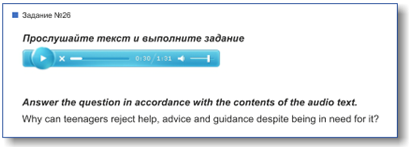 Для знакомства с функционалом и принципами работы системы «Интернет-тренажеры в сфере образования» ОО предоставлен доступ 
к демонстрационному режиму.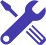 В рамках проекта «Интернет-тренажеры в сфере образования» доступен новый программный модуль «Тест-Конструктор».Цель Тест-Конструктора – помощь ОО в создании собственного фонда оценочных средств.Возможности Тест-Конструктора:постоянный, не ограниченный по времени доступ к модулю;разработка тестовых заданий для конкретного направления подготовки / специальности, в том числе по дисциплинам вариативной части ФГОС;проведение тестирования студентов в преподавательском режиме «Текущий контроль» по разработанным оценочным средствам;получение статистики по тестированию как отдельного студента, 
так и группы в целом при использовании ПИМ, разработанных преподавателями вуза/ссуза;хранение результатов тестирования студентов в личных кабинетах преподавателей и организаторов тестирования;выгрузка разработанного банка заданий и полученных результатов 
для печати.Сопровождение модуля «Тест-Конструктор» предусматривает оказание организационной, методической и технологической поддержки со стороны
НИИ мониторинга качества образования.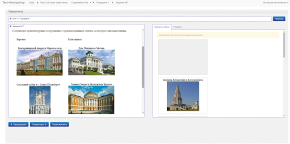 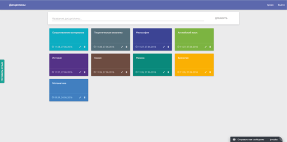 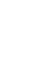 Цель ФИЭБ – внешняя независимая оценка качества подготовки выпускников бакалавриата.Федеральный Интернет-экзамен для выпускников бакалавриата (ФИЭБ) реализуется как добровольная сертификация выпускников бакалавриата
на соответствие требованиям ФГОС.Принципы ФИЭБ:добровольность участия студентов;конфиденциальность индивидуальных результатов выпускника;независимость оценки как от органов управления и контроля в сфере образования, так и от вузов;добровольность признания именных сертификатов вузами 
и работодателями.Возможности ФИЭБ:эффективное использование междисциплинарных ПИМ, разработанных 
при поддержке Федеральных учебно-методических объединений, Ассоциаций ведущих вузов РФ, Ассоциаций работодателей;проведение ФИЭБ с использованием материалов, прошедших процедуру экспертизы и сертификации;объективность внешней независимой оценки качества подготовки выпускников;вывод о готовности студентов к решению профессиональных задач;вывод об уровне сформированности профессиональных компетенций;получение именного сертификата (золотого, серебряного, бронзового
или сертификата участника).В ФИЭБ могут принять участие:студенты, заканчивающие обучение в текущем учебном году;студенты, закончившие обучение в предыдущие годы;студенты на любом этапе обучения.Студенты получают: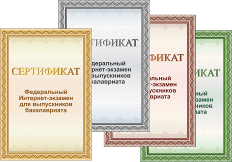 именной сертификат, который дает преимущество:– при государственной итоговой
 аттестации выпускников;– при поступлении в магистратуру;– при трудоустройстве как подтверждение
 качества подготовки выпускника;электронный справочник программ магистратуры ведущих вузов России.Экзамен проводится в одно 
и то же время во всех вузах – базовых площадках (с учетом часовых поясов).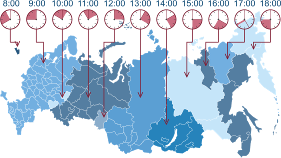 Базовая площадка – вуз, обеспечивающий материально-техническое и организационно-технологическое сопровождение.Базовые площадки получают:возможность бронирования рабочих мест для своих студентов;информационно-аналитический отчет, содержащий анализ результатов ФИЭБ и выводы об уровне сформированности профессиональных компетенций и готовности студентов к решению профессиональных задач;возможность набора в магистратуру большего числа студентов-выпускников, в том числе из других вузов;возмещение расходов по организации ФИЭБ в размере 30% от оплаты студентами участия в экзамене;возможность публикации рекламной информации о программах магистратуры вуза в справочнике программ магистратуры ведущих вузов России;преимущество при профессионально-общественной аккредитации и участии в проекте «Лучшие образовательные программы инновационной России».Вуз-участник – образовательная организация, студенты которой могут принять участие в ФИЭБ на любой базовой площадке.Вуз-участник получает:возможность бронирования рабочих мест для своих студентов;комплект информационных материалов для размещения в печатных источниках и на сайте вуза;информационно-аналитический отчет, содержащий анализ результатов выпускников вуза в сопоставлении с результатами участников ФИЭБ
по направлениям подготовки в целом;право размещения рекламно-справочной информации в электронном справочнике программ магистратуры ведущих вузов России.График проведения ФИЭБ-2017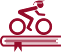 Цель проекта – подготовка студентов к ФИЭБ.Возможности:выбор дисциплин и видов профессиональной деятельности ФГОС 
для самостоятельного формирования структуры ПИМ;многократное решение заданий, подобных предлагаемым на экзамене, ознакомление с текстом решения заданий;предоставление протоколов ответов.Тренажер ФИЭБ включает три режима: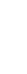 Цель Открытых международных студенческих интернет-олимпиад (Open International Internet-Olympiad for students) – выявление 
и поддержка одаренной молодежи, формирование потребности заниматься исследовательской деятельностью.Открытые международные интернет-олимпиады 
2016–2017 учебного года проводятся по 15 дисциплинам ВО («Информатика», «История России», «Культурология», «Математика», «Правоведение», «Русский язык», «Сопротивление материалов», «Социология», «Статистика», «Теоретическая механика», «Физика», «Философия», «Химия», «Экология», «Экономика»).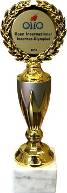 Открытые международные интернет-олимпиады для студентов образовательных организаций СПО 
2017 года пройдут по 3 дисциплинам: «Математика», «Информатика», «Русский язык».Междисциплинарная олимпиада «Информационные технологии в сложных системах» 2017 года проводится в два тура: отборочный (региональный) и финальный (всероссийский).КАЛЕНДАРЬ ПРОЕКТОВ НА 2017 ГОД 
для высшего образования1 Обращаем внимание на то, что стоимость участия в проектах зависит от показателя «Общая численность студентов, обучающихся в образовательной организации по программам бакалавриата, специалитета, магистратуры» по результатам мониторинга эффективности деятельности образовательных организаций высшего образования.КАЛЕНДАРЬ ПРОЕКТОВ НА 2017 ГОД
для среднего профессионального образования*Стоимость участия в проекте «Интернет-тренажеры в сфере образования» зависит от количества выбранных услуг. При этом образовательная организация может выбрать любое количество услуг из трех предлагаемых:– тестирование в студенческих режимах «Обучение» и «Самоконтроль»;– тестирование студентов в преподавательском режиме «Текущий контроль» по федеральным ПИМ;– предоставление доступа к модулю «Тест-Конструктор» и тестирование студентов в преподавательском режиме «Текущий контроль» по ПИМ, разработанным преподавателями образовательной организации.Приложение 1. Наименования дисциплинВ ФЭПО имеется возможность сконструировать ПИМ в соответствии с реализуемой в образовательной организации рабочей программой по дисциплине. По итогам анализа образовательных программ были выделены группы дисциплин, имеющих одинаковое содержание педагогических измерительных материалов (обобщенную структуру содержания ПИМ), но различающихся наименованием. С целью проведения педагогического анализа результатов тестирования для таких групп дисциплин в качестве основного выбрано одно наименование дисциплины, как наиболее распространенное.В таблице 1 приведена информация о соответствии наименования дисциплины, принятого в качестве основного, наименованиям дисциплин в данной группе, по которым проводилось тестирование в образовательной организации.Таблица 1 – Соответствие наименований дисциплин, имеющих одинаковую обобщенную структуру содержания ПИМ, но различающихся наименованием для разных образовательных программПриложение 2. Формы представления результатов тестированияОбращаем Ваше внимание на то, что данное приложение содержит примеры графических форм для анализа результатов тестирования. Данные примеры не относятся к результатам тестирования студентов Вашего вуза (ссуза).Для оценки качества подготовки студентов результаты тестирования представлены в формах, удобных для принятия организационных и методических решений:диаграмма распределения результатов тестирования студентов по уровням обученности («лестница Беспалько»);диаграмма ранжирования ООП вузов (ссузов) – участников по показателю «Доля студентов на уровне обученности не ниже второго»;диаграмма распределения результатов обучения студентов за пять последовательных этапов ФЭПО;гистограмма плотности распределения результатов тестирования студентов;круговая диаграмма распределения результатов обучения студентов;гистограмма плотности распределения результатов выполнения заданий блока ПИМ по дисциплине;карта коэффициентов решаемости заданий по темам первого блока ПИМ по дисциплине;диаграмма результатов выполнения заданий второго и третьего блоков ПИМ по дисциплине.Диаграмма распределения результатов тестирования студентов по уровням обученности («лестница Беспалько») позволяет оценить распределение результатов для данной группы тестируемых по уровням обученности и провести сравнение с аналогичными результатами участников ФЭПО. После диаграммы (рисунок 1) приводится информация о значении процента студентов, находящихся на уровне обученности не ниже второго как для выборки студентов вуза (ссуза), так и для выборки студентов вузов (ссузов) – участников в рамках текущего этапа ФЭПО).Рисунок 1 – Диаграмма распределения результатов тестирования студентов
по уровням обученностиДиаграмма ранжирования ООП вузов (ссузов) – участников по показателю «Доля студентов на уровне обученности не ниже второго»  позволяет сравнить результаты обучения студентов образовательной программы (специальности) с результатами студентов аналогичных программ (специальностей) других образовательных организаций – участников ФЭПО и определить на общем фоне место вуза (ссуза) по данному показателю. На диаграмме (рисунок 2) красной линией показан критерий оценки результатов обучения «60% студентов на уровне обученности не ниже второго», темным столбиком отмечен результат по этому показателю для направления подготовки вуза на фоне вузов – участников ФЭПО, реализующих данное направление подготовки.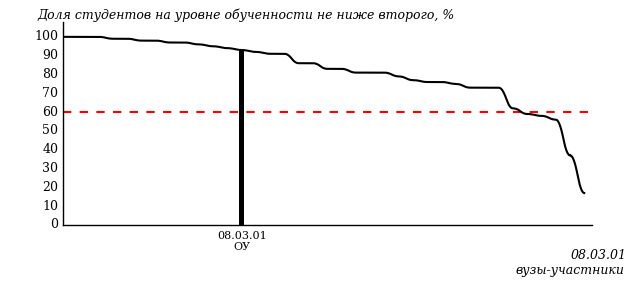 Рисунок 2 – Диаграмма ранжирования ООП вузов-участников
по показателю «Доля студентов на уровне обученности не ниже второго»Диаграмма распределения результатов обучения студентов за пять последовательных этапов ФЭПО позволяет мониторить результаты обучения студентов по вузу в целом, по направлению подготовки (специальности), по дисциплине и провести сравнение с аналогичными результатами (рисунок 3).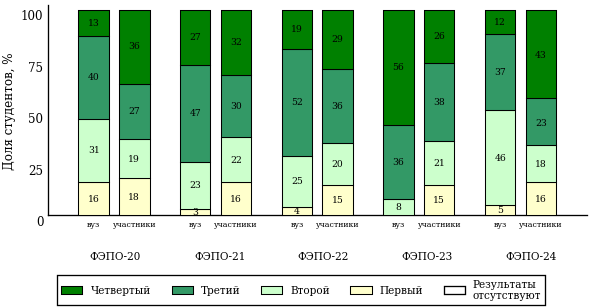 Рисунок 3 – Диаграмма распределения результатов обучения студентов
за пять последовательных этапов ФЭПОГистограмма плотности распределения результатов тестирования студентов используется для характеристики плотности распределения данных по проценту набранных баллов за выполнение ПИМ. Каждый столбик на диаграмме (рисунок 4) показывает долю студентов, результаты которых лежат в данном 5-процентном интервале. По гистограмме определяется характер распределения результатов для данной группы тестируемых и могут быть выделены подгруппы студентов с различным качеством подготовки. Согласно предложенной модели оценки качества подготовки студентов гистограмма должна быть смещена в сторону более высоких процентов за выполнение ПИМ. Столбцы разного цвета характеризуют результаты образовательной организации и аналогичные результаты участников ФЭПО, что позволяет провести сравнение по проценту набранных баллов за выполнение ПИМ.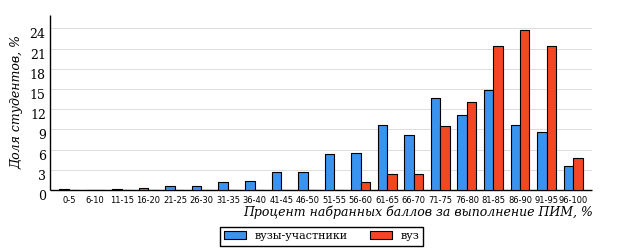 Рисунок 4 – Гистограмма плотности распределения результатов тестирования студентов
с наложением на общий результат участниковГистограмму плотности распределения результатов тестирования студентов (рисунок 5) можно использовать для проведения экспресс-оценки результатов тестирования студентов вуза (ссуза), позволяющей сравнить набранные баллы за выполнение ПИМ с соответствующим уровнем обученности. По данному показателю предложена интервальная шкала: [0%; 50%), [50%; 70%), [70%; 90%), [90%; 100%]. Столбцы различного цвета указывают на долю студентов, находящихся соответственно на первом, втором, третьем и четвертом уровнях обученности.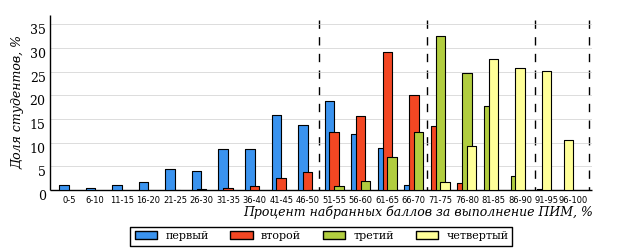 Рисунок 5 – Гистограмма плотности распределения результатов тестирования студентов
вуза (ссуза) по уровням обученности в соответствии с процентом набранных баллов
за выполнение ПИМВ приведенных материалах использованы формы представления результатов тестирования студентов, удобные для принятия решений на различных уровнях управления учебным процессом в образовательной организации.Результаты тестирования студентов обработаны
в Научно-исследовательском институте 
мониторинга качества образования.По представленным аналитическим материалам 
ждем Ваших предложений и замечаний 
по адресу:424002, Республика Марий Эл, г. Йошкар-Ола, ул. Я. Эшпая, д. 155.Телефоны: +7 (8362) 64-16-88; +7 (8362) 42-24-68.E-mail: nii.mko@gmail.com.Web-ресурс:www.i-exam.ru.Период
проведенияЭтапКоличество
вузов-участниковКоличество
сеансов
тестированияоктябрь 2014 –февраль 2015ФЭПО-20342359328март –июль 2015ФЭПО-21273276937октябрь 2015 –февраль 2016ФЭПО-22239274449март –июль 2016ФЭПО-23181190625октябрь 2016 –февраль 2017ФЭПО-24179216569Период
проведенияЭтапКоличество
направлений подготовкиКоличество
сеансов
тестированияоктябрь 2014 –февраль 2015ФЭПО-20322339март –июль 2015ФЭПО-21402056октябрь 2015 –февраль 2016ФЭПО-22251473март –июль 2016ФЭПО-23291906октябрь 2016 –февраль 2017ФЭПО-24482850Шифр
направления подготовкиНаименование
направления подготовкиКоличество сеансов
тестированияКоличество сеансов
тестированияКоличество сеансов
тестированияКоличество сеансов
тестированияКоличество сеансов
тестированияШифр
направления подготовкиНаименование
направления подготовкиФЭПО-20ФЭПО-21ФЭПО-22ФЭПО-23ФЭПО-2401.03.01Математика--2-2701.03.02Прикладная математика и информатика14624-1601.03.03Механика и математическое моделирование8412-3202.03.01Математика и компьютерные науки25631165502.03.02Фундаментальная информатика и информационные технологии----1904.03.01Химия703139313604.05.01Фундаментальная и прикладная химия-9---05.03.02География87-59-6505.03.03Картография и геоинформатика62935-5705.03.06Экология и природопользование661654-5806.03.01Биология23310411310112509.03.01Информатика и вычислительная техника-11--2409.03.02Информационные системы и технологии-12--2709.03.03Прикладная информатика-15--3410.03.01Информационная безопасность17----13.03.01Теплоэнергетика и теплотехника7544-456413.03.02Электроэнергетика и электротехника7554-486919.03.01Биотехнология1313--1320.03.01Техносферная безопасность-48--10920.03.02Природообустройство и водопользование-10--2421.03.01Нефтегазовое дело136100-12717221.05.02Прикладная геология4746-456737.03.01Психология----1737.03.02Конфликтология----937.05.01Клиническая психология----838.03.01Экономика23721927334527138.03.02Менеджмент1001317310410038.03.03Управление персоналом5973232510438.03.04Государственное и муниципальное управление13514910315312138.03.05Бизнес-информатика599244216638.03.06Торговое дело30142521-38.05.01Экономическая безопасность----2739.03.01Социология82----39.03.02Социальная работа----2539.03.03Организация работы с молодежью723087319540.03.01Юриспруденция11315510823412940.05.01Правовое обеспечение национальной безопасности-31-33-40.05.02Правоохранительная деятельность-58-24-41.03.04Политология-10-14-41.03.05Международные отношения-20-4-42.03.01Реклама и связи с общественностью12211112211311842.03.02Журналистика-49---42.03.03Издательское дело2819891843.03.02Туризм106791087510543.03.03Гостиничное дело----4244.03.01Педагогическое образование15-14181444.03.02Психолого-педагогическое образование----2444.03.03Специальное (дефектологическое) образование----2944.03.04Профессиональное обучение (по отраслям)---192044.03.05Педагогическое образование (с двумя профилями подготовки)-1615109145.03.01Филология1211404111013945.03.02Лингвистика8262-698946.03.01История-23-43-46.03.02Документоведение и архивоведение1011--751.03.01Культурология212640183651.03.06Библиотечно-информационная деятельность----1754.03.01Дизайн19-20-3054.03.03Искусство костюма и текстиля----6Объект
оценкиПоказатель оценки
результатов обучения студентаУровень обученности
(уровень результатов обучения)СтудентМенее 70% баллов за задания каждого из блоков 1, 2 и 3ПервыйСтудентНе менее 70% баллов задания блока 1и меньше 70% баллов за задания каждого из блоков 2 и 3илиНе менее 70% баллов задания блока 2и меньше 70% баллов за задания каждого из блоков 1 и 3илиНе менее 70% баллов задания блока 3и меньше 70% баллов за задания каждого из блоков 1 и 2ВторойСтудентНе менее 70% баллов за задания каждого из блоков 1 и 2и меньше 70% баллов за задания блока 3илиНе менее 70% баллов за задания каждого из блоков 1 и 3и меньше 70% баллов за задания блока 2илиНе менее 70% баллов за задания каждого из блоков 2 и 3и меньше 70% баллов за задания блока 1ТретийСтудентНе менее 70% баллов за задания каждого из блоков 1, 2 и 3ЧетвертыйОбъект
оценкиПоказатель оценки
результатов обученияКритерий оценки
результатов обученияСтудентДостигнутый уровень
результатов обученияУровень обученности
не ниже второгоВыборка
студентов
направления подготовкиПроцент студентов
на уровне обученности
не ниже второго60% студентов на уровне обученности
не ниже второговузвузы-участникивузвузы-участникивузвузы-участникивузвузы-участникивузвузы-участникивузвузы-участникивузвузы-участникивузвузы-участникивузвузы-участникивузвузы-участникивузвузы-участникивузвузы-участникивузвузы-участникивузвузы-участникивузвузы-участникивузвузы-участникивузвузы-участникивузвузы-участникивузвузы-участникивузвузы-участникивузвузы-участникивузвузы-участникивузвузы-участникивузвузы-участникивузвузы-участникивузвузы-участникивузвузы-участникивузвузы-участникивузвузы-участникивузвузы-участникивузвузы-участникивузвузы-участникивузвузы-участникивузвузы-участникивузвузы-участникивузвузы-участникивузвузы-участникивузвузы-участникивузвузы-участникивузвузы-участникивузвузы-участникивузвузы-участникивузвузы-участникивузвузы-участникивузвузы-участникивузвузы-участникивузвузы-участникивузвузы-участникивузвузы-участникиЦиклДисциплинаКоличествостудентовДоля студентовна уровне обученности
не ниже второгоВыполнение критерия оценки результатов обучения01.03.01 Математика01.03.01 Математика01.03.01 Математика01.03.01 Математика01.03.01 МатематикаГСЭИстория11100%+МЕНМатематика (линейная алгебра и аналитическая геометрия)1485%+ПДДискретная математика250%*01.03.02 Прикладная математика и информатика01.03.02 Прикладная математика и информатика01.03.02 Прикладная математика и информатика01.03.02 Прикладная математика и информатика01.03.02 Прикладная математика и информатикаГСЭИстория1694%+01.03.03 Механика и математическое моделирование01.03.03 Механика и математическое моделирование01.03.03 Механика и математическое моделирование01.03.03 Механика и математическое моделирование01.03.03 Механика и математическое моделированиеГСЭИстория1190%+МЕНМатематика (линейная алгебра и аналитическая геометрия)2171%+02.03.01 Математика и компьютерные науки02.03.01 Математика и компьютерные науки02.03.01 Математика и компьютерные науки02.03.01 Математика и компьютерные науки02.03.01 Математика и компьютерные наукиГСЭИстория3291%+ПДДискретная математика2365%+02.03.02 Фундаментальная информатика и информационные технологии02.03.02 Фундаментальная информатика и информационные технологии02.03.02 Фундаментальная информатика и информационные технологии02.03.02 Фундаментальная информатика и информационные технологии02.03.02 Фундаментальная информатика и информационные технологииГСЭИстория1994%+04.03.01 Химия04.03.01 Химия04.03.01 Химия04.03.01 Химия04.03.01 ХимияГСЭИстория24100%+ГСЭФилософия1292%+05.03.02 География05.03.02 География05.03.02 География05.03.02 География05.03.02 ГеографияГСЭИстория2897%+ГСЭРусский язык и культура речи1182%+МЕНФизика2654%-05.03.03 Картография и геоинформатика05.03.03 Картография и геоинформатика05.03.03 Картография и геоинформатика05.03.03 Картография и геоинформатика05.03.03 Картография и геоинформатикаГСЭИстория26100%+ГСЭРусский язык и культура речи757%*МЕНФизика2446%-05.03.06 Экология и природопользование05.03.06 Экология и природопользование05.03.06 Экология и природопользование05.03.06 Экология и природопользование05.03.06 Экология и природопользованиеГСЭИстория2374%+ГСЭРусский язык и культура речи1377%+МЕНФизика2223%-06.03.01 Биология06.03.01 Биология06.03.01 Биология06.03.01 Биология06.03.01 БиологияГСЭИстория7693%+ГСЭФилософия4973%+09.03.01 Информатика и вычислительная техника09.03.01 Информатика и вычислительная техника09.03.01 Информатика и вычислительная техника09.03.01 Информатика и вычислительная техника09.03.01 Информатика и вычислительная техникаГСЭИстория24100%+09.03.02 Информационные системы и технологии09.03.02 Информационные системы и технологии09.03.02 Информационные системы и технологии09.03.02 Информационные системы и технологии09.03.02 Информационные системы и технологииГСЭИстория2793%+09.03.03 Прикладная информатика09.03.03 Прикладная информатика09.03.03 Прикладная информатика09.03.03 Прикладная информатика09.03.03 Прикладная информатикаГСЭИстория34100%+13.03.01 Теплоэнергетика и теплотехника13.03.01 Теплоэнергетика и теплотехника13.03.01 Теплоэнергетика и теплотехника13.03.01 Теплоэнергетика и теплотехника13.03.01 Теплоэнергетика и теплотехникаГСЭИстория2295%+МЕНМатематика15100%+ПДМетрология, стандартизация и сертификация1833%-ПДЭлектротехника и электроника956%*13.03.02 Электроэнергетика и электротехника13.03.02 Электроэнергетика и электротехника13.03.02 Электроэнергетика и электротехника13.03.02 Электроэнергетика и электротехника13.03.02 Электроэнергетика и электротехникаГСЭИстория2696%+МЕНМатематика1694%+ПДМетрология, стандартизация и сертификация128%-ПДТеоретические основы электротехники1520%-19.03.01 Биотехнология19.03.01 Биотехнология19.03.01 Биотехнология19.03.01 Биотехнология19.03.01 БиотехнологияГСЭИстория1385%+20.03.01 Техносферная безопасность20.03.01 Техносферная безопасность20.03.01 Техносферная безопасность20.03.01 Техносферная безопасность20.03.01 Техносферная безопасностьГСЭИстория37100%+ГСЭФилософия4384%+ПДНачертательная геометрия1968%+ПДЭлектротехника и электроника1070%+20.03.02 Природообустройство и водопользование20.03.02 Природообустройство и водопользование20.03.02 Природообустройство и водопользование20.03.02 Природообустройство и водопользование20.03.02 Природообустройство и водопользованиеГСЭИстория16100%+ГСЭФилософия8100%*21.03.01 Нефтегазовое дело21.03.01 Нефтегазовое дело21.03.01 Нефтегазовое дело21.03.01 Нефтегазовое дело21.03.01 Нефтегазовое делоГСЭПравоведение4697%+МЕНИнформатика5487%+МЕНФизика5084%+МЕНЭкология22100%+21.05.02 Прикладная геология21.05.02 Прикладная геология21.05.02 Прикладная геология21.05.02 Прикладная геология21.05.02 Прикладная геологияГСЭПравоведение10100%+МЕНИнформатика2286%+МЕНФизика862%*ПДБезопасность жизнедеятельности1393%+ПДМетрология, стандартизация и сертификация140%-37.03.01 Психология37.03.01 Психология37.03.01 Психология37.03.01 Психология37.03.01 ПсихологияГСЭИстория17100%+37.03.02 Конфликтология37.03.02 Конфликтология37.03.02 Конфликтология37.03.02 Конфликтология37.03.02 КонфликтологияГСЭИстория978%*37.05.01 Клиническая психология37.05.01 Клиническая психология37.05.01 Клиническая психология37.05.01 Клиническая психология37.05.01 Клиническая психологияГСЭИстория8100%*38.03.01 Экономика38.03.01 Экономика38.03.01 Экономика38.03.01 Экономика38.03.01 ЭкономикаГСЭМенеджмент6496%+ГСЭМикроэкономика5180%+ГСЭЭкономика организации (предприятия)36100%+МЕНТеория вероятностей и математическая статистика6478%+ПДТрудовое право56100%+38.03.02 Менеджмент38.03.02 Менеджмент38.03.02 Менеджмент38.03.02 Менеджмент38.03.02 МенеджментГСЭМикроэкономика1486%+ГСЭСоциология1493%+ГСЭЭкономика организации (предприятия)37100%+ПДТрудовое право35100%+38.03.03 Управление персоналом38.03.03 Управление персоналом38.03.03 Управление персоналом38.03.03 Управление персоналом38.03.03 Управление персоналомГСЭИстория4098%+ГСЭСоциология39100%+ГСЭЭкономика организации (предприятия)25100%+38.03.04 Государственное и муниципальное управление38.03.04 Государственное и муниципальное управление38.03.04 Государственное и муниципальное управление38.03.04 Государственное и муниципальное управление38.03.04 Государственное и муниципальное управлениеГСЭИстория33100%+ГСЭСоциология3598%+ПДГражданское право27100%+ПДТрудовое право26100%+38.03.05 Бизнес-информатика38.03.05 Бизнес-информатика38.03.05 Бизнес-информатика38.03.05 Бизнес-информатика38.03.05 Бизнес-информатикаГСЭИстория23100%+ГСЭСоциология22100%+ГСЭЭкономика организации (предприятия)21100%+38.05.01 Экономическая безопасность38.05.01 Экономическая безопасность38.05.01 Экономическая безопасность38.05.01 Экономическая безопасность38.05.01 Экономическая безопасностьМЕНКонцепции современного естествознания27100%+39.03.02 Социальная работа39.03.02 Социальная работа39.03.02 Социальная работа39.03.02 Социальная работа39.03.02 Социальная работаГСЭИстория2592%+39.03.03 Организация работы с молодежью39.03.03 Организация работы с молодежью39.03.03 Организация работы с молодежью39.03.03 Организация работы с молодежью39.03.03 Организация работы с молодежьюГСЭИстория25100%+ГСЭРусский язык и культура речи2596%+ГСЭФилософия20100%+МЕНКонцепции современного естествознания2588%+40.03.01 Юриспруденция40.03.01 Юриспруденция40.03.01 Юриспруденция40.03.01 Юриспруденция40.03.01 ЮриспруденцияПДТрудовое право12992%+42.03.01 Реклама и связи с общественностью42.03.01 Реклама и связи с общественностью42.03.01 Реклама и связи с общественностью42.03.01 Реклама и связи с общественностью42.03.01 Реклама и связи с общественностьюГСЭИстория32100%+ГСЭРусский язык и культура речи32100%+ГСЭФилософия22100%+МЕНКонцепции современного естествознания3294%+42.03.03 Издательское дело42.03.03 Издательское дело42.03.03 Издательское дело42.03.03 Издательское дело42.03.03 Издательское делоГСЭИстория9100%*МЕНКонцепции современного естествознания9100%*43.03.02 Туризм43.03.02 Туризм43.03.02 Туризм43.03.02 Туризм43.03.02 ТуризмГСЭИстория26100%+ГСЭРусский язык и культура речи27100%+ГСЭФилософия2596%+МЕНКонцепции современного естествознания27100%+43.03.03 Гостиничное дело43.03.03 Гостиничное дело43.03.03 Гостиничное дело43.03.03 Гостиничное дело43.03.03 Гостиничное делоГСЭИстория14100%+ГСЭРусский язык и культура речи14100%+МЕНКонцепции современного естествознания1486%+44.03.01 Педагогическое образование44.03.01 Педагогическое образование44.03.01 Педагогическое образование44.03.01 Педагогическое образование44.03.01 Педагогическое образованиеГСЭФилософия1492%+44.03.02 Психолого-педагогическое образование44.03.02 Психолого-педагогическое образование44.03.02 Психолого-педагогическое образование44.03.02 Психолого-педагогическое образование44.03.02 Психолого-педагогическое образованиеГСЭИстория2492%+44.03.03 Специальное (дефектологическое) образование44.03.03 Специальное (дефектологическое) образование44.03.03 Специальное (дефектологическое) образование44.03.03 Специальное (дефектологическое) образование44.03.03 Специальное (дефектологическое) образованиеГСЭИстория2997%+44.03.04 Профессиональное обучение (по отраслям)44.03.04 Профессиональное обучение (по отраслям)44.03.04 Профессиональное обучение (по отраслям)44.03.04 Профессиональное обучение (по отраслям)44.03.04 Профессиональное обучение (по отраслям)ГСЭИстория20100%+44.03.05 Педагогическое образование (с двумя профилями подготовки)44.03.05 Педагогическое образование (с двумя профилями подготовки)44.03.05 Педагогическое образование (с двумя профилями подготовки)44.03.05 Педагогическое образование (с двумя профилями подготовки)44.03.05 Педагогическое образование (с двумя профилями подготовки)ГСЭИстория4482%+ГСЭРусский язык и культура речи3193%+ПДОсновы медицинских знаний и здорового образа жизни1625%-45.03.01 Филология45.03.01 Филология45.03.01 Филология45.03.01 Филология45.03.01 ФилологияГСЭИстория5271%+ГСЭРусский язык и культура речи6292%+ГСЭФилософия2596%+45.03.02 Лингвистика45.03.02 Лингвистика45.03.02 Лингвистика45.03.02 Лингвистика45.03.02 ЛингвистикаГСЭРусский язык и культура речи8995%+46.03.02 Документоведение и архивоведение46.03.02 Документоведение и архивоведение46.03.02 Документоведение и архивоведение46.03.02 Документоведение и архивоведение46.03.02 Документоведение и архивоведениеГСЭИстория7100%*51.03.01 Культурология51.03.01 Культурология51.03.01 Культурология51.03.01 Культурология51.03.01 КультурологияГСЭИстория9100%*ГСЭРусский язык и культура речи8100%*ГСЭФилософия10100%+МЕНКонцепции современного естествознания977%*51.03.06 Библиотечно-информационная деятельность51.03.06 Библиотечно-информационная деятельность51.03.06 Библиотечно-информационная деятельность51.03.06 Библиотечно-информационная деятельность51.03.06 Библиотечно-информационная деятельностьГСЭИстория1794%+54.03.01 Дизайн54.03.01 Дизайн54.03.01 Дизайн54.03.01 Дизайн54.03.01 ДизайнГСЭКультурология3097%+54.03.03 Искусство костюма и текстиля54.03.03 Искусство костюма и текстиля54.03.03 Искусство костюма и текстиля54.03.03 Искусство костюма и текстиля54.03.03 Искусство костюма и текстиляГСЭКультурология684%*Период
проведенияЭтапДоля студентов вуза
на уровне обученности
не ниже второгоДоля студентов
вузов-участников
на уровне обученности
не ниже второгооктябрь 2014 – февраль 2015ФЭПО-2080%79%март – июль 2015ФЭПО-2182%80%октябрь 2015 – февраль 2016ФЭПО-2286%82%март – июль 2016ФЭПО-2386%86%октябрь 2016 – февраль 2017ФЭПО-2490%88%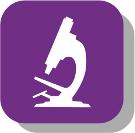 «Диагностическое интернет-тестирование студентов первого курса» позволяет оценить уровень подготовки первокурсников, прогнозировать успешность учебной деятельности студентов.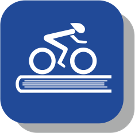 «Интернет-тренажеры в сфере образования» предоставляют студентам возможность самостоятельной подготовки
к процедурам оценки уровня обученности, а преподавателям – возможность самостоятельного конструирования оценочных материалов для проведения контрольных процедур.С 2016 года реализована возможность выбора любого количества
из предлагаемых в рамках проекта услуг.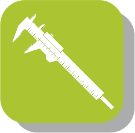 «Федеральный интернет-экзамен в сфере профессионального образования (ФЭПО)» обеспечивает возможность прохождения внешней независимой оценки результатов обучения в период промежуточной аттестации студентов на соответствие требованиям ФГОС.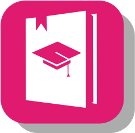 «Федеральный интернет-экзамен для выпускников бакалавриата (ФИЭБ)» – новый проект, впервые реализованный в апреле 2015 года и получивший широкое признание.
Это добровольная сертификация выпускников бакалавриата
на соответствие требованиям ФГОС.С целью успешной подготовки студентов к ФИЭБ вузам предоставляется доступ к системе «Тренажер ФИЭБ».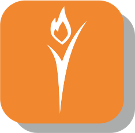 «Открытые международные студенческие интернет-олимпиады» способствуют выявлению и поддержке талантливой молодежи, предоставляют студентам широкие возможности попробовать свои силы в дисциплинарных и междисциплинарных состязаниях.выявление «проблемных» разделов учебной программы в начале обучения;формирование информационно-аналитического отчета по каждой 
из дисциплин;проведение мониторинговых исследований (для вузов/ссузов, неоднократно участвовавших 
в диагностическом тестировании).Английский языкМатематикаБиологияОбществознаниеГеографияРусский языкИнформатикаФизикаИсторияХимияМатематикаРусский языкдиагностику мотивации учения по методике С. А. Пакулиной, С. М. Кетько, адаптированной и модифицированной для студентов всех профилей подготовкидиагностику умственных способностей с помощью теста интеллекта Р. Амтхауэра (вербальный, математический и пространственный интеллект)диагностику личностных особенностей с использованием пятифакторного личностного опросника (оценка степени выраженности личностных качеств по пяти факторам: экстраверсия – интроверсия; эмоциональная устойчивость – нейротизм; закрытость новому опыту – открытость; несобранность – сознательность; враждебность – доброжелательность)Студенту вуза/ссуза результаты диагностики готовности к продолжению обучения предоставляются в следующем виде: диаграммы уровня развития мотивации к обучению;индивидуальный профиль интеллекта;диаграмма выраженности свойств личности и черт характера.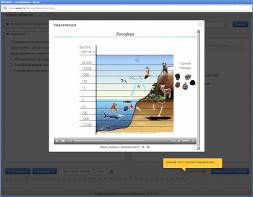 Проект «Интернет-тренажеры в сфере образования» дополнен медиалекциями. Студенты имеют возможность в режиме «Обучение» не только повторить
и закрепить материал по дисциплине 
с помощью подсказок и текста правильного решения, но также ознакомиться с представленным в интерактивном виде материалом и алгоритмами решения заданий.История и философия наукиАнглийский язык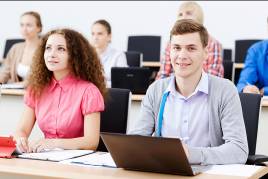 Реализация ФИЭБ осуществляется Ассоциациями ведущих вузов РФ, объединениями работодателей совместно с НИИ мониторинга 
качества образования.11 апреля38.03.03 Управление персоналом38.03.04 Государственное и муниципальное управление44.03.02 Психолого-педагогическое образование13 апреля05.03.06 Экология и природопользование44.03.01 Педагогическое образование44.03.05 Педагогическое образование (с двумя профилями подготовки)17 апреля13.03.01 Теплоэнергетика и теплотехника13.03.02 Электроэнергетика и электротехника39.03.01 Социология 19 апреля08.03.01 Строительство20.03.01 Техносферная безопасность40.03.01 Юриспруденция21 апреля38.03.02 Менеджмент38.03.05 Бизнес-информатика38.03.06 Торговое дело 25 апреля09.03.01 Информатика и вычислительная техника09.03.02 Информационные системы и технологии38.03.01 Экономика«Подготовка»«Самоконтроль»«Внутренний контроль»дает возможность студенту ознакомиться с правильным решением заданийдает возможность студенту самостоятельно пройти тестирование, приближенное
к реальному экзаменудает возможность вузу провести контрольное тестирование студентов, позволяющее оценить степень готовности к ФИЭБПериод оказания услугиОбщая численность студентов, обучающихся в образовательной организации (ОО)1Для вузов и филиалов вузовДля вузов и филиалов вузовДля вузов и филиалов вузовПрограммы СПОПрограммы СПОПрограммы СПОПрием заявокПроект «Интернет-тренажеры в сфере образования»2Проект «Интернет-тренажеры в сфере образования»2Проект «Интернет-тренажеры в сфере образования»2Проект «Интернет-тренажеры в сфере образования»2Проект «Интернет-тренажеры в сфере образования»2Проект «Интернет-тренажеры в сфере образования»2Проект «Интернет-тренажеры в сфере образования»2Проект «Интернет-тренажеры в сфере образования»2Проект «Интернет-тренажеры в сфере образования»201.03 – 31.07 
2017 г.Одна услуга Две услугиТри услугиОдна услугаДве услугиТри услугис 09.01.2017 г.01.03 – 31.07 
2017 г.до 1000 чел.16900 руб.19800 руб.25200 руб.  6800 руб.  8400 руб. 9900 руб.с 09.01.2017 г.01.03 – 31.07 
2017 г.1000–3000 чел.25200 руб.28500 руб.31200 руб.  9900 руб.11200 руб.12500 руб.с 09.01.2017 г.01.03 – 31.07 
2017 г.3000–10000 чел.31200 руб.35500 руб.39900 руб.12500 руб.14200 руб.15900 руб.с 09.01.2017 г.01.03 – 31.07 
2017 г.10000–30000 чел.39900 руб.43600 руб.46700 руб.15900 руб.17300 руб.18700 руб.с 09.01.2017 г.01.03 – 31.07 
2017 г.более 30000 чел.46700 руб.49800 руб.53200 руб.18700 руб.20300 руб.23100 руб.с 09.01.2017 г.Проект «Федеральный интернет-экзамен в сфере профессионального образования (ФЭПО)»Проект «Федеральный интернет-экзамен в сфере профессионального образования (ФЭПО)»Проект «Федеральный интернет-экзамен в сфере профессионального образования (ФЭПО)»Проект «Федеральный интернет-экзамен в сфере профессионального образования (ФЭПО)»Проект «Федеральный интернет-экзамен в сфере профессионального образования (ФЭПО)»Проект «Федеральный интернет-экзамен в сфере профессионального образования (ФЭПО)»Проект «Федеральный интернет-экзамен в сфере профессионального образования (ФЭПО)»Проект «Федеральный интернет-экзамен в сфере профессионального образования (ФЭПО)»Проект «Федеральный интернет-экзамен в сфере профессионального образования (ФЭПО)»01.03 – 31.07 
2017 г.до 1000 чел.16900 руб.16900 руб.16900 руб. 6800 руб. 6800 руб. 6800 руб.с 09.01.2017 г.01.03 – 31.07 
2017 г.1000–3000 чел.25200 руб.25200 руб.25200 руб. 9900 руб. 9900 руб. 9900 руб.с 09.01.2017 г.01.03 – 31.07 
2017 г.3000–10000 чел.31200 руб.31200 руб.31200 руб.12500 руб.12500 руб.12500 руб.с 09.01.2017 г.01.03 – 31.07 
2017 г.10000–30000 чел.39900 руб.39900 руб.39900 руб.15900 руб.15900 руб.15900 руб.с 09.01.2017 г.01.03 – 31.07 
2017 г.более 30000 чел.46700 руб.46700 руб.46700 руб.18700 руб.18700 руб.18700 руб.с 09.01.2017 г.Федеральный интернет-экзамен для выпускников бакалавриатаФедеральный интернет-экзамен для выпускников бакалавриатаФедеральный интернет-экзамен для выпускников бакалавриатаФедеральный интернет-экзамен для выпускников бакалавриатаФедеральный интернет-экзамен для выпускников бакалавриатаФедеральный интернет-экзамен для выпускников бакалавриатаФедеральный интернет-экзамен для выпускников бакалавриатаФедеральный интернет-экзамен для выпускников бакалавриатаФедеральный интернет-экзамен для выпускников бакалавриата20.03 – 25.04.2017 г.Стоимость участия в ФИЭБ для одного студента – 1200 руб.Стоимость участия в ФИЭБ для одного студента – 1200 руб.Стоимость участия в ФИЭБ для одного студента – 1200 руб.Стоимость участия в ФИЭБ для одного студента – 1200 руб.Стоимость участия в ФИЭБ для одного студента – 1200 руб.Стоимость участия в ФИЭБ для одного студента – 1200 руб.Стоимость участия в ФИЭБ для одного студента – 1200 руб.с 20.03.2017 г.Тренажер ФИЭБ 3Тренажер ФИЭБ 3Тренажер ФИЭБ 3Тренажер ФИЭБ 3Тренажер ФИЭБ 3Тренажер ФИЭБ 3Тренажер ФИЭБ 3Тренажер ФИЭБ 3Тренажер ФИЭБ 310.01 – 01.06.2017 г.Тестирование в режимах «Подготовка» и «Самоконтроль» для каждой группы студентов (до 25 человек) по направлению подготовки – 7500 руб.Тестирование в режимах «Подготовка» и «Самоконтроль» для каждой группы студентов (до 25 человек) по направлению подготовки – 7500 руб.Тестирование в режимах «Подготовка» и «Самоконтроль» для каждой группы студентов (до 25 человек) по направлению подготовки – 7500 руб.Тестирование в режимах «Подготовка» и «Самоконтроль» для каждой группы студентов (до 25 человек) по направлению подготовки – 7500 руб.Тестирование в режимах «Подготовка» и «Самоконтроль» для каждой группы студентов (до 25 человек) по направлению подготовки – 7500 руб.Тестирование в режимах «Подготовка» и «Самоконтроль» для каждой группы студентов (до 25 человек) по направлению подготовки – 7500 руб.Тестирование в режимах «Подготовка» и «Самоконтроль» для каждой группы студентов (до 25 человек) по направлению подготовки – 7500 руб.с 01.11.2016 г. 
по 10.04.2017 г.01.03 – 01.06.2017 г.Тестирование в режиме «Внутренний контроль» по каждому направлению подготовки независимо от количества групп студентов – 7500 руб.Тестирование в режиме «Внутренний контроль» по каждому направлению подготовки независимо от количества групп студентов – 7500 руб.Тестирование в режиме «Внутренний контроль» по каждому направлению подготовки независимо от количества групп студентов – 7500 руб.Тестирование в режиме «Внутренний контроль» по каждому направлению подготовки независимо от количества групп студентов – 7500 руб.Тестирование в режиме «Внутренний контроль» по каждому направлению подготовки независимо от количества групп студентов – 7500 руб.Тестирование в режиме «Внутренний контроль» по каждому направлению подготовки независимо от количества групп студентов – 7500 руб.Тестирование в режиме «Внутренний контроль» по каждому направлению подготовки независимо от количества групп студентов – 7500 руб.с 01.11.2016 г. 
по 10.04.2017 г.2 Стоимость участия в проекте «Интернет-тренажеры в сфере образования» зависит от количества выбранных услуг. При этом образовательная организация (ОО) может выбрать любое количество услуг 
из трех предлагаемых:– тестирование в студенческих режимах «Обучение» и «Самоконтроль»;– тестирование студентов в преподавательском режиме «Текущий контроль» по федеральным ПИМ;– предоставление доступа к модулю «Тест-Конструктор» и тестирование студентов в преподавательском режиме «Текущий контроль» по ПИМ, разработанным преподавателями ОО.3 Стоимость тестирования в режиме «Внутренний контроль» составит 5500 руб. при одновременном подключении всех режимов («Подготовка», «Самоконтроль», «Внутренний контроль») по направлению подготовки.Для ОО, заключивших годовые договоры на участие 
в проектах «Федеральный интернет-экзамен в сфере профессионального образования (ФЭПО)» (март 2017 г. – февраль 2018 г.) и «Интернет-тренажеры в сфере образования» (март 2017 г. – февраль 2018 г.), услуга «Диагностическое интернет-тестирование студентов первого курса» предоставляется со скидкой 50 %.Период оказания услугиДля ссузов / филиалов ссузовДля ссузов / филиалов ссузовДля ссузов / филиалов ссузовПрием заявокПроект «Интернет-тренажеры в сфере образования»*Проект «Интернет-тренажеры в сфере образования»*Проект «Интернет-тренажеры в сфере образования»*Проект «Интернет-тренажеры в сфере образования»*Проект «Интернет-тренажеры в сфере образования»*01.03 – 31.07.2017 г.Одна услугаДве услугиТри услугис 09.01.2017 г.01.03 – 31.07.2017 г.9500 руб.10500 руб.12000 руб.с 09.01.2017 г.Проект «Федеральный интернет-экзамен в сфере профессионального образования (ФЭПО)»Проект «Федеральный интернет-экзамен в сфере профессионального образования (ФЭПО)»Проект «Федеральный интернет-экзамен в сфере профессионального образования (ФЭПО)»Проект «Федеральный интернет-экзамен в сфере профессионального образования (ФЭПО)»Проект «Федеральный интернет-экзамен в сфере профессионального образования (ФЭПО)»01.03 – 31.07.2017 г.9500 руб.9500 руб.9500 руб.с 09.01.2017 г.Наименование дисциплины, принятое в качестве ОСНОВНОГОНаименования дисциплин в данной группе,по которым проводилось тестированиев образовательной организации ИсторияИсторияИсторияИстория Россиивузвузы-участники